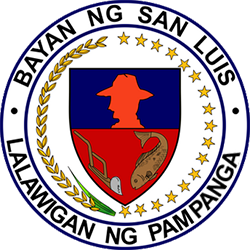 MUNICIPAL GOVERNMENT OF SAN LUIS, PAMPANGACITIZEN’S CHARTER2023 (1st Edition)MUNICIPAL GOVERNMENT OF SAN LUIS, PAMPANGACITIZEN’S CHARTER2023 (1st Edition)Mandate: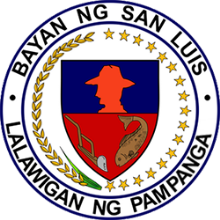 The RA7160 also known as the Local Government Code of 1991 gives the local governments powers to ensure the preservation and enhancement of culture, promotion of health and safety, right of people to a balanced ecology, development of technological capabilities, improvement of public morals, economic prosperity and social justice, full employment of residents, peace and order, and the convenience of inhabitants.Vision:A progressive agricultural community in the Province of Pampanga with God-loving, resilient, and empowered citizenry living in a competitive economy, peaceful and healthy environment governed by committed, dynamic, transparent and competent leaders.Mission:To improve the quality of life of the citizenry through efficient and effective delivery of basic services, strengthening people’s organization and improvement of revenue and investments towards a safe and progressive community.Service Pledge:We commit to:L	-	Live with integrity and honesty in public service.U	-	Understand the need of the people, help and serve them to the best of our knowledge, skills and abilities.I	- 	Implement best practices in good governance and leadership regardless		of status of position in the government.S	-  	Simplify transactions so that the public can avail basic services with 		ease and convenience.LIST OF SERVICESMunicipal Agriculture Office								1External Services										1Accreditation of Farmer’s Association							2Enrollment of Farmers on Registry System for Basic Sectors				4in Agriculture (RSBSA)Internal Services										5Application on Crop/Animal Insurance							6Issuance of Certification for Unproductive Land						8Issuance of Farmer’s Certification								10Issuance of Municipal Endorsement							11Organization of Farmers Association							12Provision of Vegetable Seeds								14Vaccination of Anti-Rabies and Other Animal Diseases				15Municipal Disaster Risk Reduction and Management Office			16External Services										16Disaster Risk Reduction and Climate Change Adaptation and			17 Mitigation (DRR-CCA)-related Trainings, Seminars, Orientations, Drills and the like.Issuance of Certifications									19Request for DRR-CCA Data								20Request for Stand-by First Aid Team for Planned Events				22Municipal Health Office									24External Services										24Issuance of Health Certificate								25Issuance of Medical Certificate								26Issuance of Sanitary Permit								27Provision of Basic Health Services							28Provision of Dental Services								29Provision of Laboratory Services								30Municipal Planning and Development Office						31External Services										31Issuance of Locational Clearance								32Issuance of Zoning Certificate								37Issue Copy of Maps, Socio Economic Profile (SEP), Comprehensive Land 		38Use Plan (CLUP) / Zoning Ordinance, Research work / Feasibility StudyMunicipal Social Welfare and Development Office					39External Services										39Financial Assistance (Petty Cash)								40Financial Assistance (Voucher)								41Issuance of Certificate of Indigency							42	Issuance of Senior Citizen, Person with Disability and Solo Parent 			43Identification CardIssuance of Social Case Study Report							444Office of the Human Resource Management						45External Services										45Submission of Application for a Job Vacancy in the LGU				46Internal Services										47Issuance of Certification of Employment, Leave Credits and Service Record	48Processing of Application for Leave of Absence						49Office of the Municipal Accountant							50External/Internal Services								51Issuance of Net Take Home Pay								51Issuance of Philhealth Certification							52Pre-audit/Processing of Payroll/Voucher for Claims, Supplies, 			53and Infrastructure projects.Preparation/Signing of Barangay Financial Statements				56Reconciliation of GSIS/PHILHEALTH Billing/Submission of   				58 Electronic Remittance FileOffice of the Municipal Assessor							60External Services										60Issuance of Certifications related to Real Property Assessment			61Issuance of Certified True Copy of Tax Declarations and other documents 		62related to real properties.Issuance of Notice of Cancellation of Assessment of Building and Machinery	63Issuance of Tax Declaration for Newly Declared Building and Machinery		65Issuance of Tax Declaration for Simple Transfer of Ownership			67Issuance of Tax Declaration for Transfer with Change in Area 			69(subdivided, consolidation, con-subdivision of Lot)Re-appraisal/Re-assessment of Real Properties					71Office of the Municipal Budget Officer							73Internal Services										73Issuance of Obligation Request								74Preparation of Executive Budget								75Review Barangay Budget Proposal							77Office of the Municipal Civil Registrar							78External Services										78Application and Issuance of Marriage License						79Annotation of Court Orders/Decrees (Adoption/Annulment/				83Nullity of Marriage/Correction of Clerical Error)Filing of Petition for Change of First Name or Nickname (CFN) and			85Filing of Migrant Petition for Change of First Name or NicknamePursuant to Republic Act 9048Filing of Petition for Correction of Clerical Error (CCE) and Migrant Petition		90 for Correction of Clerical Error Pursuant to Republic Act 9048Filing of Petition for Correction of Clerical Error (CCE) and Migrant Petition 	94for Correction of Clerical Error Pursuant to Republic Act 10172Issuance of Certification/Certified True copy of Birth, Death and			99Marriage CertificateOn-Time Registration of Birth Certificate and Late Registration of 			101Birth Certificate - For Legitimate and Illegitimate ChildrenOn-Time Registration of Death Certificate and Late Registration of 			114Death CertificateOn-Time Registration of Certificate of Marriage and Late Registration of 		118Certificate of MarriageRequest for an Advanced copy or Piecemeal Submission and Endorsement of	121 	civil registry documentsRequest for Legitimation									124Request for Out-of-Town Registration of Birth and Supplemental Report on 	126civil registry documentsRequest for PSA documents thru the Batch Request Entry System (BREQS)	130Office of the Municipal Engineer							132External Services										132Issuance of Building Permit								133Issuance of Occupancy Permit								136Issuance of Other Accessory Permits							138Issuance of Simple Electrical Permit							140Office of the Municipal Mayor								142External Services										142Issuance of Mayor’s Certification								143Issuance of Mayor’s Clearance								144Issuance of Tricycle Operators and Drivers Association (TODA) 			145Endorsement LetterProcessing of Educational Assistance							146Office of the Municipal Treasurer							148External Services										148Business Permit Application								149Business Retirement Certificate								153Community Tax Certificate (CTC) Issuance						155Market Rental Collection									157Motorized Tricycle Operator’s Permit (MTOP) Plate Issuance				159Other Municipal Permits, Fees and Charges Payment					161Real Property Tax Clearance Issuance							162Real Property Tax Payment								163Sealing & Licensing of Weights and Measures						165Office of the Sangguniang Bayan							167External Services										167Motorized Tricycle Operator’s Permit (MTOP)						168Internal Services										169Issuance of Copies of Ordinance/Resolutions and other SB Documents		170Accreditation of Non-Governmental Organizations (NGOs) and 			171People’s Organizations (POs)Ordinances and Resolutions								173Issuance of Certification and Endorsement						175Receiving and Action on Incoming Communications					176MUNICIPAL AGRICULTURE OFFICEExternal Services1. Accreditation of Farmer’s AssociationAccreditation is issued to legitimate farmers’ cooperatives and associations (FCA’s) registered to SEC, DOLE, and CDA for them to avail interventions from the Department of Agriculture, Regional Field Office III. 2. Enrollment of Farmers on Registry System For Basic Sectors in Agriculture (RSBSA)Bonafide farmers, fisherfolks and animal raisers should be enrolled on RSBSA as a basic tool of the Department of Agriculture on the provisions of their different banner programs.MUNICIPAL AGRICULTURE OFFICEInternal Services1. Application on Crop/Animal InsuranceCrop insurance is availed by bonafide farmers and animal raisers to protect against either loss of their crops and animals due to natural disasters such as flood, drought, diseases or loss of revenue due to declines in the prices of agricultural commodities.2.Issuance of Certification for Unproductive Land Certification is issued to farmers with un-productive area to convert classification of land from agricultural to commercial and use for industrial purposes.3. Issuance of Farmer’s CertificationCertification is issued to individual to prove that he/she is a bonafide farmer, fisherfolks and animal raisers of a certain barangay to be used for legal purposes such as loan application, insurance and for other agricultural activities.4. Issuance of Municipal EndorsementEndorsement is issued to legitimate Farmers’ Cooperatives and Associations (FCA’s) registered to SEC, DOLE, CDA to help them on availing farm equipment, machineries and post-harvest facilities on the Department of Agriculture.5. Organization of Farmers AssociationGroup of farmers and fisher folks should be organized and registered to accredited government agencies so that they will be able to achieve their common bond of interest and strengthen their social, cultural and economic needs through government provisions.6. Provision of Vegetable SeedsVegetable seeds are given to bonafide vegetable farmers, schools and backyard vegetable growers to be used for GulayansaPaaralan/Barangay, vegetable farming and backyard gardening.7. Vaccination of Anti-Rabies and Other Animal DiseasesVaccination or immunization is administered to animals to treat diseases and to prevent occurrence of rabies.MUNICIPAL DISASTER RISK REDUCTION AND MANAGEMENT OFFICEExternal Services1. Disaster Risk Reduction and Climate Change Adaptation and Mitigation (DRR-CCA)-related Trainings, Seminars, Orientations, Drills and the like.These Capacity Development (CapDev) services are provided to groups and communities to enhance their awareness about DRR and CCA. These are also conducted to ensure the emergency preparedness and resiliency of each citizen. 2. Issuance of CertificationsCertifications are being issued to affirm the validity of occurrence of a hazard or incident, consequent damage to property or declaration of state of calamity. The said certifications are can be used for insurance claims, request for financial assistance and application for loans. 3. Request for DRR-CCA DataInformation related to DRR and CCA such as Ecological Profile, Hazard Maps and Local Plans are openly shared to the public especially to researchers. 4. Request for Stand-by First Aid Team for Planned EventsIn order to ensure the safety of participants during planned events such as Fun Run, Sport Fest and Fiesta, trained First Aider are deployed to serve as first responders in case of an emergency incident.  MUNICIPAL HEALTH OFFICEExternal Services1. Issuance of Health CertificateMedical Certificates are issued by the Municipal Health Office. Any person/individual can request a Health Certificate for a certain legitimate purpose such as: employment, application for licenses among others to safeguard clients from any food-borne illness.2. Issuance of Medical CertificateMedical Certificates are issued by the Municipal Health Office. The person/individual can request a Medical Certificate for a certain legitimate purpose (person/individual who needs the medical certificate should present) such as: employment, long absence from work due to illness, change of gender.3. Issuance of Sanitary PermitThe issuance of a Sanitary Permit is a requirement of all Food and Non Food Establishment, within the municipality as provided for under the Code on Sanitation of the Philippines or Presidential Decree No. 8564. Provision of Basic Health Services The Municipal Rural Health Unit is in charge with the delivery of basic health services, impart programs such as maternal/ child care like Prenatal/ Ante Partum, Post Partum visit, National Immunization Program, Family Planning, Micronutrient Supplementation Operation Timbang; National Tuberculosis Program and other consultation services.5. Provision of Dental ServicesThe Municipal Rural Health Unit is in charge with the delivery of dental service, like dental examination. 6. Provision of Laboratory ServicesThe Municipal Rural Health Unit provides laboratory services to every constituent of the municipality. These services include the following:UrinalysisFecalysisSputum ExaminationSyphilis Hepatitis B ScreeningHuman Immunodeficiency Virus ScreeningBlood TypingMUNICIPAL PLANNING AND DEVELOPMENT OFFICEExternal Services1. Issuance of Locational ClearanceLocational Clearance/Zoning Compliance Certificate is an approval document issued by the City/Municipal Planning and Development Office before granting Building Construction Permits, to guide, control and regulate the future growth and development of the Municipality in accordance with its Comprehensive Land Use Plan and other relevant Zoning regulations.2. Issuance of Zoning CertificateA document issued by the MPDC/Zoning officer Certifying the parcel of Land or portion of it a business and others as to its location and should conform to which zone it must be located, based on the Approved Comprehensive Land Use Plan of the LGU3. Issue Copy of Maps, Socio Economic Profile (SEP), Comprehensive Land Use Plan (CLUP) / Zoning Ordinance, Research work / Feasibility Study.These are issuance made for the request of clients mostly from students, teachers, agencies, graduating students preparing for their thesis etc.MUNICIPAL SOCIAL WELFARE AND DEVELOPMENT OFFICEExternal Services1. Financial Assistance (Petty Cash)It is the provision of financial assistance to individuals or families in crisis situation and has inadequate resources.2. Financial Assistance (Voucher)It is the provision of financial assistance to individuals or families in crisis situation and has inadequate resources.3. Issuance of Certificate of IndigencyCertificate of Indigency is issued to less fortunate individuals to avail assistance such as Scholarship, Medical Services and Free Legal Assistance for Attorney’s Office (PAO) and the like.Issuance of Senior Citizen, Person with Disability and Solo Parent Identification CardIdentification Card for a Senior Citizen, a Person with Disability or a Solo Parent shall be issued to avail of the benefits and privileges as provided for under the Rules and Regulations in the Implementation of RA 9257, RA 7277 45 and RA 89725. Issuance of Assessment ReportIt is the issuance of written certification by the MSWDO in support to an individual’s request for medical or financial assistance.  This certification is in the form of Social Case Study Report, General Intake Sheet or Certificate of Indigency.HUMAN RESOURCE MANAGEMENT OFFICEExternal Services1.  Submission of Application for a Job Vacancy in the LGUApplications for work at the Municipal Government of San Luis is open to anyone except for positions requiring that the applicant shall be a resident of the municipality.  Equal opportunities are given as long as the applicants meet the minimum qualification standards for the vacant position.HUMAN RESOURCE MANAGEMENT OFFICEInternal Services1.  Issuance of Certification of Employment, Leave Credits and Service RecordThe current and former LGU officials and employees may request for copies of certification of employment, leave credits and service records to the HRMO.  These are usually required for loans, Notice of Salary Adjustment, Step Increments/Promotions, retirement and terminal leave purposes.  These are also used as a requirement for employment to other companies/agencies.2.  Processing of Application for Leave of AbsencePermanent, Coterminous and Casual employees are entitled to avail different kinds of leave privileges such as Vacation Leave, Sick Leave, Special Leave Privilege, Maternity Leave, Paternity Leave, Rehabilitation Leave, Ten (10) Days Leave (Violence Against Women and Their Children Act of 2004), Special Leave Benefits for Women, Five (5) Days Forced Leave, Study Leave, Terminal Leave and Special Emergency Leave.OFFICE OF THE MUNICIPAL ACCOUNTANTInternal/External Services1. Issuance of Net Take Home PayEmployees applying for loans from government and private authorized lending institutions are required to submit this certification to qualify.2. Issuance of Philhealth CertificationPhilhealth certificate of remittance is a requirement whenever a member or his/her dependent is hospitalized to be able to enjoy the benefits it entitles them.3. Pre-audit/Processing of Payroll/Voucher for Claims, Supplies, and Infrastructure projects..Government transactions are mandated to comply with all the applicable laws and procedures before government funds are disbursed.4. Preparation/Signing of Barangay Financial Statements.Barangay Financial Statements are being prepared by the Municipal Accountant for submission to the Commission on Audit.5. Reconciliation of GSIS/PHILHEALTH Billing/Submission of    Electronic Remittance File.Prior to remittance of membership premiums and loan amortizations, reconciliation of accounts is required.OFFICE OF THE MUNICIPAL ASSESSORExternal Services1. Issuance of Certifications related to Real Property Assessment.This service provides Certification of No Real Property, Certification of No Improvement, and Certification of Property Holdings for taxation purposes as requested by property owners for different kinds of purposes.2. Issuance of Certified True Copy of Tax Declarations and other documents related to real properties.This service provides certified true and xerox copies of documents for taxation purposes as requested by property owners for different kinds of purposes.3. Issuance of Notice of Cancellation of Assessment of Building and Machinery.The service provides the property owner/s when the real property tax assessment should be removed from the assessment roll due to legal reason such as demolition of building.4. Issuance of Tax Declaration for Newly Declared Building and Machinery.The service provides an ocular inspection of real properties for newly constructed house or building and newly installed machinery.5. Issuance of Tax Declaration for Simple Transfer of Ownership.This service provides the property owners appraisal and assessment of their real properties and have their own Tax Declaration as basis in computing their real property taxes.6. Issuance of Tax Declaration for Transfer with Change in Area (subdivided, consolidation, con-subdivision of Lot).This service provides the property owners appraisal and assessment of their real properties and have their own Tax Declaration for subdivided/consolidated lots as basis in computing their real property taxes.7. Re-appraisal/Re-assessment of Real Properties.The service provides an ocular inspection of real properties due to change in classification and actual use of properties.MUNICIPAL BUDGET OFFICEInternal Services1. Issuance of Obligation RequestThe existence of available appropriation is being signed by the Municipal Budget Officer under Column B of the Obligation Request of every department of the Local Government Unit to certify its existence within the Budget for the Calendar Year.2. Preparation of Executive BudgetBudget preparation is the first phase of the local budget process. It involves cost estimation per PPA, preparation of budget proposals, executive review of budget proposals, and preparation of the LEP and the Budget Message. This phase starts with the issuance of the Budget Call, and ends with submission of the Executive Budget to the Sanggunian on or before October 16 of each year.3. Review Barangay Budget ProposalReview proposed Barangay Budget as to compliance with all the budgetary requirements and Personal Services (PS) Limitations.OFFICE OF THE MUNICIPAL CIVIL REGISTRARExternal Services  Application and Issuance of Marriage LicenseWhere a marriage license is required, each of the contracting parties shall file separate sworn application for such with the proper local civil registrar of the place where either or both of the contracting parties reside.The local civil registrar concerned shall enter all application for marriage license in a registry book strictly in the order in which the same are received.When the license is issued, the same shall be valid in any part of the Philippines for a period of one hundred twenty (120) days from the date of issue, and shall be deemed automatically cancelled at the expiration of said period if the contracting parties have not made use of it. Annotation of Court Orders/Decrees (Adoption/Annulment/Nullity of Marriage/Correction of Clerical Error)Pursuant  to Rule 50 of Administrative Order No. 1, series of 1993, Court Orders/Decrees/Decisions affecting the civil status of a person shall be registered in the Register of Court Orders at the Municipal Civil Registrar’s Office where  the issuing court is operating.  The respondent  Municipal Civil Registrar (Record Keeping Civil Registrar) shall annotate in the Birth/Marriage/Death Certificate the decision of the Court.3. Filing of Petition for Change of First Name or Nickname (CFN) and  Filing of Migrant Petition for Change of First Name or Nickname Pursuant to Republic Act  9048Republic Act No. 9048, is an act authorizing the Municipal Civil Registrar or the Consul General to correct clerical or typographical error/s and change of first name in the civil register without the need of a judicial order, amending for this purpose Articles 376 and 412 of the Civil Code of the Philippines. A Migrant Petition is a petition filed by a petitioner whose present residence or domicile is different from the place where the civil registry record to be corrected was registered. Filing of Petition for Correction of Clerical Error (CCE) and Migrant Petition for Correction of Clerical Error Pursuant to Republic Act 9048Republic Act No. 9048, is an act authorizing the Municipal Civil Registrar or the Consul General to correct clerical or typographical error/s and change of first name in the civil register without the need of a judicial order, amending for this purpose Articles 376 and 412 of the Civil Code of the Philippines.An administrative remedy in nature, it is a departure from the usual judicial process in correcting clerical errors of changing an entry in civil registry documents.  It is aimed at according petitioners an expeditious and cheaper way of correcting errors in civil registry documents.A Migrant Petition is a petition filed by a petitioner whose present residence or domicile is different from the place where the civil registry record to be corrected was registered.5.  Filing of Petition for Correction of Clerical Error (CCE) and     Migrant Petition for Correction of Clerical Error     Pursuant to Republic Act  10172Republic Act No. 10172 amends Republic Act No. 9048 and now authorizes the Municipal Civil Registrar or  the Consul General to correct the clerical or typographical error in the birth record of a person particularly the sex and date of birth (month and day only)  without a judicial decree.A Migrant Petition is a petition filed by a petitioner whose present residence or domicile is different from the place where the civil registry record to be corrected was registered. Issuance of Certification/Certified True copy of Birth, Death and Marriage CertificateCivil Registry documents such as birth, marriage and death certificates and other registrable documents maybe availed of by securing a Certified Machine/Photo copy from the original record filed and kept in the Office of the Municipal Civil Registrar.  Likewise, certified transcripts from the Registry Book  can also be requested  from the same Office.7. On-Time Registration of Birth Certificate and Late Registration of Birth Certificate - For Legitimate and Illegitimate Children The birth of a child being a vital event, should be registered at the Office of theMunicipal Civil Registrar within a thirty (30) day reglementary period from the time of birth.  Other than serving identification purposes, a birth Certificate is also required by various agencies and instrumentalities in availing of their services. If registered beyond the reglementary period, it is considered late registration.8. On-Time Registration of Death Certificate and Late Registration of Death CertificateThe certificate of death is a permanent legal record which contains an individual’s death information. It provides important information and data on the circumstances surrounding the death. The information from the death certificate has various uses, it is used for settlement of claims, inheritance, insurance benefits as well as proof of death. The certificate is likewise provided to the family members since it is a requirement for burial arrangement.It shall be the responsibility of the spouse or the nearest relative who has knowledgeof the death to report the incident within forty-eight (48) hours if the deceased died without medical assistance. The Municipal Health Officer shall examine the deceased and shall certify as to the cause of death and direct the registration of the death Certificate to the Office of the Civil Registrar within the reglementary period  of thirty (30) days.9. On-Time Registration of Certificate of Marriage and Late Registration of Certificate of MarriageA Certificate of Marriage is a document that shows social union or a legal contract between people that creates kinship. Such a union, often formalized via a wedding ceremony, may also be called matrimony. A general definition of marriage is that it is a social contract between two individuals that unites their lives legally, economically and emotionally.It is a document containing the important details of marriage, signed by the couple and by all in attendance.  It is a registrable document and should be registered at the Office of the Municipal Civil Registrar within 15 days except for marriage of exceptional  character, i.e. art. 34, articulo mortis etc. which should be registered within a period of thirty (30) days. 10.  Request for an Advanced copy or Piecemeal Submission and Endorsement of civil registry documents.Piecemeal Submission or Advanced copy is theimmediate submission of civil registry document upon registration to the Office of the Civil Registrar General (OCRG) not following the normal schedule and processing of monthly submission.Endorsement is the submission of copy of an old document to the OCRG regardless of the date of occurrence and date of registration.11.  Request for LegitimationLegitimation is a remedy by means of which those who in fact were not born in wedlock and should therefore, be considered illegitimate, are by fiction, considered legitimate, it being supposed that they were born when their parents were already validly married.Only children conceived and born outside of wedlock of parents who at the time of the conception of the former, were not disqualified by any impediments to marry each other, may be legitimated.12.  Request for Out-of-Town Registration of Birth and Supplemental Report on civil registry documentsOut-of Town registration of birth occurs when the certificate of lie Birth is presented to the civil registrar of a city or municipality which is not the place of birth, not for registration but to be forwarded to the civil registrar of the city or municipality where the birth occurred and where it should be registered.A Supplemental Report is used to supply entries or information in a civil registry document  which are inadvertently omitted when the document was registered.  Only two (2) omitted entries can be supplied by the civil registrar.  In cases where there are more than two omitted information, shall be referred to the Office of the Civil Registrar General (OCRG).  Pending approval by the OCRG, the local civil registrar shall refrain from effecting the supplemental report.13.  Request for PSA documents thru the Batch Request Entry System (BREQS).Batch Request Entry System is a scheme where PSA authorizes a partner to receive requests for PSA-issued copies and certifications of civil registry documents from the public and issue the documents to its clientele.OFFICE OF THE MUNICIPAL ENGINEERExternal ServicesIssuance of Building PermitThe Local Building Official Division is primarily responsible for the issuance of Building Permits and other related permits as mandated by law particularly the National Building Code (P.D. 1096) and its Implementing Rules and Regulations in order to promote public safety, order and welfare towards a sustainable and sound environment catering to Town of San Luis development. A Building Permit is required by any person, firm or corporation prior to erection, construction, alteration, major repair or renovation or conversion of any building or structure.Issuance of Occupancy PermitThe Local Building Official Division is primarily responsible for the issuance of Certificate of Occupancy/Use before occupying a building or structure, as mandated by law.  It is also a pre-requisite in applying for LBOD clearance and in order to avail the assistance of various financial institutions such as PAG-IBIG, BANKS, etc. Any person, firm or corporation who has secured the Building Permit and whose building or structure has been completed in its phase of construction can avail this service.Issuance of Other Accessory Permits(Ground Preparation & Excavation, Demolition, Fencing & Signages)Aside from a building permit, the Local Building Official Division issues other permits that are required by any person, firm or corporation before the renovation construction or demolition of any structure.  Issuance of Simple Electrical PermitThe Local Building Official Division issues electrical permit to any person/individual putting up electrical installations with residential structure of less than 20 sq.m. in order to obtain services of the electric utility company based on the R.A. 7920 known as the Philippine Electrical Code.  OFFICE OF THE MUNICIPAL MAYORExternal ServicesIssuance of Mayor’s CertificationThe Mayor’s Certification is issued to affirm the validity of information. Issuance of Mayor’s ClearanceThe Mayor’s Clearance is issued to individuals needing this document that states that he/she has no pending case filed in the Office of the Mayor. 3. Issuance of Tricycle Operators and Drivers Association (TODA) Endorsement LetterThe Tricycle Operators and Drivers Association (TODA) Endorsement Letter is issued to individuals needing this document that states that he/she is a member of the association.Processing of Educational AssistanceThe Educational Assistance/Scholarship applications are accepted and processed every semester in school year. Qualified students will be notice for the schedule of the distribution of the Educational Assistance.OFFICE OF THE MUNICIPAL TREASURERExternal ServicesBusiness Permit Application Business Permit is being issued to any person/citizen, group, who intends to engage or engages in trade, commerce, business within the territorial jurisdiction of the Municipality of San Luis for the purpose of regulating the operation of business activity.Business Retirement CertificateAny person, natural or juridical, subject to the tax on business who decidesto terminate its business operation in the Municipality.Community Tax Certificate (CTC) IssuanceResidents of the Municipality, eighteen (18) old & over who has been regularly employed on a wage or salary basis for at least thirty (30) consecutive working days during any calendar year; who’s engaged in business or occupation; who owns real property with an aggregate assessed value of One Thousand (P1,000.00) or more; who is required by law to file income tax return. The Community Tax shall accrue on the 1st day of January of each year and shall be paid not later than the last day of February of each year.Market Rental CollectionMarket Rental fee is being collected to the tenants of Municipal Public Market.5. Motorized Tricycle Operator’s Permit (MTOP) Plate IssuanceMTOP Plate is issued to operators of tricycle-for-hire who has granted MTOP franchise by the Office of the Sangguniang Bayan to render transport services to the general public over specified zones.6. Other Municipal Permits, Fees and Charges PaymentPayment of other Municipal Permits, Fees and Charges, is being collected for the services availed and other transactions made by clienteles to various departments of the Municipal Government of San Luis. Real Property Tax Clearance IssuanceTax Clearance is being issued upon request to Real Property Owners or persons with legal interest on the real property located within the territorial jurisdiction of the Municipality.Real Property Tax PaymentReal Property owners or persons with legal interest on the real property located within the territorial jurisdiction of the Municipality.  Sealing & Licensing of Weights and MeasuresAll instruments for determining weights & measures in   all consumer and consumer related transactions shall be tested, calibrated and sealed every six(6) months and licensed annually and continuously be inspected by the Municipal Treasurer or her duly authorized representative. Defective instruments beyond repair shall be confiscated in favor of the government and shall be destroyed by the Municipal Treasurer in the presence of the Provincial Auditor or his/her duly authorized representative.OFFICE OF THE SANGGUNIANG BAYANExternal Services1. Motorized Tricycle Operator’s Permit (MTOP)Motorized Tricycle Operator’s Permit is a provision from the 2009 Revised Revenue Code of San Luis, Pampanga under Article N, Section 3 N.01 and Section 17 of the Commonwealth Act No. 146. OFFICE OF THE SANGGUNIANG BAYANInternal ServicesIssuance of Copies of Ordinance/Resolutions and other SB DocumentsThe Office of the Secretary to the Sangguniang Bayan is the depository of all records of the Sangguniang Bayan, such as resolutions, ordinances journals and minutes of the said office.Most of the documents in the custody of the Secretary are public in character, copies of which are available within a reasonable period of time upon request subject to the approval of the Municipal Vice-Mayor and/or the SB Secretary.Accreditation of Non-Governmental Organizations (NGOs) and People’s Organizations (POs)The Local Government Code of 1991 (Republic Act 7160) mandates the Local Government unit through the Office of the Sangguniang Bayan to promote the establishment of the operation of People’s Organizations (POs), Non-Governmental Organizations (NGOs) and the Private Sectors (PS), to make them an active partner in the pursuit of local autonomy.Ordinances and ResolutionsThe Sangguniang Bayan, as the legislative body of the municipality, is primarily responsible for the enactment of ordinances, approval of resolutions and appropriation of funds for the general welfare of the municipality.Issuance of Certification and EndorsementThe Sangguniang Bayan issues certification and endorsement needed by its clientele for their official business transactions.Receiving and Action on Incoming CommunicationsThe Office of the Sangguniang Bayan receives various communication coming from various offices and government agencies to take appropriate actions.Feedback and ComplaintsVII. List of OfficesOffice or Division:Municipal Agriculture Office (MAO)Municipal Agriculture Office (MAO)Municipal Agriculture Office (MAO)Municipal Agriculture Office (MAO)Classification:Highly TechnicalHighly TechnicalHighly TechnicalHighly TechnicalType of Transaction:G2C – Government to CitizensG2C – Government to CitizensG2C – Government to CitizensG2C – Government to CitizensWho may avail:Listed on the masterlist of Rural Based Organizations (RBO’s)Listed on the masterlist of Rural Based Organizations (RBO’s)Listed on the masterlist of Rural Based Organizations (RBO’s)Listed on the masterlist of Rural Based Organizations (RBO’s)CHECKLIST OF REQUIREMENTSCHECKLIST OF REQUIREMENTSWHERE TO SECUREWHERE TO SECUREWHERE TO SECUREBoard Resolution (1 original, 1 photocopy)FCA’s Profile (1 original, 1 photocopy)Notarized Omnibus Sworn Statement (1 original, 1 photocopy)Letter of Intent to D.A (1 original, 1 photocopy)Authenticate Certificate of Registration of the Association (1 original, 1 photocopy)Endorsement (1 original, 1 photocopy)Board Resolution (1 original, 1 photocopy)FCA’s Profile (1 original, 1 photocopy)Notarized Omnibus Sworn Statement (1 original, 1 photocopy)Letter of Intent to D.A (1 original, 1 photocopy)Authenticate Certificate of Registration of the Association (1 original, 1 photocopy)Endorsement (1 original, 1 photocopy)Concerned FCA’sConcerned FCA’sConcerned FCA’sConcerned FCA’sConcerned FCA’sMAOConcerned FCA’sConcerned FCA’sConcerned FCA’sConcerned FCA’sConcerned FCA’sMAOConcerned FCA’sConcerned FCA’sConcerned FCA’sConcerned FCA’sConcerned FCA’sMAOCLIENT STEPSAGENCY ACTIONSFEES TO BE PAIDPROCESSING TIMEPERSON RESPONSIBLE1. Request DA Accreditation1. Issue list of requirements to be signed by the members and officers
None
5 minutesAgricultural Technologist, Agriculturist II, Municipal Agricultural OfficerMunicipal Agriculture Office2. Submit Requirements2. Check submitted requirements(return to FCA’s if incomplete requirements)2.1 Issue endorsement letter(incomplete requirements, no endorsement)None10 minutes5 minutesAgricultural Technologist, Agriculturist II, Municipal Agricultural OfficerMunicipal Agriculture Office3. Claim/Receive Certificate of Accreditation3. Issue Certificate of AccreditationNone20 daysMAO, OPA, DA-RFO IIITOTAL:None20 days and 20 minutesOffice or Division:Municipal Agriculture Office (MAO)Municipal Agriculture Office (MAO)Municipal Agriculture Office (MAO)Municipal Agriculture Office (MAO)Classification:SimpleSimpleSimpleSimpleType of Transaction:G2C – Government to CitizensG2C – Government to CitizensG2C – Government to CitizensG2C – Government to CitizensWho may avail:Listed on the masterlist of farmers, fisherfolks and animal raisersListed on the masterlist of farmers, fisherfolks and animal raisersListed on the masterlist of farmers, fisherfolks and animal raisersListed on the masterlist of farmers, fisherfolks and animal raisersCHECKLIST OF REQUIREMENTSCHECKLIST OF REQUIREMENTSWHERE TO SECUREWHERE TO SECUREWHERE TO SECUREValid Government issued ID (1 photocopy)Proof of Land Ownership (1 photocopy of Land Title/Brgy. Certificate/Tax Declaration)Latest 2x2 picture (1 copy)Valid Government issued ID (1 photocopy)Proof of Land Ownership (1 photocopy of Land Title/Brgy. Certificate/Tax Declaration)Latest 2x2 picture (1 copy)Concerned individualConcerned individual, Brgy. Hall, Registry of Deeds, Assessors OfficeConcerned individualConcerned individualConcerned individual, Brgy. Hall, Registry of Deeds, Assessors OfficeConcerned individualConcerned individualConcerned individual, Brgy. Hall, Registry of Deeds, Assessors OfficeConcerned individualCLIENT STEPSAGENCY ACTIONSFEES TO BE PAIDPROCESSING TIMEPERSON RESPONSIBLE1. Request enrollment on RSBSA1. Verify on the masterlist of farmers1.1 Check submitted requirementsNone10 minutesAgricultural Technologist, Agriculturist II, Municipal Agricultural OfficerMunicipal Agriculture Office2. Fill-up RSBSA Form2. Assist farmers on filling the RSBSA form2.1 Submit RSBSA form to DA-RFO IIINone10 minutesAgricultural Technologist, Agriculturist II, Municipal Agricultural OfficerMunicipal Agriculture Office3. Claim/Receive RSBSA Enrollment Client’s Copy3. Issue RSBSA Enrollment Client’s CopyNone5 minutesAgricultural Technologist, Agriculturist II, Municipal Agricultural Officer Municipal Agriculture OfficeTOTAL:TOTAL:None25 minutesOffice or Division:Municipal Agriculture Office (MAO)Municipal Agriculture Office (MAO)Municipal Agriculture Office (MAO)Municipal Agriculture Office (MAO)Classification:SimpleSimpleSimpleSimpleType of Transaction:G2C – Government to CitizensG2C – Government to CitizensG2C – Government to CitizensG2C – Government to CitizensWho may avail:Bonafide farmers and animal raisers listed on the masterlistBonafide farmers and animal raisers listed on the masterlistBonafide farmers and animal raisers listed on the masterlistBonafide farmers and animal raisers listed on the masterlistCHECKLIST OF REQUIREMENTSCHECKLIST OF REQUIREMENTSWHERE TO SECUREWHERE TO SECUREWHERE TO SECURENoneNoneCLIENT STEPSAGENCY ACTIONSFEES TO BE PAIDPROCESSING TIMEPERSON RESPONSIBLE1. Request insurance of crops/animals1. Verify on the masterlist of farmers/animal raisersNone5 minutesAgricultural Technologist, Agriculturist II, Municipal Agricultural OfficerMunicipal Agriculture Office2. Fill-out application form2. Assist farmers on filing the application formNone15 minutesAgricultural Technologist, Agriculturist II, Municipal Agricultural OfficerMunicipal Agriculture Office3. Claim/Receive application form3. Sign the application form3.1. Record and file copy of application formNone5 minutesAgricultural Technologist, Agriculturist II, Municipal Agricultural Officer/ Chairman of the AssociationMunicipal Agriculture Office4. Submit application formNone (for farmers listed on RSBSA only)Philippine Crop Insurance Center (PCIC)TOTAL:TOTAL:None25 MinutesOffice or Division:Municipal Agriculture Office (MAO)Municipal Agriculture Office (MAO)Municipal Agriculture Office (MAO)Municipal Agriculture Office (MAO)Classification:ComplexComplexComplexComplexType of Transaction:G2B – Government to BusinessG2B – Government to BusinessG2B – Government to BusinessG2B – Government to BusinessWho may avail:Farmers with un-productive landFarmers with un-productive landFarmers with un-productive landFarmers with un-productive landCHECKLIST OF REQUIREMENTSCHECKLIST OF REQUIREMENTSWHERE TO SECUREWHERE TO SECUREWHERE TO SECURERequest Letter (addressed to Mayor thru: MAO) (1 original copy, 1 photocopy)Barangay Resolution (No Objection) (1 original copy, 1 photocopy)Transfer Certificate of Title (1 original copy, 1 photocopy)Tax Declaration (1 original copy, 1 photocopy)DAR Certification of Non-Tenancy (1 original copy, 1 photocopy)Location Plan (1 original copy, 1 photocopy)Zoning Clearance (1 original copy, 1 photocopy)NIA Certification (1 original copy, 1 photocopy)S.P.A. (Authorization) – optionalRequest Letter (addressed to Mayor thru: MAO) (1 original copy, 1 photocopy)Barangay Resolution (No Objection) (1 original copy, 1 photocopy)Transfer Certificate of Title (1 original copy, 1 photocopy)Tax Declaration (1 original copy, 1 photocopy)DAR Certification of Non-Tenancy (1 original copy, 1 photocopy)Location Plan (1 original copy, 1 photocopy)Zoning Clearance (1 original copy, 1 photocopy)NIA Certification (1 original copy, 1 photocopy)S.P.A. (Authorization) – optionalConcerned individualBarangay HallConcerned individual, Registry of DeedsAssessor’s OfficeDepartment of Agrarian Reform (DAR)Land Registry Authority (LRA)Municipal Planning and Development Office (MPDO)National Irrigation Administration (NIA)Concerned individualBarangay HallConcerned individual, Registry of DeedsAssessor’s OfficeDepartment of Agrarian Reform (DAR)Land Registry Authority (LRA)Municipal Planning and Development Office (MPDO)National Irrigation Administration (NIA)Concerned individualBarangay HallConcerned individual, Registry of DeedsAssessor’s OfficeDepartment of Agrarian Reform (DAR)Land Registry Authority (LRA)Municipal Planning and Development Office (MPDO)National Irrigation Administration (NIA)CLIENT STEPSAGENCY ACTIONSFEES TO BE PAIDPROCESSING TIMEPERSON RESPONSIBLE1. Request certificate of un-productive land1. Check all submitted requirements1.1 Ocular inspection and geotag siteNone10 minutes3 daysAgricultural Technologist, Agriculturist II, Municipal Agricultural OfficerMunicipal Agriculture Office2. Claim/Receive certificate 2. Prepare certification if land found un-productive2.1. Record and issue certificationNone5 minutes5 minutesAgricultural Technologist, Agriculturist II, Municipal Agricultural OfficerMunicipal Agriculture Office3. Submit to Sangguniang Bayan (SB)Sangguniang Bayan (SB) OfficeTOTAL:TOTAL:None3 days and 20 minutesOffice or Division:Municipal Agriculture Office (MAO)Municipal Agriculture Office (MAO)Municipal Agriculture Office (MAO)Municipal Agriculture Office (MAO)Classification:SimpleSimpleSimpleSimpleType of Transaction:G2C – Government to CitizensG2C – Government to CitizensG2C – Government to CitizensG2C – Government to CitizensWho may avail:Farmers under Rice, Fisheries, High Value Commercial Crops, Livestock and Poultry listed on the masterlistFarmers under Rice, Fisheries, High Value Commercial Crops, Livestock and Poultry listed on the masterlistFarmers under Rice, Fisheries, High Value Commercial Crops, Livestock and Poultry listed on the masterlistFarmers under Rice, Fisheries, High Value Commercial Crops, Livestock and Poultry listed on the masterlistCHECKLIST OF REQUIREMENTSCHECKLIST OF REQUIREMENTSWHERE TO SECUREWHERE TO SECUREWHERE TO SECURE1. Barangay Certification (1 original copy)1. Barangay Certification (1 original copy)Barangay HallBarangay HallBarangay HallCLIENT STEPSAGENCY ACTIONSFEES TO BE PAIDPROCESSING TIMEPERSON RESPONSIBLE1. Request certification and submit requirements1. Check the submitted requirements and verify on the masterlist of farmers1.1. Prepare farmer’s certificationNone10 minutes20 minutesAgricultural Technologist, Agriculturist II, Municipal Agricultural Officer, Municipal MayorMunicipal Agriculture OfficeMayor’s Office2. Claim/Receive farmer’s certification2. Record and issue farmer’s certificationNone5 minutesAgricultural Technologist, Agriculturist II, Municipal Agricultural OfficerMunicipal Agriculture OfficeTOTAL:TOTAL:None35 minutesOffice or Division:Municipal Agriculture Office (MAO)Municipal Agriculture Office (MAO)Municipal Agriculture Office (MAO)Municipal Agriculture Office (MAO)Classification:SimpleSimpleSimpleSimpleType of Transaction:G2C – Government to CitizensG2C – Government to CitizensG2C – Government to CitizensG2C – Government to CitizensWho may avail:Legitimate Farmers Association, Irrigators Association and Cooperatives registered to SEC, DOLE and CDALegitimate Farmers Association, Irrigators Association and Cooperatives registered to SEC, DOLE and CDALegitimate Farmers Association, Irrigators Association and Cooperatives registered to SEC, DOLE and CDALegitimate Farmers Association, Irrigators Association and Cooperatives registered to SEC, DOLE and CDACHECKLIST OF REQUIREMENTSCHECKLIST OF REQUIREMENTSWHERE TO SECUREWHERE TO SECUREWHERE TO SECURELetter of Intent (1 original copy, 1 photocopy)Board Resolution (1 original copy, 1 photocopy)List of members with area (1 original copy, 1 photocopy)Certificate of Registration of the Association (1 photocopy)Geotagged photo of production area and equipment shed (1 copy)Letter of Intent (1 original copy, 1 photocopy)Board Resolution (1 original copy, 1 photocopy)List of members with area (1 original copy, 1 photocopy)Certificate of Registration of the Association (1 photocopy)Geotagged photo of production area and equipment shed (1 copy)Concerned FCA’sConcerned FCA’sConcerned FCA’sConcerned FCA’sMAOConcerned FCA’sConcerned FCA’sConcerned FCA’sConcerned FCA’sMAOConcerned FCA’sConcerned FCA’sConcerned FCA’sConcerned FCA’sMAOCLIENT STEPSAGENCY ACTIONSFEES TO BE PAIDPROCESSING TIMEPERSON RESPONSIBLE1. Request municipal endorsement1. Check the submitted requirements and verify members on the masterlist of farmers1.1. Prepare municipal endorsementNone20 minutes1 hourAgricultural Technologist, Agriculturist II, Municipal Agricultural Officer, Municipal MayorMunicipal Agriculture Office2. Claim/Receive municipal endorsement2. Record and issue municipal endorsementNone5 minutesAgricultural Technologist, Agriculturist II, Municipal Agricultural OfficerMunicipal Agriculture OfficeTOTAL:TOTAL:NoneI hour and 25 minutesOffice or Division:Municipal Agriculture Office (MAO)Municipal Agriculture Office (MAO)Municipal Agriculture Office (MAO)Municipal Agriculture Office (MAO)Classification:ComplexComplexComplexComplexType of Transaction:G2C – Government to CitizensG2C – Government to CitizensG2C – Government to CitizensG2C – Government to CitizensWho may avail:Group of bonafide farmers/fisherfolksGroup of bonafide farmers/fisherfolksGroup of bonafide farmers/fisherfolksGroup of bonafide farmers/fisherfolksCHECKLIST OF REQUIREMENTSCHECKLIST OF REQUIREMENTSWHERE TO SECUREWHERE TO SECUREWHERE TO SECUREApproved Application Form (for notary) (1 original copy, 1 photocopy)List of Elected Officers and their addresses (1 original copy, 1 photocopy)Minutes of the meeting (1 original copy, 1 photocopy)Attendance Sheet (1 original copy, 1 photocopy)Certificate of Financial Statement (1 original copy, 1 photocopy)Constitution and By-Laws (1 original copy, 1 photocopy)Ratifying Members (1 original copy, 1 photocopy)Minutes of Ratifying the Constitution and By-Laws (1 original copy, 1 photocopy)Approved Application Form (for notary) (1 original copy, 1 photocopy)List of Elected Officers and their addresses (1 original copy, 1 photocopy)Minutes of the meeting (1 original copy, 1 photocopy)Attendance Sheet (1 original copy, 1 photocopy)Certificate of Financial Statement (1 original copy, 1 photocopy)Constitution and By-Laws (1 original copy, 1 photocopy)Ratifying Members (1 original copy, 1 photocopy)Minutes of Ratifying the Constitution and By-Laws (1 original copy, 1 photocopy)MAOConcerned group of individualsConcerned group of individualsConcerned group of individualsConcerned group of individualsConcerned group of individualsConcerned group of individualsConcerned group of individualsMAOConcerned group of individualsConcerned group of individualsConcerned group of individualsConcerned group of individualsConcerned group of individualsConcerned group of individualsConcerned group of individualsMAOConcerned group of individualsConcerned group of individualsConcerned group of individualsConcerned group of individualsConcerned group of individualsConcerned group of individualsConcerned group of individualsCLIENT STEPSAGENCY ACTIONSFEES TO BE PAIDPROCESSING TIMEPERSON RESPONSIBLE1. Request assistance on registration of farmer’s association1. Issue list of requirements to be signed by the members and officersNone10 minutesAgricultural Technologist, Agriculturist II, Municipal Agricultural OfficerMunicipal Agriculture Office2. Submit requirements2. Check submitted requirements and process on-line application to DOLENone7 daysAgricultural Technologist/MCDOMunicipal Agriculture Office3. Receive approved application form for notary3. Issue approved application form emailed by DOLENone5 minutesAgricultural TechnologistMunicipal Agriculture Office4. Submit all requirements to DOLE and receive Certificate of RegistrationDOLETOTAL:TOTAL:None7 days and 15 minutesOffice or Division:Municipal Agriculture Office (MAO)Municipal Agriculture Office (MAO)Municipal Agriculture Office (MAO)Municipal Agriculture Office (MAO)Classification:SimpleSimpleSimpleSimpleType of Transaction:G2C – Government to CitizensG2C – Government to CitizensG2C – Government to CitizensG2C – Government to CitizensWho may avail:bonafide vegetable farmers, schools and backyard vegetable growersbonafide vegetable farmers, schools and backyard vegetable growersbonafide vegetable farmers, schools and backyard vegetable growersbonafide vegetable farmers, schools and backyard vegetable growersCHECKLIST OF REQUIREMENTSCHECKLIST OF REQUIREMENTSWHERE TO SECUREWHERE TO SECUREWHERE TO SECURENoneNoneCLIENT STEPSAGENCY ACTIONSFEES TO BE PAIDPROCESSING TIMEPERSON RESPONSIBLE1. Request vegetable seeds1. Provide requested vegetable seedsNone10 minutesAgricultural Technologist, Agriculturist II, Municipal Agricultural OfficerMunicipal Agriculture Office2. Claim/Receive vegetable seeds and sign on recipient’s form2. Record and file recipient’s formNone5 minutesAgricultural Technologist, Agriculturist II, Municipal Agricultural OfficerMunicipal Agriculture OfficeTOTAL:TOTAL:None15 minutesOffice or Division:Municipal Agriculture Office (MAO)Municipal Agriculture Office (MAO)Municipal Agriculture Office (MAO)Municipal Agriculture Office (MAO)Classification:SimpleSimpleSimpleSimpleType of Transaction:G2C – Government to CitizensG2C – Government to CitizensG2C – Government to CitizensG2C – Government to CitizensWho may avail:Dogs and cats of walk-in clientsDogs and cats of walk-in clientsDogs and cats of walk-in clientsDogs and cats of walk-in clientsCHECKLIST OF REQUIREMENTSCHECKLIST OF REQUIREMENTSWHERE TO SECUREWHERE TO SECUREWHERE TO SECURENoneNoneCLIENT STEPSAGENCY ACTIONSFEES TO BE PAIDPROCESSING TIMEPERSON RESPONSIBLE1. Request vaccination of animals1. Administer vaccine on animals infected by disease or for immunization purposesNone10 minutesAgricultural Technologist, Agriculturist II, Municipal Agricultural OfficerMunicipal Agriculture Office2. Sign on recipient’s form2. Record and file recipient’s formNone5 minutesAgricultural Technologist, Agriculturist II, Municipal Agricultural OfficerMunicipal Agriculture OfficeTOTAL:TOTAL:None15 minutesOffice/ Division:Office/ Division:Municipal Disaster Risk Reduction and Management OfficeMunicipal Disaster Risk Reduction and Management OfficeMunicipal Disaster Risk Reduction and Management OfficeMunicipal Disaster Risk Reduction and Management OfficeClassification: Classification: SimpleSimpleSimpleSimpleType of Transaction:Type of Transaction:G2C – Government to CitizenG2C – Government to CitizenG2C – Government to CitizenG2C – Government to CitizenWho may avail:Who may avail:AllAllAllAllCHECKLIST OF REQUIREMENTSCHECKLIST OF REQUIREMENTSCHECKLIST OF REQUIREMENTSWHERE TO SECUREWHERE TO SECUREWHERE TO SECURERequest Letter Request Letter Request Letter Head or Representative of the Requesting Group/Institution/ Organization.Head or Representative of the Requesting Group/Institution/ Organization.Head or Representative of the Requesting Group/Institution/ Organization.CLIENT STEPSAGENCY ACTIONAGENCY ACTIONFEES TO BE PAIDPROCESSING TIMEPERSON RESPONSIBLE1. Personally submit to the MDRRM Office OR through e-mail a Request Letter addressed to the Mayor and specifying the following:a. Type of Capacity Development needed (e.g. Orientation, Workshop, Seminar or Training);b. Topics to be discussed;c. Date and Time of the Activity;d. Venue;e. Number of Participants; andf. Contact Person and Contact DetailsReminder: Request Letter should be five (5) working days before the 1. Receive the Request Letter from the client or through e-mail.1.1. Transcribe the information of the letter on the Request Logbook. 1.2. Endorse the Request Letter to the Office of the Mayor. 1. Receive the Request Letter from the client or through e-mail.1.1. Transcribe the information of the letter on the Request Logbook. 1.2. Endorse the Request Letter to the Office of the Mayor. NoneNoneNone1 minute2 minutes2 minutesLDRRM Assistant orAdministrative Aide IMDRRM OfficeLDRRM Assistant orAdministrative Aide IMDRRM OfficeLDRRM Officer I or LDRRM Officer IIIMDRRM Officedesired schedule of the activity.2. Wait for the approval of the request.2. Approve or deny the request. 2.1. Inform the client about the status of his/her request through a call, SMS or letter.NoneNone1 day2 minutesLocal Chief ExecutiveMayor’s OfficeLDRRM Assistant orLDRRM Officer IIIMDRRM OfficeTotal:None1 Day and 7 MinutesOffice/ Division:Office/ Division:Municipal Disaster Risk Reduction and Management OfficeMunicipal Disaster Risk Reduction and Management OfficeMunicipal Disaster Risk Reduction and Management OfficeMunicipal Disaster Risk Reduction and Management OfficeClassification: Classification: SimpleSimpleSimpleSimpleType of Transaction:Type of Transaction:G2C – Government to CitizenG2C – Government to CitizenG2C – Government to CitizenG2C – Government to CitizenWho may avail:Who may avail:1. Residents of the Municipality2. Non Residents but has Business or Property within the Municipality1. Residents of the Municipality2. Non Residents but has Business or Property within the Municipality1. Residents of the Municipality2. Non Residents but has Business or Property within the Municipality1. Residents of the Municipality2. Non Residents but has Business or Property within the MunicipalityCHECKLIST OF REQUIREMENTSCHECKLIST OF REQUIREMENTSCHECKLIST OF REQUIREMENTSWHERE TO SECUREWHERE TO SECUREWHERE TO SECURE1. Certification Request Form 2. Barangay Certification3. Picture of Damaged Property (If Damage Certification is being requested)4. At least 1 Government Issued ID 1. Certification Request Form 2. Barangay Certification3. Picture of Damaged Property (If Damage Certification is being requested)4. At least 1 Government Issued ID 1. Certification Request Form 2. Barangay Certification3. Picture of Damaged Property (If Damage Certification is being requested)4. At least 1 Government Issued ID Requesting Party/ Group/ OrganizationBarangay SecretaryRequesting Party/ Group/ OrganizationCOMELEC, Post Office, SSS, GSIS, DFA, etc. Requesting Party/ Group/ OrganizationBarangay SecretaryRequesting Party/ Group/ OrganizationCOMELEC, Post Office, SSS, GSIS, DFA, etc. Requesting Party/ Group/ OrganizationBarangay SecretaryRequesting Party/ Group/ OrganizationCOMELEC, Post Office, SSS, GSIS, DFA, etc. CLIENT STEPSAGENCY ACTIONAGENCY ACTIONFEES TO BE PAIDPROCESSING TIMEPERSON RESPONSIBLE1. Submit Certification Request Form and other requirements. 1. Receive requirements.2. Endorse the request to the MDRRM Officer. 1. Receive requirements.2. Endorse the request to the MDRRM Officer. NoneNone1 minute1 minuteAdmin and Training Head or other MDRRMO PersonnelMDRRM OfficeAdmin and Training Head or other MDRRMO PersonnelMDRRM Office2. Wait for the approval of the request.2. Validate information from records. 2.1 Prepare the Certificate and hand over to the client.2. Validate information from records. 2.1 Prepare the Certificate and hand over to the client.NoneNone5 minutes3 minutesMDRRM Officer MDRRM OfficeMDRRM Officer MDRRM OfficeTotal:Total:None10 MinutesOffice/ Division:Office/ Division:Municipal Disaster Risk Reduction and Management OfficeMunicipal Disaster Risk Reduction and Management OfficeMunicipal Disaster Risk Reduction and Management OfficeMunicipal Disaster Risk Reduction and Management OfficeClassification: Classification: SimpleSimpleSimpleSimpleType of Transaction:Type of Transaction:G2C – Government to CitizenG2C – Government to CitizenG2C – Government to CitizenG2C – Government to CitizenWho may avail:Who may avail:AllAllAllAllCHECKLIST OF REQUIREMENTSCHECKLIST OF REQUIREMENTSCHECKLIST OF REQUIREMENTSWHERE TO SECUREWHERE TO SECUREWHERE TO SECUREData Request Form Data Request Form Data Request Form Head or Representative of the Requesting Group/Institution/ Organization.Head or Representative of the Requesting Group/Institution/ Organization.Head or Representative of the Requesting Group/Institution/ Organization.CLIENT STEPSAGENCY ACTIONAGENCY ACTIONFEES TO BE PAIDPROCESSING TIMEPERSON RESPONSIBLE1. Fill out Data Request Form and submit personally or thru online.1. Receive the Data Request Form1. Receive the Data Request FormNone1 minuteResearch and Planning Head or other MDRRMO PersonnelMDRRM Office2. Wait for the release of requested information.2. Evaluate the Type of Data needed if it is congruent with Data Privacy Act. 2.1 Endorse the request to the MDRRM Officer.2.2 Prepare the requested 2. Evaluate the Type of Data needed if it is congruent with Data Privacy Act. 2.1 Endorse the request to the MDRRM Officer.2.2 Prepare the requested NoneNoneNone2 minutes1 minute5 minutesResearch and Planning Head or other MDRRMO PersonnelMDRRM OfficeResearch and Planning Head or other MDRRMO PersonnelMDRRM OfficeResearch and Planning Head or other MDRRMO Personnelinformation and hand over to the client.MDRRM OfficeTotal:None9 MinutesOffice/ Division:Office/ Division:Municipal Disaster Risk Reduction and Management OfficeMunicipal Disaster Risk Reduction and Management OfficeMunicipal Disaster Risk Reduction and Management OfficeMunicipal Disaster Risk Reduction and Management OfficeClassification: Classification: SimpleSimpleSimpleSimpleType of Transaction:Type of Transaction:G2C – Government to CitizenG2C – Government to CitizenG2C – Government to CitizenG2C – Government to CitizenWho may avail:Who may avail:AllAllAllAllCHECKLIST OF REQUIREMENTSCHECKLIST OF REQUIREMENTSCHECKLIST OF REQUIREMENTSWHERE TO SECUREWHERE TO SECUREWHERE TO SECURERequest Letter Request Letter Request Letter Head or Representative of the Requesting Group/Institution/ Organization.Head or Representative of the Requesting Group/Institution/ Organization.Head or Representative of the Requesting Group/Institution/ Organization.CLIENT STEPSAGENCY ACTIONAGENCY ACTIONFEES TO BE PAIDPROCESSING TIMEPERSON RESPONSIBLE1. Submit to the MDRRM Office a Request Letter addressed to the Mayor and specifying the following:a. Activity to be conducted;b. Date;c. Expected number of participants; andd. Venue of the activity.Reminder: Request Letter should be five (5) working days before the desired schedule of the activity.1. Receive the Request Letter from the client or through e-mail.1.1. Transcribe the information of the letter on the Request Logbook. 1.2. Endorse the Request Letter to the Office of the Mayor. 1. Receive the Request Letter from the client or through e-mail.1.1. Transcribe the information of the letter on the Request Logbook. 1.2. Endorse the Request Letter to the Office of the Mayor. NoneNoneNone1 minute2 minutes2 minutesLDRRM Assistant orAdministrative Aide IMDRRM OfficeLDRRM Assistant orAdministrative Aide IMDRRM OfficeLDRRM Officer I or LDRRM Officer IIIMDRRM Office2. Wait for the approval of the request.2. Approve or deny the request. 2.1. Inform the client about the status of his/her request through 2. Approve or deny the request. 2.1. Inform the client about the status of his/her request through NoneNone1 day2 minutesLocal Chief ExecutiveMayor’s OfficeAdministrative Aide I or LDRRM Officer IIIMDRRM Officea call, SMS or letter.Total:None1 Day and 7 MinutesOffice or Division:Municipal Health OfficeMunicipal Health OfficeMunicipal Health OfficeMunicipal Health OfficeClassification:SimpleSimpleSimpleSimpleType of Transaction:G2C – Government to CitizenG2C – Government to CitizenG2C – Government to CitizenG2C – Government to CitizenWho may avail:Any individual who will be employed in any establishment of Municipality of San Luis.Any individual who will be employed in any establishment of Municipality of San Luis.Any individual who will be employed in any establishment of Municipality of San Luis.Any individual who will be employed in any establishment of Municipality of San Luis.CHECKLIST OF REQUIREMENTSCHECKLIST OF REQUIREMENTSWHERE TO SECUREWHERE TO SECUREWHERE TO SECURELaboratory Examination (Chest-x-ray, Urinalysis and Fecalysis) (1 original each)Laboratory Examination (Chest-x-ray, Urinalysis and Fecalysis) (1 original each)Laboratory of choiceLaboratory of choiceLaboratory of choiceCLIENT STEPSAGENCY ACTIONSFEES TO BE PAIDPROCESSING TIMEPERSON RESPONSIBLE1. Proceed to registration table1. Take vital information, vital signs & family history of individual and enter it in the Individual Treatment RecordNone5 minutesSanitation Inspector IMunicipal Health Office2. Undergo examination2. Interview and examine patientNone15 minutesRural Health PhysicianMunicipal Health Office3. Pay amount due at the Municipal Treasurer's Office 3. Accept payment and issue O.R.PHP 100.005 minutesAdministrative Aide IMunicipal Treasurer's Office4. Present O.R. and claim health certificate4. Prepare and issue health certificateNone5 minutesRural Health PhysicianMunicipal Health OfficeTOTAL:TOTAL:PHP 100.0030 minutesOffice or Division:Municipal Health OfficeMunicipal Health OfficeMunicipal Health OfficeMunicipal Health OfficeClassification:SimpleSimpleSimpleSimpleType of Transaction:G2C – Government to CitizenG2C – Government to CitizenG2C – Government to CitizenG2C – Government to CitizenWho may avail:Any resident of San Luis Any resident of San Luis Any resident of San Luis Any resident of San Luis CHECKLIST OF REQUIREMENTSCHECKLIST OF REQUIREMENTSWHERE TO SECUREWHERE TO SECUREWHERE TO SECURELaboratory Examination (Chest-x-ray, Urinalysis and Fecalysis) (1 original each)Laboratory Examination (Chest-x-ray, Urinalysis and Fecalysis) (1 original each)Laboratory of choiceLaboratory of choiceLaboratory of choiceCLIENT STEPSAGENCY ACTIONSFEES TO BE PAIDPROCESSING TIMEPERSON RESPONSIBLE1. Proceed to registration table1. Take vital information, vital signs & family history of individual and enter it in the Individual Treatment RecordNone5 minutesRural Health MidwifeMunicipal Health Office2. Undergo examination2. Interview and examine patientNone15 minutesRural Health PhysicianMunicipal Health Office3. Pay amount due at the Municipal Treasurer's Office 3. Accept payment and issue O.R.Medical Certificate- PHP 100.00Correction of Gender in birth certificate- PHP 100.005 minutesAdministrative Aide IMunicipal Treasurer's Office4. Present O.R. and claim medical certificate4. Prepare and issue medical certificateNone5 minutesRural Health PhysicianMunicipal Health OfficeTOTAL:TOTAL:PHP 100.0030 minutesOffice or Division:Municipal Health OfficeMunicipal Health OfficeMunicipal Health OfficeMunicipal Health OfficeClassification:SimpleSimpleSimpleSimpleType of Transaction:G2C – Government to CitizenG2C – Government to CitizenG2C – Government to CitizenG2C – Government to CitizenWho may avail:All individual who do business in the Municipality of San Luis.All individual who do business in the Municipality of San Luis.All individual who do business in the Municipality of San Luis.All individual who do business in the Municipality of San Luis.CHECKLIST OF REQUIREMENTSCHECKLIST OF REQUIREMENTSWHERE TO SECUREWHERE TO SECUREWHERE TO SECUREOriginal Barangay Clearance (1 original)Original Barangay Clearance (1 original)Barangay hallBarangay hallBarangay hallLaboratory Examination (Chest-x-ray, Urinalysis and Fecalysis) (1 original each)Laboratory Examination (Chest-x-ray, Urinalysis and Fecalysis) (1 original each)Laboratory of choiceLaboratory of choiceLaboratory of choiceCLIENT STEPSAGENCY ACTIONSFEES TO BE PAIDPROCESSING TIMEPERSON RESPONSIBLE1. Submit filled-out application form and other requirements1. Check and evaluate submitted application form1.1 Conduct Ocular Inspection, if neededNone5 minutesSanitation Inspector IMunicipal Health Office2. Pay amount due at the Municipal Treasurer's Office (MTO)2. Accept payment and issue O.R.PHP 100.005 minutesAdministrative Aide IMunicipal Treasurer's Office (MTO)3. Present O.R. and   Claim Sanitary permit3. Prepare and issue Sanitary permitNone5 minutesSanitation Inspector IandRural Health PhysicianMunicipal Health OfficeTOTAL:TOTAL:PHP 100.0015 minutesOffice or Division:Municipal Health OfficeMunicipal Health OfficeMunicipal Health OfficeMunicipal Health OfficeClassification:SimpleSimpleSimpleSimpleType of Transaction:G2C – Government to CitizenG2C – Government to CitizenG2C – Government to CitizenG2C – Government to CitizenWho may avail:All All All All CHECKLIST OF REQUIREMENTSCHECKLIST OF REQUIREMENTSWHERE TO SECUREWHERE TO SECUREWHERE TO SECUREMember Data Record Philhealth (1 photocopy) (if Philhealth Member)Member Data Record Philhealth (1 photocopy) (if Philhealth Member)PhilhealthPhilhealthPhilhealthCLIENT STEPSAGENCY ACTIONSFEES TO BE PAIDPROCESSING TIMEPERSON RESPONSIBLE1. Proceed to registration table1. Take vital information, vital signs & family history of individual and enter it in the Individual Treatment Record1.1 If needed, request for Laboratory examinationNoneUrinalysis- PHP 40.00Fecalysis- PHP 40.005 minutes45 minutesRural Health MidwifeMunicipal Health OfficeMedical Technologist IMunicipal Health Office2. Undergo consultation2. Examine, diagnose and treat the patientNone10 minutesRural Health PhysicianMunicipal Health Office3. Claim accomplished prescription forms3. Prescribing medicinesNone5 minutesRural Health MidwifeOrPublic Health Nurse with Supervision of the Municipal Health OfficerMunicipal Health OfficeTOTAL:TOTAL:PHP 40.001 hour 5 minutesOffice or Division:Municipal Health OfficeMunicipal Health OfficeMunicipal Health OfficeMunicipal Health OfficeClassification:SimpleSimpleSimpleSimpleType of Transaction:G2C – Government to CitizenG2C – Government to CitizenG2C – Government to CitizenG2C – Government to CitizenWho may avail:AllAllAllAllCHECKLIST OF REQUIREMENTSCHECKLIST OF REQUIREMENTSWHERE TO SECUREWHERE TO SECUREWHERE TO SECURENoneNoneNoneNoneNoneCLIENT STEPSAGENCY ACTIONSFEES TO BE PAIDPROCESSING TIMEPERSON RESPONSIBLE1. Proceed to registration table1. Take vital information, vital signs & family history of individual and enter it in the Individual Treatment RecordNone5 minutesRural Health MidwifeMunicipal Health Office2. Undergo dental consultation2. Interview and examine patient. Suggest dental intervention if neededNone30 minutesDentist Deployment Program (Department of Health)Municipal Health Office3. Claim accomplished prescription forms3. Prescribing medicinesNone5 minutesDentist Deployment Program (Department of Health)Municipal Health OfficeTOTAL:TOTAL:None40 minutesOffice or Division:Municipal Health OfficeMunicipal Health OfficeMunicipal Health OfficeMunicipal Health OfficeClassification:SimpleSimpleSimpleSimpleType of Transaction:G2C – Government to CitizenG2C – Government to CitizenG2C – Government to CitizenG2C – Government to CitizenWho may avail:AllAllAllAllCHECKLIST OF REQUIREMENTSCHECKLIST OF REQUIREMENTSWHERE TO SECUREWHERE TO SECUREWHERE TO SECURENoneNoneNoneNoneNoneCLIENT STEPSAGENCY ACTIONSFEES TO BE PAIDPROCESSING TIMEPERSON RESPONSIBLE1. Proceed to registration table1. Take vital information, vital signs & family history of individual and enter it in the Individual Treatment RecordNone5 minutesRural Health MidwifeMunicipal Health Office2. Submit laboratory request2. Accept laboratory request and register the patient in the logbook.None5 minutesMedical Technologist IMunicipal Health Office3. Submit Specimen3. Identify properly the specimen. Prepare and read the specimenNone45 minutesMedical Technologist IMunicipal Health Office4. Pay amount due at the Municipal Treasurer's Office 4. Accept payment and issue O.R.Urinalysis- PHP 40.00Fecalysis- PHP 40.005 minutesAdministrative Aide IMunicipal Treasurer's Office5. Claim the result5. Release resultsNone5 minutesMedical Technologist IMunicipal Health OfficeTOTAL:TOTAL:PHP 40.001 hour and 5 minutesOffice or Division:Office or Division:Office of the Municipal Planning and DevelopmentOffice of the Municipal Planning and DevelopmentOffice of the Municipal Planning and DevelopmentOffice of the Municipal Planning and DevelopmentClassification:Classification:SimpleSimpleSimpleSimpleType of Transaction:Type of Transaction:G2C-Government to CitizenG2C-Government to CitizenG2C-Government to CitizenG2C-Government to CitizenWho may avail:Who may avail:AllAllAllAllCHECKLIST OF REQUIREMENTSCHECKLIST OF REQUIREMENTSCHECKLIST OF REQUIREMENTSWHERE TO SECUREWHERE TO SECUREWHERE TO SECUREDuly accomplished and Notarized Application Form for Building Locational Clearance (3 Copy)Duly accomplished and Notarized Application Form for Building Locational Clearance (3 Copy)Duly accomplished and Notarized Application Form for Building Locational Clearance (3 Copy)MPDC OFFICE Application form notarized by the AttorneyMPDC OFFICE Application form notarized by the AttorneyMPDC OFFICE Application form notarized by the AttorneyPhotocopy of Land Title (1Copy )Photocopy of Land Title (1Copy )Photocopy of Land Title (1Copy )Register of DeedsRegister of DeedsRegister of DeedsPhotocopy of Tax Declaration (1Copy )Photocopy of Tax Declaration (1Copy )Photocopy of Tax Declaration (1Copy )LGU Assessor’s OfficeLGU Assessor’s OfficeLGU Assessor’s OfficePhotocopy of Deed of Conditional or Absolute Sale (this is in the case wherein the title is not yet transferred to the applicant) (1Copy )Photocopy of Deed of Conditional or Absolute Sale (this is in the case wherein the title is not yet transferred to the applicant) (1Copy )Photocopy of Deed of Conditional or Absolute Sale (this is in the case wherein the title is not yet transferred to the applicant) (1Copy )Register of DeedsRegister of DeedsRegister of Deeds Duly Notarized Contract of Lease Authorization form the Lot Owner (this is applicable if you rent the Lot) (1Copy ) Duly Notarized Contract of Lease Authorization form the Lot Owner (this is applicable if you rent the Lot) (1Copy ) Duly Notarized Contract of Lease Authorization form the Lot Owner (this is applicable if you rent the Lot) (1Copy )From the Land OwnerFrom the Land OwnerFrom the Land OwnerBuilding Plan perspective and floor plan signed and sealed by a civil Engineer) (1Copy )Building Plan perspective and floor plan signed and sealed by a civil Engineer) (1Copy )Building Plan perspective and floor plan signed and sealed by a civil Engineer) (1Copy )Designer/Architect/Engineer inchargeDesigner/Architect/Engineer inchargeDesigner/Architect/Engineer inchargePhotocopy of Bill of Materials and Cost estimates (1Copy )Photocopy of Bill of Materials and Cost estimates (1Copy )Photocopy of Bill of Materials and Cost estimates (1Copy )Designer/Architech/Engineer inchargeDesigner/Architech/Engineer inchargeDesigner/Architech/Engineer inchargeCLIENT STEPSAGENCY ACTIONSAGENCY ACTIONSFEES TO BE PAIDPROCESSING TIMEPERSON RESPONSIBLESecure Application form, fill it in and go to the Attorney to be notarizedIssue 3 sets Application form for Locational Clearance & checklist of Requirements.Issue 3 sets Application form for Locational Clearance & checklist of Requirements.None2 MinutesAdministrative Aide IOfficeMPDC OfficeSecure checklist of requirements for Locational Clearance and Prepare them for checking.Inspect retirements availability and completeness,then compute for fees and issue order of payment.Compute Payment using HLURBInspect retirements availability and completeness,then compute for fees and issue order of payment.Compute Payment using HLURBSingle residential structure attaché or detachedP100,000 and below –P288Over P100,000 to P200,000 –P576Over P200,000 – P720 + (1/10 of 1% in excess of P200,000)Apartment /Townhouses1.   P500,000 and below –P1,4402.   Over P500,000 to 2 Million – P2,1603.  Over 2 Million – P3600 Dormitories1.   P2 Million and below – P3,6002.   Over 2 Million – P3,600 + (1/10 of 1% of cost in the number of floorsInstitutionalProject cost of which is :1. Below P2 million – P2,8802.   Over 2 Million –  P2,880 + (1/10 of 1% of cost in excess of P2. M)Commercial, Industrial and Agro-Industrial Project Cost of which is :Below P100,000 – P1,440Over P100,000 – P500,000 – P2,160Over P500,000 – P2,880Over P1 Million – P2 Million – P4,320Over P2 Million – P7,200 + (1/10 of 1% of cost in excess of P2. M)Special Uses/ Special Projects(Gasoline Station, Cell Sites, Slaughter House, Treatment Plants, etc.)1. Below P2 Million – P7,200 + (1/10 of 1% of cost in excess of P2. M2.   Over 2 Million –  P7,200 + (1/10 of 1% of cost in excess of P2. M)Alteration / Expansion (affected areas/ cost only) – Same as the original application.5 MinutesAdministrative Aide I/ Zoning AdministratorMPDC OfficeReceive the Order of Payment. Then pay to the Cashier at  the Treasurer’s officeCashier issue Official Receipt (OR)Cashier issue Official Receipt (OR)Based on the latest HLURB schedule of fees and bill of materials.4 MinutesAdministrative Aide IMunicipal Treasurer’s OfficeGive Official Receipt to the Clerk to get xerox copyReceive the OR then prepare the Locational Clearance. Issue the LC to the applicant.Receive the OR then prepare the Locational Clearance. Issue the LC to the applicant.None5 MinutesAdministrative Aide1/ Zoning AdministratorMPDC OfficeReceive the Locational Clearance noted LOCATIONAL CLEARANCE GRANTED.File the Supporting documents.File the Supporting documents.None2 MinutesAdministrative Aide IMPDC OfficeTOTALTOTALTOTALNone18 MinutesOffice or Division:Office of the Municipal Planning and DevelopmentOffice of the Municipal Planning and DevelopmentOffice of the Municipal Planning and DevelopmentOffice of the Municipal Planning and DevelopmentClassification:SimpleSimpleSimpleSimpleType of Transaction:G2C-Government to CitizenG2C-Government to CitizenG2C-Government to CitizenG2C-Government to CitizenWho may avail:Residents only Residents only Residents only Residents only CHECKLIST OF REQUIREMENTSCHECKLIST OF REQUIREMENTSWHERE TO SECUREWHERE TO SECUREWHERE TO SECURE      1.Transfer Certificate of Title of the         Subject Parcel of Land ( 1copy )                    1.Transfer Certificate of Title of the         Subject Parcel of Land ( 1copy )              Register of DeedsRegister of DeedsRegister of Deeds2. Tax Declaration of Subject Parcel of   land ( 1copy )2. Tax Declaration of Subject Parcel of   land ( 1copy )LGU-Assessor’s OfficeLGU-Assessor’s OfficeLGU-Assessor’s Office3. DTI Certificate ( 1copy )3. DTI Certificate ( 1copy )Department of Trade and Industry (Regional Office)Department of Trade and Industry (Regional Office)Department of Trade and Industry (Regional Office)CLIENT STEPSAGENCY ACTIONSFEES TO BE PAIDPROCESSING TIMEPERSON RESPONSIBLESubmit requirementsReceive, review and record submitted requirementsNone3 MinutesAdministrative Aide IMPDC OfficePay amount due at Municipal Treasurer’s Office (MTO)Accept payment and issue Official Receipt (O.R)Php 150.003 MinutesAdministrative Aide IMPDC OfficePresent O.R Photocopy O.R and prepare Zoning CertificateNone6 MinutesAdministrative Aide IMPDC OfficeClaim the Zoning ClearanceIssue Zoning CertificateNone3  MinutesAdministrative Aide I Zoning AdministratorMPDC OfficeTOTALTOTALPhp 150.0015 MinutesOffice or Division:Office of the Municipal Planning and DevelopmentOffice of the Municipal Planning and DevelopmentOffice of the Municipal Planning and DevelopmentOffice of the Municipal Planning and DevelopmentClassification:SimpleSimpleSimpleSimpleType of Transaction:G2C-Government to CitizenG2C-Government to CitizenG2C-Government to CitizenG2C-Government to CitizenWho may avail:Students/Residents only Students/Residents only Students/Residents only Students/Residents only CHECKLIST OF REQUIREMENTSCHECKLIST OF REQUIREMENTSWHERE TO SECUREWHERE TO SECUREWHERE TO SECUREValid I.D of person conducting the research ( 1copy )Valid I.D of person conducting the research ( 1copy )Person Concern/Different InstitutionPerson Concern/Different InstitutionPerson Concern/Different Institution Letter request from school signed by authorized person (if students endorsed by the school) ( 1copy ) Letter request from school signed by authorized person (if students endorsed by the school) ( 1copy )Different InstitutionDifferent InstitutionDifferent InstitutionCLIENT STEPSAGENCY ACTIONSFEES TO BE PAIDPROCESSING TIMEPERSON RESPONSIBLERequest letter from requesting official/from school assigned by authorized personCheck the letter request,Inspect the validity of the I.DNone2 MinutesAdministrative Aide IMPDC OfficePresent valid I.D of requesting official/studentsFrom the data based of the MPDC.PrintMAPS,SEP, CLUP,ZO or give them soft copy if required.None5 MinutesAdministrative Aide I/ Zoning AdministratorMPDC OfficeTOTALTOTALNone7 MinutesOffice or Division:Municipal Social Welfare and Development OfficeMunicipal Social Welfare and Development OfficeMunicipal Social Welfare and Development OfficeMunicipal Social Welfare and Development OfficeClassification:SimpleSimpleSimpleSimpleType of Transaction:G2C – Government to CitizenG2C – Government to CitizenG2C – Government to CitizenG2C – Government to CitizenWho may avail:Residents of this municipality who comes from indigent families.Residents of this municipality who comes from indigent families.Residents of this municipality who comes from indigent families.Residents of this municipality who comes from indigent families.CHECKLIST OF REQUIREMENTSCHECKLIST OF REQUIREMENTSWHERE TO SECUREWHERE TO SECUREWHERE TO SECURECertificate of IndigencyCertificate of IndigencyPunong BarangayPunong BarangayPunong BarangayMedical Certificate and related documents (Doctor’s prescription w/ License No., Costing for Medical procedures, Treatment Protocol)Medical Certificate and related documents (Doctor’s prescription w/ License No., Costing for Medical procedures, Treatment Protocol)Attending Physician (Rural Health Unit/ Clinic/ Hospital)Attending Physician (Rural Health Unit/ Clinic/ Hospital)Attending Physician (Rural Health Unit/ Clinic/ Hospital)Hospital BillHospital BillHospital Billing SectionHospital Billing SectionHospital Billing SectionCLIENT STEPSAGENCY ACTIONSFEES TO BE PAIDPROCESSING TIMEPERSON RESPONSIBLEApply for Financial Assistance1. Review of requirements 1.1. Interview and preparation of assessment report. 1.2. Processing of application.1.3. Release of financial assistance. NoneNoneNoneNone3 minutes14 minutes10 minutes3 minutesAdministrative Aide IMSWD OfficeSocial Welfare Officer IorMunicipal Social Welfare and Development Officer IMSWD OfficeAdministrative Aide IMSWD OfficeLocal Treasury Operations Officer I (Municipal Treasurer’s Office)TOTAL:30 minutesOffice or Division:Municipal Social Welfare and Development OfficeMunicipal Social Welfare and Development OfficeMunicipal Social Welfare and Development OfficeMunicipal Social Welfare and Development OfficeClassification:SimpleSimpleSimpleSimpleType of Transaction:G2C – Government to CitizenG2C – Government to CitizenG2C – Government to CitizenG2C – Government to CitizenWho may avail:Residents of this municipality who comes from indigent family.Residents of this municipality who comes from indigent family.Residents of this municipality who comes from indigent family.Residents of this municipality who comes from indigent family.CHECKLIST OF REQUIREMENTSCHECKLIST OF REQUIREMENTSWHERE TO SECUREWHERE TO SECUREWHERE TO SECURECertificate of IndigencyCertificate of IndigencyPunong BarangayPunong BarangayPunong BarangayMedical Certificate and related documents (Doctor’s prescription w/ License No., Costing for Medical procedures, Treatment Protocol)Medical Certificate and related documents (Doctor’s prescription w/ License No., Costing for Medical procedures, Treatment Protocol)Attending Physician (Rural Health Unit/ Clinic/ Hospital)Attending Physician (Rural Health Unit/ Clinic/ Hospital)Attending Physician (Rural Health Unit/ Clinic/ Hospital)Hospital BillHospital BillHospital Billing SectionHospital Billing SectionHospital Billing SectionCLIENT STEPSAGENCY ACTIONSFEES TO BE PAIDPROCESSING TIMEPERSON RESPONSIBLEApply for Financial Assistance1. Review of requirements. 1.1. Interview and preparation of assessment report. 1.2. Submission of application to the Mayor’s Office for approval.1.3. Submission of application to the Accounting Office1.4 Processing at Accounting and Budget1.5 Processing at the Municipal Treasurer’s Office1.6 Release of Financial AssistanceNoneNoneNoneNoneNoneNoneNone3 minutes1 hour5 minutes3 minutes5 days2 days3 minutesAdministrative Aide IMSWD OfficeSocial Welfare Officer IorMunicipal Social Welfare and Development Officer IMSWD OfficeAdministrative Aide IIMSWD OfficeAdministrative Aide IMunicipal Accounting  OfficeMunicipal Accounting & Budget OfficeMunicipal Treasurer’s OfficeMunicipal AdministratorMayor’s OfficeTOTAL:TOTAL:None7 days and 1 hour and 14 minutes Office or Division:Municipal Social Welfare and Development OfficeMunicipal Social Welfare and Development OfficeMunicipal Social Welfare and Development OfficeMunicipal Social Welfare and Development OfficeClassification:SimpleSimpleSimpleSimpleType of Transaction:Government to CitizenGovernment to CitizenGovernment to CitizenGovernment to CitizenWho may avail:Residents of this municipality who comes from indigent familyResidents of this municipality who comes from indigent familyResidents of this municipality who comes from indigent familyResidents of this municipality who comes from indigent familyCHECKLIST OF REQUIREMENTSCHECKLIST OF REQUIREMENTSWHERE TO SECUREWHERE TO SECUREWHERE TO SECURECertificate of IndigencyCertificate of IndigencyPunong Barangay Punong Barangay Punong Barangay CLIENT STEPSAGENCY ACTIONSFEES TO BE PAIDPROCESSING TIMEPERSON RESPONSIBLEProvide personal informationInterview and check document submittedNone5 minutesSocial Welfare OfficersMSWD OfficeClaim the Certificate of IndigencyPrepare and issue the document requiredNone10 minutesSocial Welfare OfficersMSWD OfficeTOTALTOTALNone15 minutesOffice or Division:Municipal Social Welfare and Development OfficeMunicipal Social Welfare and Development OfficeMunicipal Social Welfare and Development OfficeMunicipal Social Welfare and Development OfficeClassification:SimpleSimpleSimpleSimpleType of Transaction:Government to CitizenGovernment to CitizenGovernment to CitizenGovernment to CitizenWho may avail:Residents of this municipality who comes from indigent familyResidents of this municipality who comes from indigent familyResidents of this municipality who comes from indigent familyResidents of this municipality who comes from indigent familyCHECKLIST OF REQUIREMENTSCHECKLIST OF REQUIREMENTSWHERE TO SECUREWHERE TO SECUREWHERE TO SECUREFor Solo ParentsBirth Certificate of child/ren who are still minor/sProof of Solo Parent (Death Certificate, Barangay Certification, CENOMAR)2 pieces 1”x1” ID PictureFor Solo ParentsBirth Certificate of child/ren who are still minor/sProof of Solo Parent (Death Certificate, Barangay Certification, CENOMAR)2 pieces 1”x1” ID PictureLocal Civil RegistrarLocal Civil Registrar/Punong Barangay and Philippine Statistics AdministrationPhoto StudioLocal Civil RegistrarLocal Civil Registrar/Punong Barangay and Philippine Statistics AdministrationPhoto StudioLocal Civil RegistrarLocal Civil Registrar/Punong Barangay and Philippine Statistics AdministrationPhoto StudioFor Senior CitizensBirth Certificate or any document/ ID where the date of birth of applicant is reflectedFor Senior CitizensBirth Certificate or any document/ ID where the date of birth of applicant is reflectedLocal Civil Registrar/ COMELEC/PSALocal Civil Registrar/ COMELEC/PSALocal Civil Registrar/ COMELEC/PSAFor Persons with Disabilities           Medical Certificate stating the type of disability of the applicantFor Persons with Disabilities           Medical Certificate stating the type of disability of the applicantAttending PhysicianAttending PhysicianAttending PhysicianCLIENT STEPSAGENCY ACTIONSFEES TO BE PAIDPROCESSING TIMEPERSON RESPONSIBLESubmit requirements and fill outInterview and check documents submittedNone10 minutesAdministrative Aide IMSWD OfficeClaim IDPrepare and issue IDNone5 minutesAdministrative Aide IMSWD OfficeTOTALTOTALNone15 minutesOffice or Division:Municipal Social Welfare and Development OfficeMunicipal Social Welfare and Development OfficeMunicipal Social Welfare and Development OfficeMunicipal Social Welfare and Development OfficeClassification:SimpleSimpleSimpleSimpleType of Transaction:Government to CitizenGovernment to CitizenGovernment to CitizenGovernment to CitizenWho may avail:Residents of this municipality who comes from indigent familyResidents of this municipality who comes from indigent familyResidents of this municipality who comes from indigent familyResidents of this municipality who comes from indigent familyCHECKLIST OF REQUIREMENTSCHECKLIST OF REQUIREMENTSWHERE TO SECUREWHERE TO SECUREWHERE TO SECURECertificate of IndigencyCertificate of IndigencyPunong BarangayPunong BarangayPunong BarangayMedical Certificate and related documents (Doctor’s prescription w/ License No.(for medicines), Costing for Medical procedures, Treatment Protocol)Medical Certificate and related documents (Doctor’s prescription w/ License No.(for medicines), Costing for Medical procedures, Treatment Protocol)Attending Physician (Rural Health Unit/ Clinic/ Hospital)Attending Physician (Rural Health Unit/ Clinic/ Hospital)Attending Physician (Rural Health Unit/ Clinic/ Hospital)Hospital Bill/Statement of AccountHospital Bill/Statement of AccountHospital Billing SectionHospital Billing SectionHospital Billing SectionPromissory Note (for patient with unpaid balance)Promissory Note (for patient with unpaid balance)Hospital Billing SectionHospital Billing SectionHospital Billing SectionCLIENT STEPSAGENCY ACTIONSFEES TO BE PAIDPROCESSING TIMEPERSON RESPONSIBLEProvide Personal InformationInterview and prepare assessment reportA. Social Case Study Report (SCSR)None1 hourSocial Welfare OfficersMSWD OfficeTOTALTOTALNone1 hour B. General Intake SheetNone30 minutesSocial Welfare OfficersMSWD OfficeTOTALTOTALNone30 minutesC. Certificate of IndigencyNone10 minutesSocial Welfare OfficersMSWD OfficeTOTALTOTALNone10 minutesOffice or Division:Human Resource Management OfficeHuman Resource Management OfficeHuman Resource Management OfficeHuman Resource Management OfficeClassification:SimpleSimpleSimpleSimpleType of Transaction:G2C – Government to Citizen / G2G – Government to GovernmentG2C – Government to Citizen / G2G – Government to GovernmentG2C – Government to Citizen / G2G – Government to GovernmentG2C – Government to Citizen / G2G – Government to GovernmentWho may avail:All All All All CHECKLIST OF REQUIREMENTSCHECKLIST OF REQUIREMENTSWHERE TO SECUREWHERE TO SECUREWHERE TO SECUREApplication Letter  Application Letter  Applicant Applicant Applicant Personal Data Sheet (CS Form No. 212, Revised 2017)  (3 copies)Personal Data Sheet (CS Form No. 212, Revised 2017)  (3 copies)CSC website (downloadable from the internet)CSC website (downloadable from the internet)CSC website (downloadable from the internet)Photocopy of Transcript of Records (3 copies)Photocopy of Transcript of Records (3 copies)School, College or University where the applicant studiedSchool, College or University where the applicant studiedSchool, College or University where the applicant studiedPhotocopy of certificate of eligibility/rating/license  (3 copies)Photocopy of certificate of eligibility/rating/license  (3 copies)CSC or PRCCSC or PRCCSC or PRCPerformance rating in the last rating period     (if applicable)Performance rating in the last rating period     (if applicable)Office or agency where the applicant currently worksOffice or agency where the applicant currently worksOffice or agency where the applicant currently worksCLIENT STEPSAGENCY ACTIONSFEES TO BE PAIDPROCESSING TIMEPERSON RESPONSIBLE 1. Submit application letter together with the required documents to the HR Office or email to hr.sanluispampanga@gmail.com1. Accept and verify documentsConduct preliminary interview for walk-in applicants Print applications received via emailNoneNone NoneMinutes5 Minutes5 MinutesHuman Resource Management Officer or Administrative Aide IIHRM OfficeHuman Resource Management Officer or Administrative Aide IIHRM OfficeHuman Resource Management Officer or Administrative Aide IIHRM OfficeTOTALTOTALNone12 MinutesNote:  Qualified applicants will be notified as soon as the HRMPSB screening has been scheduled.Note:  Qualified applicants will be notified as soon as the HRMPSB screening has been scheduled.Note:  Qualified applicants will be notified as soon as the HRMPSB screening has been scheduled.Note:  Qualified applicants will be notified as soon as the HRMPSB screening has been scheduled.Note:  Qualified applicants will be notified as soon as the HRMPSB screening has been scheduled.Office or Division:Human Resource Management OfficeHuman Resource Management OfficeHuman Resource Management OfficeHuman Resource Management OfficeClassification:SimpleSimpleSimpleSimpleType of Transaction:G2G – Government to GovernmentG2G – Government to GovernmentG2G – Government to GovernmentG2G – Government to GovernmentWho may avail:Current and former LGU officials and employeesCurrent and former LGU officials and employeesCurrent and former LGU officials and employeesCurrent and former LGU officials and employeesCHECKLIST OF REQUIREMENTSCHECKLIST OF REQUIREMENTSWHERE TO SECUREWHERE TO SECUREWHERE TO SECUREAuthorization letter if being requested through a representativeAuthorization letter if being requested through a representativeOfficial/Employee being representedOfficial/Employee being representedOfficial/Employee being representedGovernment issued ID of the representative and the official/employee being represented (present original and 1 photocopy)   Government issued ID of the representative and the official/employee being represented (present original and 1 photocopy)   Representative and Official/Employee being represented Representative and Official/Employee being represented Representative and Official/Employee being represented CLIENT STEPSAGENCY ACTIONSFEES TO BE PAIDPROCESSING TIMEPERSON RESPONSIBLE1. Proceed to the HR Office and submit the required documents1. Conduct interview regarding the requested documentNone3 MinutesHuman Resource Management Officer or Administrative Aide IIHRM Office2. Wait while the person-in-charge checks/updates the record2. Encode and print the document and have it signed by the HRMONone10 MinutesHuman Resource Management Officer or Administrative Aide IIHRM Office3. Receive the requested document3. Issue the requested document None1 MinuteHuman Resource Management Officer or Administrative Aide IIHRM OfficeTOTALTOTALNone14 MinutesOffice or Division:Human Resource Management OfficeHuman Resource Management OfficeHuman Resource Management OfficeHuman Resource Management OfficeClassification:SimpleSimpleSimpleSimpleType of Transaction:G2G – Government to GovernmentG2G – Government to GovernmentG2G – Government to GovernmentG2G – Government to GovernmentWho may avail:LGU employeesLGU employeesLGU employeesLGU employeesCHECKLIST OF REQUIREMENTSCHECKLIST OF REQUIREMENTSWHERE TO SECUREWHERE TO SECUREWHERE TO SECURELeave Form Leave Form Office of the HRMOOffice of the HRMOOffice of the HRMOMedical Certificate in case of Sick Leave exceeding than 5 days (present original and 1 photocopy)Medical Certificate in case of Sick Leave exceeding than 5 days (present original and 1 photocopy)Attending PhysicianAttending PhysicianAttending PhysicianCLIENT STEPSAGENCY ACTIONSFEES TO BE PAIDPROCESSING TIMEPERSON RESPONSIBLE1. Inform the HRMO for the dates and number of days to apply1. Check and verify the employee’s number of leave credits availableNone2 MinutesHuman Resource Management Officer or Administrative Aide IIHRM Office2. Fill out Application for Leave and for approval of immediate supervisor and submit to the HR Office2. Accept leave form and for approval of the HRMO, the Municipal Mayor/Municipal Administrator2.1 Post and update leave balancesNone5 Minutes5 MinutesHuman Resource Management Officer or Administrative Aide IIHRM OfficeAdministrative Aide IIHRM OfficeTOTALTOTALNone12 MinutesOffice or Division:Office of the Municipal AccountantOffice of the Municipal AccountantOffice of the Municipal AccountantOffice of the Municipal AccountantClassification:SimpleSimpleSimpleSimpleType of Transaction:G2G – Government to GovernmentG2G – Government to GovernmentG2G – Government to GovernmentG2G – Government to GovernmentWho may avail:Government Employee / OfficialGovernment Employee / OfficialGovernment Employee / OfficialGovernment Employee / OfficialCHECKLIST OF REQUIREMENTSCHECKLIST OF REQUIREMENTSWHERE TO SECUREWHERE TO SECUREWHERE TO SECURECertificate of RemittanceCertificate of RemittanceMunicipal Accounting Office – Bookkeeping SectionMunicipal Accounting Office – Bookkeeping SectionMunicipal Accounting Office – Bookkeeping SectionPayrollPayrollMunicipal Accounting Office – Bookkeeping SectionMunicipal Accounting Office – Bookkeeping SectionMunicipal Accounting Office – Bookkeeping SectionCLIENT STEPSAGENCY ACTIONSFEES TO BE PAIDPROCESSING TIMEPERSON RESPONSIBLE1. Receives Loan Application.1. Retrieves Employee Index of Payments.None5 minutes  Administrative Assistant IIMunicipal Accounting Office2. Issues net take home pay certificate.2. Prepares certification and submits to the signatory.None5 minutesAdministrative Assistant IIMunicipal Accounting OfficeTOTALTOTALNone10 MinutesOffice or Division:Office of the Municipal AccountantOffice of the Municipal AccountantOffice of the Municipal AccountantOffice of the Municipal AccountantClassification:SimpleSimpleSimpleSimpleType of Transaction:G2C – Government to CitizenG2C – Government to CitizenG2C – Government to CitizenG2C – Government to CitizenWho may avail:AllAllAllAllCHECKLIST OF REQUIREMENTSCHECKLIST OF REQUIREMENTSWHERE TO SECUREWHERE TO SECUREWHERE TO SECURECertificate of RemittancePayrollCertificate of RemittancePayrollMunicipal Accounting Office – Bookkeeping SectionMunicipal Accounting Office – Bookkeeping SectionMunicipal Accounting Office – Bookkeeping SectionCLIENT STEPSAGENCY ACTIONSFEES TO BE PAIDPROCESSING TIMEPERSON RESPONSIBLE1. Receives     Philhealth Form1. Records receipt in the logbook.None2 minutesAdministrative Assistant IIMunicipal Accounting Office2. Fills out information2. Provide information required in the form.None2 minutesAdministrative Assistant IIMunicipal Accounting Office3. Issues  duly accomplished/   Signed Philhealth Form3. Releases the accomplished form to client.None2 minutesAdministrative Assistant IIMunicipal Accounting OfficeTOTALTOTALNone6 MinutesOffice or Division:Office of the Municipal AccountantOffice of the Municipal AccountantOffice of the Municipal AccountantOffice of the Municipal AccountantClassification:SimpleSimpleSimpleSimpleType of Transaction:G2C/G2G – Government to Citizen / Government to GovernmentG2C/G2G – Government to Citizen / Government to GovernmentG2C/G2G – Government to Citizen / Government to GovernmentG2C/G2G – Government to Citizen / Government to GovernmentWho may avail:AllAllAllAllCHECKLIST OF REQUIREMENTSCHECKLIST OF REQUIREMENTSWHERE TO SECUREWHERE TO SECUREWHERE TO SECURESee COA Circular 2012-001; 2017-002Loan Amortization Documents/ NOSA/ Leave FormsPaid payrolls and Cash Receipts ReportsSee COA Circular 2012-001; 2017-002Loan Amortization Documents/ NOSA/ Leave FormsPaid payrolls and Cash Receipts ReportsMunicipal Treasurer’s OfficeMunicipal Human Resource OfficeMunicipal Treasurer’s OfficeMunicipal Human Resource OfficeMunicipal Treasurer’s OfficeMunicipal Human Resource OfficeCLIENT STEPSAGENCY ACTIONSFEES TO BE PAIDPROCESSING TIMEPERSON RESPONSIBLE1. Prepares payroll for salaries, wages allowances and other benefits.1. Compiles documents pertaining to employee salaries, deductions, status/titleNone3 hoursAdministrative Aide IIMunicipal AccountantMunicipal Accounting Office2. Prepares Remittance Lists2. Generates remittance lists of Loan Amortizations and Premium Payments.None1 hourAdministrative Aide IIMunicipal AccountantMunicipal Accounting Office3. Prepares disbursement/                     journal entry vouchers3. Scrutinizes documents as to completeness, veracity, legality prior to preparation of vouchers.None15 minutesAccountant IMunicipal Accounting Office3.1 Computes appropriate withholding tax and prepares appropriate BIR Forms.None15 minutesAccountant IMunicipal Accounting Office3.2 Prepares other necessary supporting documents depending on the nature of claim.None5 MinutesAccountant IMunicipal Accounting Office3.3 Records to appropriate subsidiary ledger cards.None5 MinutesAccountant IMunicipal Accounting Office4.Forwards  processed vouchers to Budget Office4.Logs vouchers with complete attachments and forwards to the Budget Office for issuance of Obligation Request (ObR)None5 MinutesAdministrative Aide IMunicipal Accounting Office5. Receives back vouchers with ObR for numbering and certification by the Accountant.5. Reviews and signs vouchers  if found in orderNone10 MinutesMunicipal AccountantMunicipal Accounting Office6.Forwards signed vouchers  to the Office of the Mayor.6. Logs vouchers with complete attachments and forwards to the  Office  of the Mayor for approvalNone2 MinutesAdministrative Aide IMunicipal Accounting Office7.Receives approved vouchers from the Office of the Mayor7. Assigns voucher number and  records the transaction to individual Index of Payments and forwards to the office of the Treasurer for check PreparationNone5 minutesAdministrative Aide IIMunicipal Accounting Office8. Prepares Accountant's Advice of Local  Check  Disbursements8. Receives signed checks with complete attachments for issuance of Accountant's AdviceNone20 minutesAdministrative Aide IIMunicipal Accounting Office9. Receives Accountant's Advice for approval9.Reviews and signs Accountant's advice once found in order, otherwise, return for correctionsNone5 MinutesMunicipal AccountantMunicipal Accounting Office10. Submits Accountant's Advice of Local Check Disbursements to concerned Government Servicing BanksSubmit signed Accountant's Advice of Local Check  Disbursements to DBP/LandbankNoneHalf DayAdministrative Aide IMunicipal Accounting OfficeTOTALTOTALNone9 Hours and 32 MinutesOffice or Division:Municipal Accounting OfficeMunicipal Accounting OfficeMunicipal Accounting OfficeMunicipal Accounting OfficeClassification:SimpleSimpleSimpleSimpleType of Transaction:G2G – Government to GovernmentG2G – Government to GovernmentG2G – Government to GovernmentG2G – Government to GovernmentWho may avail:AllAllAllAllCHECKLIST OF REQUIREMENTSCHECKLIST OF REQUIREMENTSWHERE TO SECUREWHERE TO SECUREWHERE TO SECUREDuly approved   Barangays vouchers with complete attachments.Duly approved   Barangays vouchers with complete attachments.Respective BarangaysRespective BarangaysRespective BarangaysBank StatementsBank StatementsAuthorized Depository BanksAuthorized Depository BanksAuthorized Depository BanksCLIENT STEPSAGENCY ACTIONSFEES TO BE PAIDPROCESSING TIMEPERSON RESPONSIBLE1. Receives  barangay vouchers of  17 barangays1.1 Prepares the corresponding journal entries .None10 minutesMunicipal AccountantMunicipal Accounting Office1.2 Posts transactions to corresponding journals/ledgers.None10 minutesMunicipal AccountantMunicipal Accounting Office2. Receives Bank statements of 17 barangays.2.1 Prepares Bank Reconciliation Statement for each bank account.None1 dayMunicipal AccountantMunicipal Accounting Office2.2 Submits to the COA.None20 minutesMunicipal AccountantMunicipal Accounting Office3.  Prepares barangay Financial Statements.Prepares all financial statements including Trial Balance, Income statement, Statement of Financial Position, Cash flow statement, and Notes to Financial Statement of the 17 barangays.None1 day and halfMunicipal AccountantMunicipal Accounting Office4. Submits the  Financial StatementsSubmits the signed financial statements to the COA.None20 MinutesAdministrative Aide IIMunicipal Accounting OfficeTOTALTOTALNone2 Days, and  5 HoursOffice or Division:Municipal Accounting OfficeMunicipal Accounting OfficeMunicipal Accounting OfficeMunicipal Accounting OfficeClassification:ComplexComplexComplexComplexType of Transaction:G2C – Government to CitizenG2C – Government to CitizenG2C – Government to CitizenG2C – Government to CitizenWho may avail:AllAllAllAllCHECKLIST OF REQUIREMENTSCHECKLIST OF REQUIREMENTSWHERE TO SECUREWHERE TO SECUREWHERE TO SECURECertificate of Premiums/ Amortizations withheld/remitted, NOSA, Appointment papers.Certificate of Premiums/ Amortizations withheld/remitted, NOSA, Appointment papers.Municipal Accounting Office – Bookkeeping SectionMunicipal Accounting Office – Bookkeeping SectionMunicipal Accounting Office – Bookkeeping SectionCLIENT STEPSAGENCY ACTIONSFEES TO BE PAIDPROCESSING TIMEPERSON RESPONSIBLE1. Uploads GSIS forms regarding employee data affecting GSIS data base .1.1 Prepares GSIS forms (A,B,C,D,E) reflecting adj/changes in employee basic information/salaries and/or employment status/titleNoneMaximum of 7 daysMunicipal AccountantMunicipal Accounting Office1.2 Awaits GSIS action on the uploaded forms to be able to proceed to the next agency action which is updating employee GSIS records.2. Search billing2. Access GSIS EBCS.None2 MinutesAdministrative Aide IIMunicipal Accounting Office3. Reconciles billing vs. payroll/records on file.3. Download Electronic Billing to compare/reconcile with payroll working paper/other records on fileNone1 HourAdministrative Aide IIMunicipal Accounting Office4. Prepares reconciled ERF.4. Uploads Electronic Remittance File (ERF)None30 MinutesAdministrative Aide IIMunicipal Accounting Office5. Prepares working paper for BIR remittances.5. Reconciles withholding taxes from payroll vs. employee withholding tax fileNone30 minutesAdministrative Aide IMunicipal Accounting Office6. Uploads BIR Remittances.6. Access Electronic Tax Payment System and facilitate electronic paymentNone30 MinutesAdministrative Aide IMunicipal Accounting OfficeTOTALTOTALNone7 days, 2 Hours and 32 MinutesOffice or Division:Office or Division:Office of the Municipal AssessorOffice of the Municipal AssessorOffice of the Municipal AssessorOffice of the Municipal AssessorClassification:Classification:SimpleSimpleSimpleSimpleType of Transaction:Type of Transaction:G2C-Government to CitizenG2C-Government to CitizenG2C-Government to CitizenG2C-Government to CitizenWho may avail:Who may avail:Any person who owns real property within the Municipality of San Luis.Any person who owns real property within the Municipality of San Luis.Any person who owns real property within the Municipality of San Luis.Any person who owns real property within the Municipality of San Luis.CHECKLIST OF REQUIREMENTSCHECKLIST OF REQUIREMENTSCHECKLIST OF REQUIREMENTSWHERE TO SECUREWHERE TO SECUREWHERE TO SECURE1. Valid ID (1 photocopy and 1 original)1. Valid ID (1 photocopy and 1 original)1. Valid ID (1 photocopy and 1 original)Declared Owner/sDeclared Owner/sDeclared Owner/s2. Tax Clearance or Real Property Tax Receipt up to the current year (1 photocopy)2. Tax Clearance or Real Property Tax Receipt up to the current year (1 photocopy)2. Tax Clearance or Real Property Tax Receipt up to the current year (1 photocopy)Municipal Treasurer's OfficeMunicipal Treasurer's OfficeMunicipal Treasurer's Office3. For Representative, Authorization letter from the owner and valid id (1 original and 1 photocopy)3. For Representative, Authorization letter from the owner and valid id (1 original and 1 photocopy)3. For Representative, Authorization letter from the owner and valid id (1 original and 1 photocopy)Declared Owner/sDeclared Owner/sDeclared Owner/sCLIENT STEPSAGENCY ACTIONSAGENCY ACTIONSFEES TO BE PAIDPROCESSING TIMEPERSON RESPONSIBLE1. Present the requirements and fill up service request form.1. Check the requirements if complete and receive the request.1. Check the requirements if complete and receive the request.None3 MinutesAdministrative Aide I, Administrative Assistant II, Municipal AssessorMunicipal Assessor’s Office2. Pay the necessary fees to the Treasurer's Office.2. Received the payment and issue official receipt.2. Received the payment and issue official receipt.PHP 75.005 MinutesAdministrative Aide IOffice of the Municipal Treasury2.1 Verify the Real Property.2.1 Verify the Real Property.None5 MinutesAdministrative Aide I, Administrative Assistant II, Municipal AssessorMunicipal Assessor’s Office2.2 For typing/encoding/ printing of Certifications.2.2 For typing/encoding/ printing of Certifications.None5 MinutesAdministrative Aide I, Administrative Assistant II, Municipal AssessorMunicipal Assessor’s Office2.3 For review and for approval.2.3 For review and for approval.None3 MinutesMunicipal AssessorMunicipal Assessor’s Office3. Present O.R. to the Receiving & Releasing Officer and Claim the Certification.3. For releasing and log the request.3. For releasing and log the request.None2 MinutesAdministrative Aide I, Administrative Assistant II, Municipal AssessorMunicipal Assessor’s OfficeTOTALTOTALTOTALPHP 75.0023 MinutesOffice or Division:Office or Division:Office of the Municipal AssessorOffice of the Municipal AssessorOffice of the Municipal AssessorOffice of the Municipal AssessorClassification:Classification:SimpleSimpleSimpleSimpleType of Transaction:Type of Transaction:G2C-Government to CitizenG2C-Government to CitizenG2C-Government to CitizenG2C-Government to CitizenWho may avail:Who may avail:Any person who owns real property within the Municipality of San Luis.Any person who owns real property within the Municipality of San Luis.Any person who owns real property within the Municipality of San Luis.Any person who owns real property within the Municipality of San Luis.CHECKLIST OF REQUIREMENTSCHECKLIST OF REQUIREMENTSCHECKLIST OF REQUIREMENTSWHERE TO SECUREWHERE TO SECUREWHERE TO SECURE1. Valid ID (1 photocopy and 1 original)1. Valid ID (1 photocopy and 1 original)1. Valid ID (1 photocopy and 1 original)Declared Owner/sDeclared Owner/sDeclared Owner/s2. Official receipt evidencing full payment of real property tax for the current year, unless, otherwise, the tax declaration being requested will be used for the payment of current taxes.2. Official receipt evidencing full payment of real property tax for the current year, unless, otherwise, the tax declaration being requested will be used for the payment of current taxes.2. Official receipt evidencing full payment of real property tax for the current year, unless, otherwise, the tax declaration being requested will be used for the payment of current taxes.Municipal Treasurer's OfficeMunicipal Treasurer's OfficeMunicipal Treasurer's Office3. For Representative, Authorization letter from the owner and valid id (1 original and 1 photocopy)3. For Representative, Authorization letter from the owner and valid id (1 original and 1 photocopy)3. For Representative, Authorization letter from the owner and valid id (1 original and 1 photocopy)Declared Owner/sDeclared Owner/sDeclared Owner/sCLIENT STEPSAGENCY ACTIONSAGENCY ACTIONSFEES TO BE PAIDPROCESSING TIMEPERSON RESPONSIBLE1. Present the requirements and fill up service request form.1. Check the requirements if complete and receive the request.1. Check the requirements if complete and receive the request.None3 MinutesAdministrative Aide I, Administrative Assistant II, Municipal AssessorMunicipal Assessor’s Office2. Pay the necessary fees to the Treasurer's Office.2. Received the payment and issue official receipt.2. Received the payment and issue official receipt.PHP 75.004 MinutesAdministrative Aide IMunicipal Treasurer’s Office2.1 Check and print the Certified True Copy of Tax Declaration and other documents related to real properties.2.1 Check and print the Certified True Copy of Tax Declaration and other documents related to real properties.None3 MinutesAdministrative Aide I, Administrative Assistant II, Municipal AssessorMunicipal Assessor’s Office3. Present O.R. to the Receiving & Releasing Officer and claim the Certified True Copy of Tax Declaration.3. For releasing and log the request.3. For releasing and log the request.None2 MinutesAdministrative Aide I, Administrative Assistant II, Municipal AssessorMunicipal Assessor’s OfficeTOTALTOTALTOTALPHP 75.0012 MinutesOffice or Division:Office or Division:Office of the Municipal AssessorOffice of the Municipal AssessorOffice of the Municipal AssessorOffice of the Municipal AssessorClassification:Classification:ComplexComplexComplexComplexType of Transaction:Type of Transaction:G2C-Government to Citizen                                                         G2G-Government to GovernmentG2C-Government to Citizen                                                         G2G-Government to GovernmentG2C-Government to Citizen                                                         G2G-Government to GovernmentG2C-Government to Citizen                                                         G2G-Government to GovernmentWho may avail:Who may avail:Any person who owns real property within the Municipality of San Luis.Any person who owns real property within the Municipality of San Luis.Any person who owns real property within the Municipality of San Luis.Any person who owns real property within the Municipality of San Luis.CHECKLIST OF REQUIREMENTSCHECKLIST OF REQUIREMENTSCHECKLIST OF REQUIREMENTSWHERE TO SECUREWHERE TO SECUREWHERE TO SECURE1. Valid ID (1 photocopy and 1 original)1. Valid ID (1 photocopy and 1 original)1. Valid ID (1 photocopy and 1 original)Declared Owner/sDeclared Owner/sDeclared Owner/s2. Tax Clearance up to the current year. (2 photocopies)2. Tax Clearance up to the current year. (2 photocopies)2. Tax Clearance up to the current year. (2 photocopies)Municipal Treasurer's OfficeMunicipal Treasurer's OfficeMunicipal Treasurer's Office3. Notarized Written request for re-assessment (2 photocopies)3. Notarized Written request for re-assessment (2 photocopies)3. Notarized Written request for re-assessment (2 photocopies)Notary PublicNotary PublicNotary Public4. Demolition Permit or Certication from the Barangay if demolished (2 photocopies)4. Demolition Permit or Certication from the Barangay if demolished (2 photocopies)4. Demolition Permit or Certication from the Barangay if demolished (2 photocopies)Barangay HallBarangay HallBarangay HallCLIENT STEPSAGENCY ACTIONSAGENCY ACTIONSFEES TO BE PAIDPROCESSING TIMEPERSON RESPONSIBLE1. Present the requirements and fill up service request form.1. Check/verify the requirements if complete and receive the request.1. Check/verify the requirements if complete and receive the request.None3 MinutesAdministrative Aide I, Administrative Assistant II, Municipal AssessorMunicipal Assessor’s Office1.1 For scheduling of field inspection.1.1 For scheduling of field inspection.None2 MinutesAdministrative Aide I, Administrative Assistant II, Municipal AssessorMunicipal Assessor’s Office1.2 Conduct Field Inspection.1.2 Conduct Field Inspection.None1 Day within/after receipt requestAdministrative Aide I, Administrative Assistant II, Municipal AssessorMunicipal Assessor’s Office1.3 Prepare and submit the findings and recommendation for review of Municipal Assessor and Prepare Inspection Report for NCA.1.3 Prepare and submit the findings and recommendation for review of Municipal Assessor and Prepare Inspection Report for NCA.None1 Day after field inspectionAdministrative Aide I, Administrative Assistant II, Municipal AssessorMunicipal Assessor’s Office1.4 For encoding/printing of Notice of cancellation and for review and recommendation.1.4 For encoding/printing of Notice of cancellation and for review and recommendation.None5 MinutesMunicipal AssessorMunicipal Assessor’s Office1.5 Submit to Provincial Assessor's Office for approval.1.5 Submit to Provincial Assessor's Office for approval.None1 DayProvincial AssessorProvincial Assessor’s Office1.6 If Approved, Corresponding NCA will be issued. In case of dis-approval, owner will be notified through official letter.1.6 If Approved, Corresponding NCA will be issued. In case of dis-approval, owner will be notified through official letter.None20 MinutesAdministrative Aide I, Administrative Assistant II, Municipal AssessorMunicipal Assessor’s Office2. Go to the Receiving & Releasing Officer and Claim the Approved Notice of Cancellation of Assessment.2. For releasing of NCA and log the request.2. For releasing of NCA and log the request.None3 MinutesAdministrative Aide I, Administrative Assistant II, Municipal AssessorMunicipal Assessor’s OfficeTOTALTOTALTOTALNone3 Days and 13 MinutesOffice or Division:Office or Division:Office of the Municipal AssessorOffice of the Municipal AssessorOffice of the Municipal AssessorOffice of the Municipal AssessorClassification:Classification:ComplexComplexComplexComplexType of Transaction:Type of Transaction:G2C-Government to Citizen                                                         G2G-Government to GovernmentG2C-Government to Citizen                                                         G2G-Government to GovernmentG2C-Government to Citizen                                                         G2G-Government to GovernmentG2C-Government to Citizen                                                         G2G-Government to GovernmentWho may avail:Who may avail:Any person who owns real property within the Municipality of San Luis.Any person who owns real property within the Municipality of San Luis.Any person who owns real property within the Municipality of San Luis.Any person who owns real property within the Municipality of San Luis.CHECKLIST OF REQUIREMENTSCHECKLIST OF REQUIREMENTSCHECKLIST OF REQUIREMENTSWHERE TO SECUREWHERE TO SECUREWHERE TO SECUREFor Building.For Building.For Building.1. Title or Tax Declaration of lot where the structure is built (2 photocopies).1. Title or Tax Declaration of lot where the structure is built (2 photocopies).1. Title or Tax Declaration of lot where the structure is built (2 photocopies).Declared Owner/sDeclared Owner/sDeclared Owner/s2.  Building Plans/Improvement Plan and Building Permit or Certificate of Completion/Occupancy (1photocopy)2.  Building Plans/Improvement Plan and Building Permit or Certificate of Completion/Occupancy (1photocopy)2.  Building Plans/Improvement Plan and Building Permit or Certificate of Completion/Occupancy (1photocopy)Municipal Engineering OfficeMunicipal Engineering OfficeMunicipal Engineering OfficeFor Machinery.For Machinery.For Machinery.1. Official receipt on the sale of the machinery/ies (includes acquisition cost, installation cost, hauling cost, etc.) (2 photocopies)1. Official receipt on the sale of the machinery/ies (includes acquisition cost, installation cost, hauling cost, etc.) (2 photocopies)1. Official receipt on the sale of the machinery/ies (includes acquisition cost, installation cost, hauling cost, etc.) (2 photocopies)Declared Owner/sDeclared Owner/sDeclared Owner/s2. Sworn Statement of Ownership as to prices, year acquired, installed and operated (2 photocopies)2. Sworn Statement of Ownership as to prices, year acquired, installed and operated (2 photocopies)2. Sworn Statement of Ownership as to prices, year acquired, installed and operated (2 photocopies)Notary PublicNotary PublicNotary Public3.  Itemized list of machinery (2 photocopies)3.  Itemized list of machinery (2 photocopies)3.  Itemized list of machinery (2 photocopies)Declared Owner/sDeclared Owner/sDeclared Owner/s4. SEC Registration in case of registration of commercial or industrial machineries (2 photocopies)4. SEC Registration in case of registration of commercial or industrial machineries (2 photocopies)4. SEC Registration in case of registration of commercial or industrial machineries (2 photocopies)Securities and Exchange CommissionSecurities and Exchange CommissionSecurities and Exchange CommissionCLIENT STEPSAGENCY ACTIONSAGENCY ACTIONSFEES TO BE PAIDPROCESSING TIMEPERSON RESPONSIBLE1. Present the requirements and fill up service request form.1. Check/verify the requirements if complete and receive the request.1. Check/verify the requirements if complete and receive the request.None5 MinutesAdministrative Aide I, Administrative Assistant II, Municipal AssessorMunicipal Assessor’s Office1.1 For scheduling of field inspection.1.1 For scheduling of field inspection.None2 MinutesAdministrative Aide I, Administrative Assistant II, Municipal AssessorMunicipal Assessor’s Office1.2 Conduct Field Inspection.1.2 Conduct Field Inspection.None1 Day within/after receipt requestAdministrative Aide I, Administrative Assistant II, Municipal AssessorMunicipal Assessor’s Office1.3 Prepare and submit the findings and recommendation for review of Municipal Assessor 1.3 Prepare and submit the findings and recommendation for review of Municipal Assessor None1 Day after field inspectionMunicipal AssessorMunicipal Assessor’s Office1.4 For encoding/typingNone5  MinutesAdministrative Aide I, Administrative Assistant II, Municipal AssessorMunicipal Assessor’s Office1.5 For printing of FAAS and Notice of Assessment.None5  MinutesAdministrative Aide I, Administrative Assistant II, Municipal AssessorMunicipal Assessor’s Office1.6 For review and for recommendation.None5  MinutesMunicipal AssessorMunicipal Assessor’s Office1.7 Submit to Provincial Assessor's Office for approval.None1 DayProvincial AssessorMunicipal Assessor’s Office1.8 If Approved, Corresponding Tax Declaration and Notice of Assessment will be issued. In case of dis-approval, owner will be notified through official letter.None15  MinutesAdministrative Aide I, Administrative Assistant II, Municipal AssessorMunicipal Assessor’s Office2. Go to the Receiving & Releasing Officer and Claim the Tax Declaration and Notice of Assessment.2. For Releasing of Tax Declaration and Notice of Assessment and log the request.None3  MinutesAdministrative Aide I, Administrative Assistant II, Municipal AssessorMunicipal Assessor’s OfficeTOTALTOTALNone3 Days and 40  MinutesOffice or Division:Office or Division:Office of the Municipal AssessorOffice of the Municipal AssessorOffice of the Municipal AssessorOffice of the Municipal AssessorClassification:Classification:SimpleSimpleSimpleSimpleType of Transaction:Type of Transaction:G2C-Government to CitizenG2C-Government to CitizenG2C-Government to CitizenG2C-Government to CitizenWho may avail:Who may avail:Real property owner who wish to declare their property for taxation purposes.Real property owner who wish to declare their property for taxation purposes.Real property owner who wish to declare their property for taxation purposes.Real property owner who wish to declare their property for taxation purposes.CHECKLIST OF REQUIREMENTSCHECKLIST OF REQUIREMENTSCHECKLIST OF REQUIREMENTSWHERE TO SECUREWHERE TO SECUREWHERE TO SECURE1. Valid ID (1 photocopy and 1 original)1. Valid ID (1 photocopy and 1 original)1. Valid ID (1 photocopy and 1 original)Declared Owner/sDeclared Owner/sDeclared Owner/s2. Certified True Copy of New Titles.  (2 photocopies)2. Certified True Copy of New Titles.  (2 photocopies)2. Certified True Copy of New Titles.  (2 photocopies)Registry of DeedsRegistry of DeedsRegistry of Deeds3.Deed of Conveyance or Voluntary land transfer for titles Property (2 photocopies)3.Deed of Conveyance or Voluntary land transfer for titles Property (2 photocopies)3.Deed of Conveyance or Voluntary land transfer for titles Property (2 photocopies)Notary PublicNotary PublicNotary Public4. Tax Clearance up to the current year (2 photocopies)4. Tax Clearance up to the current year (2 photocopies)4. Tax Clearance up to the current year (2 photocopies)Municipal Treasurer's OfficeMunicipal Treasurer's OfficeMunicipal Treasurer's Office5. Certificate Authorizing Registration (2 photocopies)5. Certificate Authorizing Registration (2 photocopies)5. Certificate Authorizing Registration (2 photocopies)Bureau of Internal RevenueBureau of Internal RevenueBureau of Internal Revenue6. Transfer Tax Receipt (2 photocopies)6. Transfer Tax Receipt (2 photocopies)6. Transfer Tax Receipt (2 photocopies)Provincial Treasurer's OfficeProvincial Treasurer's OfficeProvincial Treasurer's Office7. For Representative, Authorization letter from the owner and valid id  (1 original and 1 photocopy)7. For Representative, Authorization letter from the owner and valid id  (1 original and 1 photocopy)7. For Representative, Authorization letter from the owner and valid id  (1 original and 1 photocopy)Declared Owner/sDeclared Owner/sDeclared Owner/sCLIENT STEPSAGENCY ACTIONSAGENCY ACTIONSFEES TO BE PAIDPROCESSING TIMEPERSON RESPONSIBLE1. Present the requirements and fill up service request form.1. Check/verify the requirements if complete and receive the request.1. Check/verify the requirements if complete and receive the request.None3 MinutesAdministrative Aide I, Administrative Assistant II, Municipal AssessorMunicipal Assessor’s Office2. Pay the necessary fees to the Treasurer's Office.2. Received the payment and issue official receipt.2. Received the payment and issue official receipt.PHP150.005 MinutesAdministrative Aide IOffice of the Municipal Treasury2.1 For encoding/typing.2.1 For encoding/typing.None4 MinutesAdministrative Aide I, Administrative Assistant II, Municipal AssessorMunicipal Assessor’s Office2.2 For printing of Field Appraisal Assessment Sheet and Notice of Assessment.2.2 For printing of Field Appraisal Assessment Sheet and Notice of Assessment.None3 MinutesAdministrative Aide I, Administrative Assistant II, Municipal AssessorMunicipal Assessor’s Office2.3 For review and for approval.2.3 For review and for approval.None3 MinutesMunicipal AssessorMunicipal Assessor’s Office3. Present O.R. to the Receiving & Releasing Officer and Claim the Tax Declaration and Notice of Assessment3. For Releasing of Tax Declaration and Notice of Assessment and log the request.3. For Releasing of Tax Declaration and Notice of Assessment and log the request.None2 MinutesAdministrative Aide I, Administrative Assistant II, Municipal AssessorMunicipal Assessor’s OfficeTOTALTOTALTOTALPHP 150.0020 MinutesOffice or Division:Office or Division:Office of the Municipal AssessorOffice of the Municipal AssessorOffice of the Municipal AssessorOffice of the Municipal AssessorClassification:Classification:SimpleSimpleSimpleSimpleType of Transaction:Type of Transaction:G2C-Government to CitizenG2C-Government to CitizenG2C-Government to CitizenG2C-Government to CitizenWho may avail:Who may avail:Real property owner who wish to declare their property for taxation purposes.Real property owner who wish to declare their property for taxation purposes.Real property owner who wish to declare their property for taxation purposes.Real property owner who wish to declare their property for taxation purposes.CHECKLIST OF REQUIREMENTSCHECKLIST OF REQUIREMENTSCHECKLIST OF REQUIREMENTSWHERE TO SECUREWHERE TO SECUREWHERE TO SECURE1. Valid ID (1 photocopy and 1 original)1. Valid ID (1 photocopy and 1 original)1. Valid ID (1 photocopy and 1 original)Declared Owner/sDeclared Owner/sDeclared Owner/s2. Certified True Copy of New Titles.  (2 photocopies)2. Certified True Copy of New Titles.  (2 photocopies)2. Certified True Copy of New Titles.  (2 photocopies)Registry of DeedsRegistry of DeedsRegistry of Deeds3.Deed of Conveyance or Voluntary land transfer for titles Property (2 photocopies)3.Deed of Conveyance or Voluntary land transfer for titles Property (2 photocopies)3.Deed of Conveyance or Voluntary land transfer for titles Property (2 photocopies)Notary PublicNotary PublicNotary Public4. Tax Clearance up to the current year (2 photocopies)4. Tax Clearance up to the current year (2 photocopies)4. Tax Clearance up to the current year (2 photocopies)Municipal Treasurer's OfficeMunicipal Treasurer's OfficeMunicipal Treasurer's Office5. Certificate Authorizing Registration (2 photocopies)5. Certificate Authorizing Registration (2 photocopies)5. Certificate Authorizing Registration (2 photocopies)Bureau of Internal RevenueBureau of Internal RevenueBureau of Internal Revenue6. Transfer Tax Receipt (2 photocopies)6. Transfer Tax Receipt (2 photocopies)6. Transfer Tax Receipt (2 photocopies)Provincial Treasurer's OfficeProvincial Treasurer's OfficeProvincial Treasurer's Office7. Approved Subdivision Plan (2 photocopies)7. Approved Subdivision Plan (2 photocopies)7. Approved Subdivision Plan (2 photocopies)Bureau of LandsBureau of LandsBureau of Lands8. For Representative, Authorization letter from the owner and valid id  (1 original and 1 photocopy)8. For Representative, Authorization letter from the owner and valid id  (1 original and 1 photocopy)8. For Representative, Authorization letter from the owner and valid id  (1 original and 1 photocopy)Declared Owner/sDeclared Owner/sDeclared Owner/sCLIENT STEPSAGENCY ACTIONSAGENCY ACTIONSFEES TO BE PAIDPROCESSING TIMEPERSON RESPONSIBLE1. Present the requirements and fill up service request form.1. Check/verify the requirements if complete and receive the request.1. Check/verify the requirements if complete and receive the request.None3 MinutesAdministrative Aide I, Administrative Assistant II, Municipal AssessorMunicipal Assessor’s Office2. Pay the necessary fees to the Treasurer's Office.2. Received the payment and issue official receipt.2. Received the payment and issue official receipt.PHP150.00 per Real Property Unit4 MinutesAdministrative Aide IMunicipal Treasurer’s Office2.1 Check and Verify in the Section Map for the last Property Identification Number and Assign PIN.2.1 Check and Verify in the Section Map for the last Property Identification Number and Assign PIN.None4 MinutesAdministrative Aide I, Administrative Assistant II, Municipal AssessorMunicipal Assessor’s Office2.2 For encoding/typing.2.2 For encoding/typing.None3 MinutesAdministrative Aide I, Administrative Assistant II, Municipal AssessorMunicipal Assessor’s Office2.3 For printing of Field Appraisal Assessment Sheet and Notice of Assessment.2.3 For printing of Field Appraisal Assessment Sheet and Notice of Assessment.None2 MinutesAdministrative Aide I, Administrative Assistant II, Municipal AssessorMunicipal Assessor’s Office2.4 For review and  for approval2.4 For review and  for approvalNone2 MinutesMunicipal AssessorMunicipal Assessor’s Office3. Present O.R. to the Receiving & Releasing Officer and Claim the Tax Declarations and Notice of Assessment.3. For Releasing of Tax Declarations, Notice of Assessment and log the request.3. For Releasing of Tax Declarations, Notice of Assessment and log the request.None2 MinutesAdministrative Aide I, Administrative Assistant II, Municipal AssessorMunicipal Assessor’s OfficeTOTALTOTALTOTALPHP 150.00 per Real Property Unit20 MinutesOffice or Division:Office or Division:Office of the Municipal AssessorOffice of the Municipal AssessorOffice of the Municipal AssessorOffice of the Municipal AssessorClassification:Classification:ComplexComplexComplexComplexType of Transaction:Type of Transaction:G2C-Government to Citizen                                                         G2G-Government to GovernmentG2C-Government to Citizen                                                         G2G-Government to GovernmentG2C-Government to Citizen                                                         G2G-Government to GovernmentG2C-Government to Citizen                                                         G2G-Government to GovernmentWho may avail:Who may avail:Any person who owns real property within the Municipality of San Luis.Any person who owns real property within the Municipality of San Luis.Any person who owns real property within the Municipality of San Luis.Any person who owns real property within the Municipality of San Luis.CHECKLIST OF REQUIREMENTSCHECKLIST OF REQUIREMENTSCHECKLIST OF REQUIREMENTSWHERE TO SECUREWHERE TO SECUREWHERE TO SECURE1. Valid ID (1 photocopy and 1 original)1. Valid ID (1 photocopy and 1 original)1. Valid ID (1 photocopy and 1 original)Declared Owner/sDeclared Owner/sDeclared Owner/s2. Title of the Lot (2 photocopies)2. Title of the Lot (2 photocopies)2. Title of the Lot (2 photocopies)Registry of DeedsRegistry of DeedsRegistry of Deeds3. Tax Clearance up to the current year. (2 photocopies)3. Tax Clearance up to the current year. (2 photocopies)3. Tax Clearance up to the current year. (2 photocopies)Municipal Treasurer's OfficeMunicipal Treasurer's OfficeMunicipal Treasurer's Office4. Notarized Written request for re-assessment (2 photocopies)4. Notarized Written request for re-assessment (2 photocopies)4. Notarized Written request for re-assessment (2 photocopies)Notary PublicNotary PublicNotary Public5. In case of the request for reclassification, attach Sangguniang Bayan affirmation of the resolution (2 photocopies)5. In case of the request for reclassification, attach Sangguniang Bayan affirmation of the resolution (2 photocopies)5. In case of the request for reclassification, attach Sangguniang Bayan affirmation of the resolution (2 photocopies)Office of the Sangguniang BayanOffice of the Sangguniang BayanOffice of the Sangguniang Bayan6. For Representative, Authorization letter from the owner and valid id  (1 original and 1 photocopy)6. For Representative, Authorization letter from the owner and valid id  (1 original and 1 photocopy)6. For Representative, Authorization letter from the owner and valid id  (1 original and 1 photocopy)Declared Owner/sDeclared Owner/sDeclared Owner/sCLIENT STEPSAGENCY ACTIONSAGENCY ACTIONSFEES TO BE PAIDPROCESSING TIMEPERSON RESPONSIBLE1. Present the requirements and fill up service request form.1. Check/verify the requirements if complete and receive the request.1. Check/verify the requirements if complete and receive the request.None3 MinutesAdministrative Aide I, Administrative Assistant II, Municipal AssessorMunicipal Assessor’s Office1.1 For scheduling of field inspection.1.1 For scheduling of field inspection.None2 MinutesAdministrative Aide I, Administrative Assistant II, Municipal AssessorMunicipal Assessor’s Office1.2 Conduct Field Inspection.1.2 Conduct Field Inspection.None1 Day within/after receipt requestAdministrative Aide I, Administrative Assistant II, Municipal AssessorMunicipal Assessor’s Office1.3 Prepare and submit the findings and recommendation for review of Municipal Assessor and Prepare Inspection Report for Re-appraisal/Re-assessment.1.3 Prepare and submit the findings and recommendation for review of Municipal Assessor and Prepare Inspection Report for Re-appraisal/Re-assessment.None1 Day after field inspectionAdministrative Aide I, Administrative Assistant II, Municipal AssessorMunicipal Assessor’s Office1.4 For encoding/typing1.4 For encoding/typingNone5 MinutesAdministrative Aide I, Administrative Assistant II, Municipal AssessorMunicipal Assessor’s Office1.5 For printing of FAAS and Notice of Assessment.1.5 For printing of FAAS and Notice of Assessment.None5 MinutesAdministrative Aide I, Administrative Assistant II, Municipal AssessorMunicipal Assessor’s Office1.6 For review and for recommendation.1.6 For review and for recommendation.None6 MinutesMunicipal AssessorMunicipal Assessor’s Office1.7 Submit to Provincial Assessor's Office for approval.1.7 Submit to Provincial Assessor's Office for approval.None1 DayProvincial AssessorProvincial Assessor’s Office1.8 If Approved, Corresponding Tax Declaration and Notice of Assessment will be issued. In case of dis-approval, owner will be notified through official letter.1.8 If Approved, Corresponding Tax Declaration and Notice of Assessment will be issued. In case of dis-approval, owner will be notified through official letter.None20 MinutesAdministrative Aide I, Administrative Assistant II, Municipal AssessorMunicipal Assessor’s Office2. Go to the Receiving & Releasing Officer and Claim the Tax Declaration and Notice of Assessment.2. For Releasing of Tax Declaration and Notice of Assessment and log the request.2. For Releasing of Tax Declaration and Notice of Assessment and log the request.None3 MinutesAdministrative Aide I, Administrative Assistant II, Municipal AssessorMunicipal Assessor’s OfficeTOTALTOTALTOTALNone3 Days and 38 MinutesOffice or Division:Office of the Municipal Budget OfficerOffice of the Municipal Budget OfficerOffice of the Municipal Budget OfficerOffice of the Municipal Budget OfficerClassification:SimpleSimpleSimpleSimpleType of Transaction:G2G – Government to GovernmentG2G – Government to GovernmentG2G – Government to GovernmentG2G – Government to GovernmentWho may avail:Government Employee / OfficialGovernment Employee / OfficialGovernment Employee / OfficialGovernment Employee / OfficialCHECKLIST OF REQUIREMENTSCHECKLIST OF REQUIREMENTSWHERE TO SECUREWHERE TO SECUREWHERE TO SECUREDisbursement Voucher and Journal Entry Voucher with supporting documentsDisbursement Voucher and Journal Entry Voucher with supporting documentsAccounting OfficeAccounting OfficeAccounting OfficeCLIENT STEPSAGENCY ACTIONSFEES TO BE PAIDPROCESSING TIMEPERSON RESPONSIBLE1. Voucher will submit to the budget office with supporting documents.1.Received voucher and payroll with necessary documentsNone1 MinuteBudgeting AideMunicipal Budget Office1.1. Determine the availability of appropriation/allotment of the transaction.None1 Minute
Revenue Collection Clerk IIMunicipal Budget Office1.2. Prepare Obligation Request (OBR) and assign OBR number, responsibility center and account code.None1 MinuteBudgeting AideMunicipal Budget Office1.3. Present to MBO for review and approvalNone1 MinuteMunicipal Budget OfficerMunicipal Budget Office1.4. Detached one (1) copy of OBR for encoding/posting in the registry sheet and record in the logbook in a sequence manner and submit to Mayor’s OfficeNone2 MinutesRevenue Collection Clerk IIMunicipal Budget Office
Administrative Aide I (Office of the Mayor)TOTALTOTALNone6 MinutesOffice or Division:Office of the Municipal Budget OfficerOffice of the Municipal Budget OfficerOffice of the Municipal Budget OfficerOffice of the Municipal Budget OfficerClassification:Highly TechnicalHighly TechnicalHighly TechnicalHighly TechnicalType of Transaction:G2G – Government to GovernmentG2G – Government to GovernmentG2G – Government to GovernmentG2G – Government to GovernmentWho may avail:Government Employee / OfficialGovernment Employee / OfficialGovernment Employee / OfficialGovernment Employee / OfficialCHECKLIST OF REQUIREMENTSCHECKLIST OF REQUIREMENTSWHERE TO SECUREWHERE TO SECUREWHERE TO SECUREEstimated IncomeEstimated IncomeLocal Finance CommitteeLocal Finance CommitteeLocal Finance CommitteeBudget Proposal with indicative Project Procurement Management Plan (PPMP)Budget Proposal with indicative Project Procurement Management Plan (PPMP)Per OfficePer OfficePer OfficeCLIENT STEPSAGENCY ACTIONSFEES TO BE PAIDPROCESSING TIMEPERSON RESPONSIBLE1.The Local Chief Executive (LCE) order for a budget call1.Prepare the necessary Documents to the Municipal Offices regarding budget callNone2 Days
Municipal Mayor
Municipal Budget OfficerMunicipal Budget Office2.Submission of  estimated Income2. Basis for   budgeting appropriationNone5 DaysLocal Finance Committee

Municipal Budget OfficerMunicipal Accountant
Municipal Treasurer

Municipal Planning and Development Coordinator3.Submission of budget proposals/Plans and program of per Office3.Consolidate the Budget ProposalsNone14 Days
Municipal Budget OfficerMunicipal Budget Office3.1. Executive Budget review and finalizationNone14 Days
Municipal Mayor
Department Heads3.2. Prepare budget message and submit the Executive Budget to the Office of Sangguniang Bayan for final review and approvalNone1 DayMunicipal Budget OfficerBudgeting AideMunicipal Budget Office4.Request Supplemental Budget as need arises4.Prepare and submit Supplemental Budget to Sanggunian BayanNone3 DaysMunicipal MayorLocal Finance Committee
Budgeting AideMunicipal Budget OfficeTOTALTOTALNone39 DaysOffice or Division:Office of the Municipal Budget OfficerOffice of the Municipal Budget OfficerOffice of the Municipal Budget OfficerOffice of the Municipal Budget OfficerClassification:SimpleSimpleSimpleSimpleType of Transaction:G2G – Government to GovernmentG2G – Government to GovernmentG2G – Government to GovernmentG2G – Government to GovernmentWho may avail:Government Employee / OfficialGovernment Employee / OfficialGovernment Employee / OfficialGovernment Employee / OfficialCHECKLIST OF REQUIREMENTSCHECKLIST OF REQUIREMENTSWHERE TO SECUREWHERE TO SECUREWHERE TO SECUREAnnual/Supplemental Budget of Barangay (6 copies original)Annual/Supplemental Budget of Barangay (6 copies original)Readily available in their respective Barangay.Readily available in their respective Barangay.Readily available in their respective Barangay.CLIENT STEPSAGENCY ACTIONSFEES TO BE PAIDPROCESSING TIMEPERSON RESPONSIBLE1.Submit approved Annual/Supplemental Budget1.Review the Annual/Supplemental Barangay Budget pursuant to section 331(b) of RA 7160 and Local Budget Circular (LBC) of Department of Budget and Management (DBM)None1 DayMunicipal Budget OfficerMunicipal Budget Office1.1. Submit the Annual/ Supplemental Barangay Budget with recommendation to the Sanggunian BayanNone10 Minutes
Budgeting AideMunicipal Budget OfficeTOTALTOTALNone1 Day and 10 MinutesOffice or Division:Office of the Municipal Civil Registrar Office of the Municipal Civil Registrar Office of the Municipal Civil Registrar Office of the Municipal Civil Registrar Classification:Highly TechnicalHighly TechnicalHighly TechnicalHighly TechnicalType of Transaction:G2C- Government to CitizenG2C- Government to CitizenG2C- Government to CitizenG2C- Government to CitizenWho may avail:Couple applicants (Male & Female), at  least 18 years of age, whose civil status is Single, Widow, Widower or Divorced and has no legal impediment to enter into marriage and one or both of the contacting parties are residents of the municipality.  Couple applicants (Male & Female), at  least 18 years of age, whose civil status is Single, Widow, Widower or Divorced and has no legal impediment to enter into marriage and one or both of the contacting parties are residents of the municipality.  Couple applicants (Male & Female), at  least 18 years of age, whose civil status is Single, Widow, Widower or Divorced and has no legal impediment to enter into marriage and one or both of the contacting parties are residents of the municipality.  Couple applicants (Male & Female), at  least 18 years of age, whose civil status is Single, Widow, Widower or Divorced and has no legal impediment to enter into marriage and one or both of the contacting parties are residents of the municipality.  CHECKLIST OF REQUIREMENTSCHECKLIST OF REQUIREMENTSWHERE TO SECUREWHERE TO SECUREWHERE TO SECUREAny/or one (1) of the following: PSA Birth Certificate (Present original and 3 photocopies)Baptismal Certificate (Present original and 3 photocopies)Death Certificate of deceased spouse of the contracting party whose civil status is widow or widower. (Present original and 3 photocopies)Any/or one (1) of the following: PSA Birth Certificate (Present original and 3 photocopies)Baptismal Certificate (Present original and 3 photocopies)Death Certificate of deceased spouse of the contracting party whose civil status is widow or widower. (Present original and 3 photocopies)Philippine Statistics AuthorityChurch (Place of Baptism)Philippine Statistics AuthorityPhilippine Statistics AuthorityChurch (Place of Baptism)Philippine Statistics AuthorityPhilippine Statistics AuthorityChurch (Place of Baptism)Philippine Statistics AuthorityCertificate of No Marriage/ Marriage Advisory (Present original and 3 photocopies)Certificate of No Marriage/ Marriage Advisory (Present original and 3 photocopies)Philippine Statistics AuthorityPhilippine Statistics AuthorityPhilippine Statistics Authority Pre-Marriage Counselling (PMC)    Seminar Certificate of Attendance (1 original) Pre-Marriage Counselling (PMC)    Seminar Certificate of Attendance (1 original)Population Commission OfficerPopulation Commission OfficerPopulation Commission OfficerValid Identification Cards of Parents/guardian (Present original and 3 photocopies)Valid Identification Cards of Parents/guardian (Present original and 3 photocopies)Owner’s Copy, Office that issued the identification card presentedOwner’s Copy, Office that issued the identification card presentedOwner’s Copy, Office that issued the identification card presentedOfficial Receipt (original)Official Receipt (original)Municipal Treasurer Office Municipal Treasurer Office Municipal Treasurer Office Notice of Application for Marriage License, if one is not a resident of the municipality. Notice of Application for Marriage License, if one is not a resident of the municipality. Municipal Civil Registrar’s OfficeMunicipal Civil Registrar’s OfficeMunicipal Civil Registrar’s OfficeAdditional requirements, if applicableAccomplished form No. 6 – Parental Consent Accomplished form No. 8 – Parental AdviceAdditional requirements, if applicableAccomplished form No. 6 – Parental Consent Accomplished form No. 8 – Parental AdviceMunicipal Civil Registrar’s OfficeMunicipal Civil Registrar’s OfficeMunicipal Civil Registrar’s OfficeFor Annulled Applicants:Registered Court Order of Annulment with Certificate of Finality and Certificate of Registration of Court Order (Present original and 3 photocopies)Annotated Certificate of Marriage (Present original and 3 photocopies)Registered Judicial Decree of Annulment  (Present original and 3 photocopies)For Annulled Applicants:Registered Court Order of Annulment with Certificate of Finality and Certificate of Registration of Court Order (Present original and 3 photocopies)Annotated Certificate of Marriage (Present original and 3 photocopies)Registered Judicial Decree of Annulment  (Present original and 3 photocopies)Municipal Civil Registrar’s Office where the court is locatedPhilippine Statistics AuthorityMunicipal Civil Registrar’s Office where the court is locatedMunicipal Civil Registrar’s Office where the court is locatedPhilippine Statistics AuthorityMunicipal Civil Registrar’s Office where the court is locatedMunicipal Civil Registrar’s Office where the court is locatedPhilippine Statistics AuthorityMunicipal Civil Registrar’s Office where the court is locatedFor Filipino citizen married to Foreigner and was divorced by his/her alien spouse:Registered recognition of Foreign decree of divorce and Certification of Registration and other judicial attachments (Present original and 3 photocopies)Annotated Certificate of Marriage (Present original and 3 photocopies)For Filipino citizen married to Foreigner and was divorced by his/her alien spouse:Registered recognition of Foreign decree of divorce and Certification of Registration and other judicial attachments (Present original and 3 photocopies)Annotated Certificate of Marriage (Present original and 3 photocopies)Municipal Civil Registrar’s Office where the court is locatedPhilippine Statistics AuthorityMunicipal Civil Registrar’s Office where the court is locatedPhilippine Statistics AuthorityMunicipal Civil Registrar’s Office where the court is locatedPhilippine Statistics Authority For Foreign applicant: Legal capacity to marry (Present original and 3 photocopies)Passport (Present original and 3 photocopies) Divorce papers for Divorced applicants and judicial declaration of divorce (Present original and 3 photocopies) For Foreign applicant: Legal capacity to marry (Present original and 3 photocopies)Passport (Present original and 3 photocopies) Divorce papers for Divorced applicants and judicial declaration of divorce (Present original and 3 photocopies)Embassy/Consular Office of the ForeignerOwner’s CopyOwner’s CopyEmbassy/Consular Office of the ForeignerOwner’s CopyOwner’s CopyEmbassy/Consular Office of the ForeignerOwner’s CopyOwner’s CopyCLIENT STEPSAGENCY ACTIONSFEES TO BE PAIDPROCESSING TIMEPERSON RESPONSIBLE1. Inquire about the service. 1. Give instructions to client and provide checklist of requirements.None10 minutesAdministrative Aide II and Administrative Aide IMunicipal Civil Registry Office2. Fill out Application for Marriage License2. Assist clients in filling up the application for Marriage License.None15 minutesAdministrative Aide II and Administrative Aide IMunicipal Civil Registry Office3. Submit accomplished form and requirements.3. Receive and review application for Marriage License and requirements 3.1  Advise client to pay required fee at the Municipal Treasurer’s OfficeNone15 minutesAdministrative Aide II and Administrative Aide IMunicipal Civil Registry Office4. Pay required fee at Municipal Treasurer’s Office (MTO)4. Accept official receipt and log: -transaction type  -official receipt number  and-amount paid in the Revenue Log Book4.1 Post notice of application for Marriage License 4.2 Assign and log registry numberP302.00NoneNone5 minutes10 days10 minutesAdministrative Aide II and Administrative Aide IAdministrative Aide II and Administrative Aide IAdministrative Aide II and Administrative Aide IMunicipal Civil Registry Office5. Receive document after ten (10) days of posting 5. Issue Marriage License 5.1 Sign Marriage License5.2 Release Marriage License to client and attach a photocopy of the document for filingNoneNoneNone5 minutes3 minutes5 minutesAdministrative Aide IIMunicipal Civil RegistrarAdministrative Aide II and Administrative Aide IMunicipal Civil Registry OfficeTOTALTOTALP302.0010 days, 1 hour and 8 minutesOffice or Division:Office of the Municipal Civil Registrar Office of the Municipal Civil Registrar Office of the Municipal Civil Registrar Office of the Municipal Civil Registrar Classification:SimpleSimpleSimpleSimpleType of Transaction:G2C- Government to CitizenG2C- Government to CitizenG2C- Government to CitizenG2C- Government to CitizenWho may avail:PetitionerCounsel of the PetitionerAny person who has direct interest on the court orderPetitionerCounsel of the PetitionerAny person who has direct interest on the court orderPetitionerCounsel of the PetitionerAny person who has direct interest on the court orderPetitionerCounsel of the PetitionerAny person who has direct interest on the court orderCHECKLIST OF REQUIREMENTSCHECKLIST OF REQUIREMENTSWHERE TO SECUREWHERE TO SECUREWHERE TO SECURE1.  Certified copy of Court Decision (3     photocopies)1.  Certified copy of Court Decision (3     photocopies)Municipal Civil Registry Office where the court is locatedMunicipal Civil Registry Office where the court is locatedMunicipal Civil Registry Office where the court is located2.  Certified copy of Certificate of Finality    (3 photocopies) 2.  Certified copy of Certificate of Finality    (3 photocopies) Municipal Civil Registry Office where the court is located Municipal Civil Registry Office where the court is located Municipal Civil Registry Office where the court is located 3.  Certificate of Registration of Court     Decision (Present original copy and 3      photocopies)3.  Certificate of Registration of Court     Decision (Present original copy and 3      photocopies)Municipal Civil Registry Office where the court is locatedMunicipal Civil Registry Office where the court is locatedMunicipal Civil Registry Office where the court is located4.  Certificate of Authenticity  (Present     original copy and 3 photocopies)4.  Certificate of Authenticity  (Present     original copy and 3 photocopies)Municipal Civil Registry Office where the court is locatedMunicipal Civil Registry Office where the court is locatedMunicipal Civil Registry Office where the court is located 5.  Official Receipt 5.  Official ReceiptMunicipal Treasurer Office Municipal Treasurer Office Municipal Treasurer Office CLIENT STEPSAGENCY ACTIONSFEES TO BE PAIDPROCESSING TIMEPERSON RESPONSIBLE1. Present Court  Decision, Certificate of Finality, Certificate of Authenticity and Certificate of Registration to LCRO1. Receive and review requirements1.1 Process annotation of court order and other documents to be submitted to PSA then advise client to pay required fee at the Office of the Municipal       Treasurer    NoneNone25 minutes55 minutesAdministrative Aide IIAdministrative Aide IIMunicipal Civil Registry Office2. Pay required fee at the  MunicipalTreasurer’s Office (MTO)2. Accept official receipt and log transaction type, official receipt number and amount paid in the Revenue Log Book2.1  Prepare transmittal to PSA, East Ave., Quezon City2.2  Sign documents and transmittal2.3  Advise client to mail documentsP1500.00NoneNoneNone15 minutes5 minutes5 minutes3 minutesAdministrative Aide IIAdministrative Aide IIMunicipal Civil RegistrarAdministrative Aide IIMunicipal Civil Registry Office3.  Mail documents to PSA, East Avenue, Quezon City     3. Receive copy of proof of mailing and attach to clients copy of documents None2 minutesAdministrative Aide IIMunicipal Civil Registry Office4.  Receive annotated civil registry document with supporting papers to be used in requesting for an Annotated PSA copy.4.Release annotated civil registry document with supporting papers to be presented to PSA, Quezon City   .None5 minutesAdministrative Aide IIMunicipal Civil Registry OfficeTOTALTOTALP1500.001 hour and 55 minutesOffice or Division:Office of the Municipal Civil Registrar Office of the Municipal Civil Registrar Office of the Municipal Civil Registrar Office of the Municipal Civil Registrar Classification:Highly TechnicalHighly TechnicalHighly TechnicalHighly TechnicalType of Transaction:G2C- Government to CitizenG2C- Government to CitizenG2C- Government to CitizenG2C- Government to CitizenWho may avail:1. Owner of the document, if 18 years of age2. Parents, brother and sister of the child2. Any person duly authorized by law or by the document owner  1. Owner of the document, if 18 years of age2. Parents, brother and sister of the child2. Any person duly authorized by law or by the document owner  1. Owner of the document, if 18 years of age2. Parents, brother and sister of the child2. Any person duly authorized by law or by the document owner  1. Owner of the document, if 18 years of age2. Parents, brother and sister of the child2. Any person duly authorized by law or by the document owner  CHECKLIST OF REQUIREMENTSCHECKLIST OF REQUIREMENTSWHERE TO SECUREWHERE TO SECUREWHERE TO SECUREPSA Birth Certificate (present original and 2 photocopies)Local copy of Birth Certificate (present original and 2 photocopies)NBI Clearance (present original and 2 photocopies)Police Clearance (present original and 2 photocopies)Certificate of employment, if employed (present original and 2 photocopies)Affidavit of Non-Employment (2 original copies)At least two (2) relevant public/private documents showing the correct name in which the Change of First Name shall be based such as:- Baptismal Certificate (present original and 2 photocopies)- School Records/Form 137 Elementary/Transcript of Records/Diploma (present original and 2 photocopies)- Voter Certification (present original and 2 photocopies)- Other documents to establish the correct name of the petitionerPSA Birth Certificate (present original and 2 photocopies)Local copy of Birth Certificate (present original and 2 photocopies)NBI Clearance (present original and 2 photocopies)Police Clearance (present original and 2 photocopies)Certificate of employment, if employed (present original and 2 photocopies)Affidavit of Non-Employment (2 original copies)At least two (2) relevant public/private documents showing the correct name in which the Change of First Name shall be based such as:- Baptismal Certificate (present original and 2 photocopies)- School Records/Form 137 Elementary/Transcript of Records/Diploma (present original and 2 photocopies)- Voter Certification (present original and 2 photocopies)- Other documents to establish the correct name of the petitionerPhilippine Statistics AuthorityMunicipal Civil Registry OfficeNational Bureau of InvestigationPhilippine National Police where the petitioner residesPetitioner’s EmployerNotary PublicConcerned AgenciesConcerned AgenciesPhilippine Statistics AuthorityMunicipal Civil Registry OfficeNational Bureau of InvestigationPhilippine National Police where the petitioner residesPetitioner’s EmployerNotary PublicConcerned AgenciesConcerned AgenciesPhilippine Statistics AuthorityMunicipal Civil Registry OfficeNational Bureau of InvestigationPhilippine National Police where the petitioner residesPetitioner’s EmployerNotary PublicConcerned AgenciesConcerned Agencies        8.  Proof of Publication:    - Newspaper Clippings    - Affidavit of Publisher        8.  Proof of Publication:    - Newspaper Clippings    - Affidavit of PublisherAny Newspaper of General Circulation (For Migrant Petition)Any Newspaper of Local Circulation (For Non-Migrant Petition)Any Newspaper of General Circulation (For Migrant Petition)Any Newspaper of Local Circulation (For Non-Migrant Petition)Any Newspaper of General Circulation (For Migrant Petition)Any Newspaper of Local Circulation (For Non-Migrant Petition)Certificate of Indigency, if the petitioner is an indigent person Certificate of Indigency, if the petitioner is an indigent person Punong Barangay where the petitioner resides MSWDOPunong Barangay where the petitioner resides MSWDOPunong Barangay where the petitioner resides MSWDO Postal Money Check Postal Money CheckPhilippine Post OfficePhilippine Post OfficePhilippine Post OfficeCommunity Tax Certificate of PetitionerCommunity Tax Certificate of PetitionerMunicipal Treasurer’s OfficeMunicipal Treasurer’s OfficeMunicipal Treasurer’s Office Special Power of Attorney (SPA), if the petitioner is not the owner of the document, spouse, father, mother, guardian, sibling and child of the document owner Special Power of Attorney (SPA), if the petitioner is not the owner of the document, spouse, father, mother, guardian, sibling and child of the document ownerNotary PublicNotary PublicNotary Public        13. Official Receipt        13. Official ReceiptMunicipal Treasurer’s OfficeMunicipal Treasurer’s OfficeMunicipal Treasurer’s Office CLIENT STEPSAGENCY ACTIONSFEES TO BE PAIDPROCESSING TIMEPERSON RESPONSIBLE1. Submit requirements and file petition for change of first name1. Review requirements and prepare petition None20 minutesMunicipal Civil RegistrarMunicipal Civil Registry Office2. Pay filing fee at the Municipal Treasurer’s Office (MTO), if petitioner is not an indigent person2. Accept official receipt and log transaction type, official receipt number and amount paid in the Revenue Log Book P3000.00 filing fee5 minutesMunicipal Civil RegistrarMunicipal Civil Registry Office3. Review, sign and receive copy of petition3. Sign document and issue owner’s copy of petition to client. Advise client to return to LCRO to mail petition to PSA, East Ave., Quezon City after the ten-day posting period and two weeks publication of  the petition3.1  Prepare Notice of Posting and Notice of Publication3.2  Post notice for  ten (10) consecutive days  in the Local Civil Registry bulletin board3.3  Publish petition in a newspaper of general circulation3.4  Prepare and issue Certificate of Posting after 10 days3.5 Render MCR’s decision on the petition within 5 working days3.6 Prepare transmittal NoneNoneNoneP2300.00NoneNoneNone3 minutes5 minutes10 calendar days2 consecutive weeks5 minutes3 working days2 minutesMunicipal Civil RegistrarMunicipal Civil Registry OfficeMunicipal Civil RegistrarMunicipal Civil Registry OfficeMunicipal Civil RegistrarMunicipal Civil Registry OfficeMunicipal Civil RegistrarMunicipal Civil Registry OfficeMunicipal Civil RegistrarMunicipal Civil Registry OfficeMunicipal Civil RegistrarMunicipal Civil Registry Office4. Mail Petition to PSA, East Avenue, Quezon City for processing and wait for approval of the petition after standard time of 6 months6. File a copy of proof of mailing together with the MCR’s copy of  the petition NoneNone5 minutes5 minutesMunicipal Civil RegistrarMunicipal Civil RegistrarMunicipal Civil Registry OfficeTOTALTOTALP5300.0017 days, 43 minutesCLIENT STEPSAGENCY ACTIONSFEES TO BE PAIDPROCESSING TIMEPERSON RESPONSIBLEFor Migrant Petition:1. Submit requirements and file petition for change of first name1. Review requirements and process petition then advise client to pay filing feeNone20 minutesMunicipal Civil RegistrarMunicipal Civil Registry Office2. Pay filing fee at the Municipal Treasurer’s Office (MTO), if the petitioner is not an indigent person3. Accept official receipt and log transaction type, official receipt number and amount paid in the Revenue Log Book.  Advise client to secure a Postal Money Check from Post Office, addressed to Record Keeping Civil Registrar (RKCR)P500.003 minutesMunicipal Civil RegistrarMunicipal Civil Registry Office3.Secure Postal Money Check from Post Office addressed to Record Keeping Civil Registrar (RKCR)3.3 Accept Postal Money Check and attached to documentsP3800.002 minutesMunicipal Civil RegistrarMunicipal Civil Registry Office4. Review, sign and receive copy of petition                                                                                                                                                                                                                                                                                                                                                                                                                                                                                                                                                                                                                                                                                                                                                                                                                                                                                                                                                                                                                                                                                                                                                                                                                                                                                                                                                                                                                                                                                                                                                                                                                                                                                                                                                                                                                                                                                                                                                                                                                                                                                                                                                                                                                                                                                                                                                                                                                                                                                                                                                                                                                                                                                                                                                                                                                                                                                                                                                                                                                                                                                                                                                                                                                                                                                                                                                                                                                                                                                                                                                                                                                                                                                                                                                                                                                                                                                                                                                                                                                                                                                                                                                                                                                                                                                                                                                                                                                                                                                                                                                                                                                                                                                                                                                                                                                                                                                                                                                                                                                                                                                                                                                                                                                                                                                                                                                                                                                                                                                                                                                                                                                                                                                                                                                                                                                                                                                                                                                                                                                                                                                                                                                                                                                                                                                                                                                                                                                                                                                                                                                                                                                                                                                                                                                                                                                                                                                                                                                                                                                                                                                                                                                                                                                                                           4. Sign document and issue owner’s copy of petition. Advise client to return to LCRO to  mail petition after the ten-day posting period and two weeks publication of  the petition.4.1 Prepare Notice of Posting 4.2 Post notice4.3 Publish petition in a Newspaper of general circulation4.4 Prepare and issue Certificate of Posting, after 10 days and publication period4.5  Prepare transmittal NoneNoneNone2,300.00None None3 minutes5 minutes10 calendar days2 consecutive weeks5 minutes2 minutesMunicipal Civil RegistrarMunicipal Civil Registry OfficeMunicipal Civil RegistrarMunicipal Civil Registry OfficeMunicipal Civil RegistrarMunicipal Civil Registry Office6. Mail Petition to Record Keeping Civil Registrar (RKCR) and follow-up petition at the Local Civil Registry Office after standard time of 7 months.6. File a copy of proof of mailing together with the MCR’s copy of  petitionNone3 minutesMunicipal Civil RegistrarMunicipal Civil Registry OfficeTOTALTOTALP6600.0014 days, 50 minutesOffice or Division:Office of the Municipal Civil Registrar Office of the Municipal Civil Registrar Office of the Municipal Civil Registrar Office of the Municipal Civil Registrar Classification:Highly TechnicalHighly TechnicalHighly TechnicalHighly TechnicalType of Transaction:G2C- Government to CitizenG2C- Government to CitizenG2C- Government to CitizenG2C- Government to CitizenWho may avail:1. Owner of the document, if 18 years of age2. Parents, brother and sister of the child2. Any person duly authorized by law or by the document owner  1. Owner of the document, if 18 years of age2. Parents, brother and sister of the child2. Any person duly authorized by law or by the document owner  1. Owner of the document, if 18 years of age2. Parents, brother and sister of the child2. Any person duly authorized by law or by the document owner  1. Owner of the document, if 18 years of age2. Parents, brother and sister of the child2. Any person duly authorized by law or by the document owner  CHECKLIST OF REQUIREMENTSCHECKLIST OF REQUIREMENTSWHERE TO SECUREWHERE TO SECUREWHERE TO SECUREPSA Birth Certificate (present original and 2 photocopies)Local copy of Birth Certificate (present original and 2 photocopies)At least two supporting documents to establish each entry subject for correction:- Baptismal Certificate (present original and 2 photocopies)- School Records/Form 137 Elementary/Transcript of Records/Diploma (present original and 2 photocopies)- Voter Certification (present original and 2 photocopies)- Other documents  (present      original and 3 photocopies)         4. Official Receipt          5. Community Tax Certificate of the              Petitioner         6. Special Power of Attorney (SPA),             if the petitioner is not the owner of             the document, spouse, father,             mother, guardian, sibling and child            of the document ownerPSA Birth Certificate (present original and 2 photocopies)Local copy of Birth Certificate (present original and 2 photocopies)At least two supporting documents to establish each entry subject for correction:- Baptismal Certificate (present original and 2 photocopies)- School Records/Form 137 Elementary/Transcript of Records/Diploma (present original and 2 photocopies)- Voter Certification (present original and 2 photocopies)- Other documents  (present      original and 3 photocopies)         4. Official Receipt          5. Community Tax Certificate of the              Petitioner         6. Special Power of Attorney (SPA),             if the petitioner is not the owner of             the document, spouse, father,             mother, guardian, sibling and child            of the document ownerPhilippine Statistics AuthorityMunicipal Civil Registry OfficeChurch (Place of Baptism)Concerned AgenciesConcerned AgenciesMunicipal Treasurer’s OfficeMunicipal Treasurer’s OfficeNotary PublicPhilippine Statistics AuthorityMunicipal Civil Registry OfficeChurch (Place of Baptism)Concerned AgenciesConcerned AgenciesMunicipal Treasurer’s OfficeMunicipal Treasurer’s OfficeNotary PublicPhilippine Statistics AuthorityMunicipal Civil Registry OfficeChurch (Place of Baptism)Concerned AgenciesConcerned AgenciesMunicipal Treasurer’s OfficeMunicipal Treasurer’s OfficeNotary PublicCLIENT STEPSAGENCY ACTIONSFEES TO BE PAIDPROCESSING TIMEPERSON RESPONSIBLE1. Submit requirements and file petition for correction of clerical error1. Review requirements and process petition then advise client to pay filing feeNone20 minutesMunicipal Civil RegistrarMunicipal Civil Registry Office2. Pay filing fee at the Municipal Treasurer’s Office (MTO), if petitioner is not an indigent person2. Accept official receipt and log transaction type, official receipt number and amount paid in the Revenue Log Book P1000.005 minutesMunicipal Civil RegistrarMunicipal Civil Registry Office3. Review, sign and receive copy of petition3. Sign document and  issue owner’s copy of petition to client and advise client to return to LCRO to mail petition to PSA, East Ave., Quezon City after posting and publication3.1 Prepare Notice of Postingand Notice of Publication3.2 Post notice for  ten (10) consecutive days  in the Local Civil Registry bulletin board3.3 Prepare and issue Certificate of Posting after 10 days3.4 Render MCR’s decision on the petition 3.5  Prepare transmittal NoneNoneNoneNoneNoneNone3 minutes5 minutes10 calendar days5 minutes3 working days3 minutesMunicipal Civil RegistrarMunicipal Civil Registry OfficeMunicipal Civil RegistrarMunicipal Civil Registry OfficeMunicipal Civil RegistrarMunicipal Civil Registry OfficeMunicipal Civil RegistrarMunicipal Civil Registry OfficeMunicipal Civil RegistrarMunicipal Civil Registry Office4. Mail Petition to PSA, East Avenue, Quezon City for processing and wait for approval after standard time of 6 months4. File a copy of proof of mailing together with the MCR’s copy of  petition None3 minutesMunicipal Civil RegistrarMunicipal Civil Registry OfficeTOTALTOTALP1000.0013 days, 43 minutesCLIENT STEPSAGENCY ACTIONSFEES TO BE PAIDPROCESSING TIMEPERSON RESPONSIBLEFor Migrant Petition:1.Submit requirements and file petition for correction of clerical error1. Review requirements, process petition and advise client to pay filing feeNone20  minutesMunicipal Civil RegistrarMunicipal Civil Registry Office2. Pay filing fee at the Municipal Treasurer’s Office (MTO), if the petitioner is not an indigent person2. Accept official receipt and log transaction type, official receipt number and amount paid in the Revenue Log Book.  Advise client to secure a Postal Money Check from Post OfficeP500.005 minutesMunicipal Civil RegistrarMunicipal Civil Registry Office3.Secure Postal Money Check addressed to Record Keeping Civil Registrar (RKCR)3. Accept Postal Money Check and attached to documentsP1800.002 minutesMunicipal Civil RegistrarMunicipal Civil Registry Office4. Review, sign and receive copy of petition4.1 Prepare Notice of Posting 4.2 Post notice for 10 (ten) calendar days  in the Local Civil Registry bulletin board4.3 Prepare and issue Certificate of Posting, after 10 days 4.4 Prepare transmittal NoneNoneNoneNone10 minutes10 calendar days5 minutes2 minutesMunicipal Civil RegistrarMunicipal Civil Registry Office Municipal Civil RegistrarMunicipal Civil Registry Office5. Mail Petition to Record Keeping Civil Registrar (RKCR) and follow-up petition at the Local Civil Registry Office after standard time of 7 months.5. File a copy of proof of mailing together with the MCR’s copy of  petitionNone3 minutesMunicipal Civil RegistrarMunicipal Civil Registry OfficeTOTALTOTALP2300.0010 days, 42 minutesOffice or Division:Office of the Municipal Civil Registrar Office of the Municipal Civil Registrar Office of the Municipal Civil Registrar Office of the Municipal Civil Registrar Classification:Highly TechnicalHighly TechnicalHighly TechnicalHighly TechnicalType of Transaction:G2C- Government to CitizenG2C- Government to CitizenG2C- Government to CitizenG2C- Government to CitizenWho may avail:1. Owner of the document, if 18 years of age2. Parents, brother and sister of the child2. Any person duly authorized by law or by the document owner  1. Owner of the document, if 18 years of age2. Parents, brother and sister of the child2. Any person duly authorized by law or by the document owner  1. Owner of the document, if 18 years of age2. Parents, brother and sister of the child2. Any person duly authorized by law or by the document owner  1. Owner of the document, if 18 years of age2. Parents, brother and sister of the child2. Any person duly authorized by law or by the document owner  CHECKLIST OF REQUIREMENTSCHECKLIST OF REQUIREMENTSWHERE TO SECUREWHERE TO SECUREWHERE TO SECURE         1. PSA Birth Certificate (present              original and 2 photocopies)                  1. PSA Birth Certificate (present              original and 2 photocopies)         Philippine Statistics AuthorityPhilippine Statistics AuthorityPhilippine Statistics AuthorityLocal copy of Birth Certificate (present original and 2 photocopies)Local copy of Birth Certificate (present original and 2 photocopies)Municipal Civil Registry OfficeMunicipal Civil Registry OfficeMunicipal Civil Registry OfficeBaptismal Certificate (present       original and 2 photocopies)Baptismal Certificate (present       original and 2 photocopies)Church (Place of Baptism)Church (Place of Baptism)Church (Place of Baptism)School Records/Form 137    Elementary (present     original and 2 photocopies)School Records/Form 137    Elementary (present     original and 2 photocopies)School GraduatedSchool GraduatedSchool GraduatedMedical Record (present     original and 2 photocopies)Medical Record (present     original and 2 photocopies)Hospital, Clinic, LaboratoryHospital, Clinic, LaboratoryHospital, Clinic, LaboratoryMedical CertificateMedical CertificateMunicipal Health OfficerMunicipal Health OfficerMunicipal Health OfficerOfficial ReceiptOfficial ReceiptMunicipal Treasurer’s OfficeMunicipal Treasurer’s OfficeMunicipal Treasurer’s OfficeCommunity Tax Certificate of the               PetitionerCommunity Tax Certificate of the               PetitionerMunicipal Treasurer’s OfficeMunicipal Treasurer’s OfficeMunicipal Treasurer’s OfficeSpecial Power of Attorney (SPA),                if the petitioner is not the owner                of the document, spouse, father,                mother, guardian, sibling and                  child of the document ownerSpecial Power of Attorney (SPA),                if the petitioner is not the owner                of the document, spouse, father,                mother, guardian, sibling and                  child of the document ownerNotary PublicNotary PublicNotary PublicNBI ClearanceNBI ClearanceNational Bureau of InvestigationNational Bureau of InvestigationNational Bureau of InvestigationPolice ClearancePolice ClearancePhilippine National PolicePhilippine National PolicePhilippine National PoliceCertificate of Employment/Affidavit of Non-EmploymentCertificate of Employment/Affidavit of Non-EmploymentCompany/Notary PublicCompany/Notary PublicCompany/Notary PublicAffidavit of Minority, if the child is below 18 years of ageAffidavit of Minority, if the child is below 18 years of ageNotary PublicNotary PublicNotary Public.         14. Proof of Publication:    - Newspaper Clippings    - Affidavit of Publisher.         14. Proof of Publication:    - Newspaper Clippings    - Affidavit of PublisherAny Newspaper of General Circulation (For Migrant Petition)Any Newspaper of Local Circulation (For Non-Migrant Petition)Any Newspaper of General Circulation (For Migrant Petition)Any Newspaper of Local Circulation (For Non-Migrant Petition)Any Newspaper of General Circulation (For Migrant Petition)Any Newspaper of Local Circulation (For Non-Migrant Petition)15.Certificate of Indigency, if the      petitioner is an indigent person15.Certificate of Indigency, if the      petitioner is an indigent personPunong Barangay where the petitioner resides MSWDOPunong Barangay where the petitioner resides MSWDOPunong Barangay where the petitioner resides MSWDOCLIENT STEPSAGENCY ACTIONSFEES TO BE PAIDPROCESSING TIMEPERSON RESPONSIBLE1. Submit requirements and file petition for correction of clerical error1. Review requirements and prepare petition then advise client to pay filing feeNone20 minutesMunicipal Civil RegistrarMunicipal Civil Registry Office2. Pay filing fee at the Municipal Treasurer’s Office (MTO), if petitioner is not an indigent person2. Accept official receipt and log transaction type, official receipt number and amount paid in the Revenue Log Book P3000.005 minutesMunicipal Civil RegistrarMunicipal Civil Registry Office3. Review, sign and receive copy of petition3.  Sign document and issue owner’s copy of petition to client and advise client to return to LCRO to mail petition to PSA, East Ave., Quezon City after the ten-day posting period and two weeks publication of  the petition3.1 Prepare Notice of Posting and Notice of Publication3.2 Post notice for 10 calendar days in the Local Civil Registry bulletin board3.3 Publish petition in a newspaper of general circulation3.4 Prepare and issue Certificate of Posting after 10 days3.5 Render MCR’s decision on the petition within 5 working days3.6  Prepare transmittal NoneNoneNone P2300.00NoneNoneNone3 minutes5 minutes10 calendar days2 consecutive weeks5 minutes3 working days2 minutesMunicipal Civil RegistrarMunicipal Civil Registry OfficeMunicipal Civil RegistrarMunicipal Civil Registry OfficeMunicipal Civil RegistrarMunicipal Civil Registry OfficeMunicipal Civil RegistrarMunicipal Civil Registry OfficeMunicipal Civil RegistrarMunicipal Civil Registry Office4. Mail Petition to PSA, East Avenue, Quezon City for processing  and wait for approval after standard time of 6 months6. File a copy  of proof of mailing together with the MCR’s copy of  petition None3 minutesMunicipal Civil RegistrarMunicipal Civil Registry OfficeTOTALTOTALP5300.0017 days, 43 minutesCLIENT STEPSAGENCY ACTIONSFEES TO BE PAIDPROCESSING TIMEPERSON RESPONSIBLE For Migrant Petition:1. Submit requirements and file petition for correction of clerical error1. Review requirements, process petition and advise client to pay filing feeNone20 minutesMunicipal Civil Registrar Municipal Civil Registry Office2. Pay filing fee at the Municipal Treasurer’s Office (MTO), if the petitioner is not an indigent person2. Accept official receipt and log transaction type, official receipt number and amount paid in the Revenue Log Book and advise client to secure a Postal Money Check from Post OfficeP500.003 minutesMunicipal Civil Registrar Municipal Civil Registry Office 3.Secure Postal Money Check addressed to Record Keeping Civil Registrar (RKCR)3. Accept Postal Money Check and attach to documentsP3800.002 minutesMunicipal Civil RegistrarMunicipal Civil Registry OfficeReview, sign and receive copy of petition 4. Sign document and issue owner’s copy of petition to client and advise client to return to LCRO to mail petition to PSA, East Ave., Quezon City after the ten-day posting period and two weeks publication4.1 Prepare Notice of Posting and Notice of Publication4.2 Post notice for  ten (10) calendar days  in the Local Civil Registry bulletin board4.3 Submit  Notice of Publication to newspaper  publisher4.4 Prepare and issue Certificate of Posting, after 10 days 4.5  Prepare transmittal NoneNone NoneP2300.00NoneNone3 minutes5 minutes10 calendar days2 consecutive weeks5 minutes2 minutesMunicipal Civil RegistrarMunicipal Civil Registry OfficeMunicipal Civil RegistrarMunicipal Civil Registry OfficeMunicipal Civil RegistrarMunicipal Civil Registry OfficeMunicipal Civil RegistrarMunicipal Civil Registry OfficeMunicipal Civil RegistrarMunicipal Civil Registry OfficeMunicipal Civil RegistrarMunicipal Civil Registry Office7. Mail Petition to Record Keeping Civil Registrar (RKCR) and follow-up petition at the Local Civil Registry Office after standard time of 7 months.6.  File a copy of proof of mailing together with  MCR’s copy of  Petition  None3 minutesMunicipal Civil RegistrarMunicipal Civil Registry OfficeTOTALTOTALP6600.0014 days and  43 minutesOffice or Division:Office of the Municipal Civil Registrar Office of the Municipal Civil Registrar Office of the Municipal Civil Registrar Office of the Municipal Civil Registrar Classification:SimpleSimpleSimpleSimpleType of Transaction:G2C- Government to CitizenG2C- Government to CitizenG2C- Government to CitizenG2C- Government to CitizenWho may avail:1. Owner of the document, if 18 years of age2. Spouse, parents, brother and sister of the child2. Any person duly authorized by law or by the document owner  1. Owner of the document, if 18 years of age2. Spouse, parents, brother and sister of the child2. Any person duly authorized by law or by the document owner  1. Owner of the document, if 18 years of age2. Spouse, parents, brother and sister of the child2. Any person duly authorized by law or by the document owner  1. Owner of the document, if 18 years of age2. Spouse, parents, brother and sister of the child2. Any person duly authorized by law or by the document owner  CHECKLIST OF REQUIREMENTSWHERE TO SECUREWHERE TO SECUREWHERE TO SECUREWHERE TO SECUREValid identification Card, if owner of the document (Present original and one (1) photocopyOwner’s copyOwner’s copyOwner’s copyOwner’s copyValid Identification Card, of authorized person (Present original and one (1) photocopyOwner’s copyOwner’s copyOwner’s copyOwner’s copyAuthorization letter from document owner (original copy)Document ownerDocument ownerDocument ownerDocument ownerOfficial ReceiptMunicipal Treasurer’s OfficeMunicipal Treasurer’s OfficeMunicipal Treasurer’s OfficeMunicipal Treasurer’s OfficeCLIENT STEPSAGENCY ACTIONSFEES TO BE PAIDPROCESSING TIMEPERSON RESPONSIBLERequest document1.Interview client and verify requested document  then advise client to pay required feeNone5 minutesAdministrative Aide II and Administrative Aide IMunicipal Civil Registry Office Pay required fee at  Municipal Treasurer’s Office (MTO)2.Accept official receipt and log transaction type, official receipt number and amount paid in the Revenue Log Book 2.2 Prepare document2.3 Sign documentP100.00NoneNone5 minutes5 minutes3 minutesAdministrative Aide II and Administrative Aide IMunicipal Civil Registry OfficeAdministrative Aide II and Administrative Aide IMunicipal Civil Registry OfficeMunicipal Civil RegistrarMunicipal Civil Registry OfficeReceive document3.Issue document to clientNone2 minutesAdministrative Aide II and Administrative Aide IMunicipal Civil Registry OfficeTOTALTOTALP100.0020 minutesOffice or Division:Office of the Municipal Civil Registrar Office of the Municipal Civil Registrar Classification:Simple for on-time registration and Highly Technical for late registrationSimple for on-time registration and Highly Technical for late registrationType of Transaction:G2C- Government to CitizenG2C- Government to CitizenWho may avail:Parents,guardians, attendant at birth, hospital and clinic authorities Parents,guardians, attendant at birth, hospital and clinic authorities CHECKLIST OF REQUIREMENTSCHECKLIST OF REQUIREMENTSWHERE TO SECURE      1.  Duly accomplished Municipal Form            102, If child was born in hospital or clinic  (4 copies)      1.  Duly accomplished Municipal Form            102, If child was born in hospital or clinic  (4 copies)Hospital or Clinic where birth occurred2.  Notarized Affidavit to Use the      Surname of the Father (AUSF), for      illegitimate children     (3 original copies)2.  Notarized Affidavit to Use the      Surname of the Father (AUSF), for      illegitimate children     (3 original copies)Notary Public3. Notarized Affidavit of Acknowledgement , if the the child was not acknowledged by the father, for illegitimate children (3 original copies) for late registered birth3. Notarized Affidavit of Acknowledgement , if the the child was not acknowledged by the father, for illegitimate children (3 original copies) for late registered birthNotary Public4. Any three(3) of the following documents:Baptismal Certificate (present original copy and 3 photocopies)Immunization Record (present original copy and 3 photocopies)Form 137, Transcript of Records (present original copy and 3 photocopies)SSS membership Form (present original copy and 3 photocopies)MDR Philhealth (present original copy and 3 photocopies)Voter Certification (present original copy and 3 photocopies)Other documents showing the name, date of birth and place of birth of the child to be registered (present original and 3 photocopies)4. Any three(3) of the following documents:Baptismal Certificate (present original copy and 3 photocopies)Immunization Record (present original copy and 3 photocopies)Form 137, Transcript of Records (present original copy and 3 photocopies)SSS membership Form (present original copy and 3 photocopies)MDR Philhealth (present original copy and 3 photocopies)Voter Certification (present original copy and 3 photocopies)Other documents showing the name, date of birth and place of birth of the child to be registered (present original and 3 photocopies)Church (Place of Baptism)Owner’s copyOwner’s copy/SchoolOwner’s copyOwner’s copyOwner’s copyOwner’s copy      5. Marriage Certificate of parents (present original and 3 photocopies)      5. Marriage Certificate of parents (present original and 3 photocopies)Owner’s copy6. Joint Affidavit of Disinterested Persons (3 original copies)6. Joint Affidavit of Disinterested Persons (3 original copies)Mayor’s Office/Notary Public7. Sworn Statement from any of the parents or child if of age7. Sworn Statement from any of the parents or child if of ageMayor’s Office/Notary Public8. Barangay Captains Certification8. Barangay Captains CertificationPunong Barangay of place of birth9. Certification of Attendant at Birth9. Certification of Attendant at BirthAttendant at Birth10.Official Receipt10.Official ReceiptMunicipal Treasurer’s OfficeCLIENT STEPSCLIENT STEPSAGENCY ACTIONSAGENCY ACTIONSAGENCY ACTIONSFEES TO BE PAIDPROCESSING TIMEPROCESSING TIMEPERSON RESPONSIBLEPERSON RESPONSIBLEOn-Time Registration: For legitimate children born in hospital or clinic: 1. Submit duly accomplished  Municipal form 102, review the accuracy of all entries and sign on the remarks portion On-Time Registration: For legitimate children born in hospital or clinic: 1. Submit duly accomplished  Municipal form 102, review the accuracy of all entries and sign on the remarks portion 1. Review  and            process document Sign document1. Review  and            process document Sign document1. Review  and            process document Sign documentNoneNone20 minutes5 minutes20 minutes5 minutesAdministrative Aide II and Administrative Aide IMunicipal Civil Registry OfficeMunicipal Civil RegistrarMunicipal Civil Registry OfficeAdministrative Aide II and Administrative Aide IMunicipal Civil Registry OfficeMunicipal Civil RegistrarMunicipal Civil Registry Office2. Receive registered Certificate of Live Birth2. Receive registered Certificate of Live Birth2. Release Certificate of Live Birth to client2. Release Certificate of Live Birth to client2. Release Certificate of Live Birth to clientNone5 minutes5 minutesAdministrative Aide II and Administrative Aide IMunicipal Civil Registry OfficeAdministrative Aide II and Administrative Aide IMunicipal Civil Registry OfficeTOTALTOTALTOTALTOTALTOTALNone30  minutes30  minutesCLIENT STEPSCLIENT STEPSAGENCY ACTIONSAGENCY ACTIONSAGENCY ACTIONSFEES TO BE PAIDPROCESSING TIMEPROCESSING TIMEPERSON RESPONSIBLEPERSON RESPONSIBLEOn-Time Registration:  For legitimate children born at home or aboard a vehicle:1. Apply for registration of birth On-Time Registration:  For legitimate children born at home or aboard a vehicle:1. Apply for registration of birth 1.Interview client and prepare the Certificate of Live Birth1.1 Advise client to have the document signed by the attendant at birth then submit the document to LCRO1.Interview client and prepare the Certificate of Live Birth1.1 Advise client to have the document signed by the attendant at birth then submit the document to LCRO1.Interview client and prepare the Certificate of Live Birth1.1 Advise client to have the document signed by the attendant at birth then submit the document to LCRONoneNone25 minutes5 minutes25 minutes5 minutesAdministrative Aide II and Administrative Aide IMunicipal Civil Registry OfficeAdministrative Aide II and Administrative Aide IMunicipal Civil Registry OfficeAdministrative Aide II and Administrative Aide IMunicipal Civil Registry OfficeAdministrative Aide II and Administrative Aide IMunicipal Civil Registry Office2. Submit the document and review the accuracy of all entries then sign on the remarks portion2. Submit the document and review the accuracy of all entries then sign on the remarks portion2. Submit the document and review the accuracy of all entries then sign on the remarks portion2.  Receive, process and sign document2.1  Sign document2.  Receive, process and sign document2.1  Sign documentNoneNone10 minutes5 minutes10 minutes5 minutesAdministrative Aide II and AdministrativeAide IMunicipal Civil Registry OfficeMunicipal Civil RegistrarMunicipal Civil Registry OfficeAdministrative Aide II and AdministrativeAide IMunicipal Civil Registry OfficeMunicipal Civil RegistrarMunicipal Civil Registry OfficeAdministrative Aide II and AdministrativeAide IMunicipal Civil Registry OfficeMunicipal Civil RegistrarMunicipal Civil Registry Office3.Receive registered Certificate of Live Birth3.Receive registered Certificate of Live Birth3.Receive registered Certificate of Live Birth3. Release Certificate of Live Birth to client3. Release Certificate of Live Birth to clientNone5 minutes5 minutesAdministrative Aide II and Administrative Aide IMunicipal Civil Registry OfficeAdministrative Aide II and Administrative Aide IMunicipal Civil Registry OfficeAdministrative Aide II and Administrative Aide IMunicipal Civil Registry OfficeTOTALTOTALTOTALTOTALTOTALNone50 minutes50 minutesCLIENT STEPSAGENCY ACTIONSAGENCY ACTIONSAGENCY ACTIONSFEES TO BE PAIDFEES TO BE PAIDFEES TO BE PAIDPROCESSING TIMEPROCESSING TIMEPERSON RESPONSIBLEPERSON RESPONSIBLEOn- Time Registration:  For illegitimate children born in hospital or clinic:1.Submit duly accomplished  Municipal form 1021. Review  the document and advise  client to have the acknowledgement portion ( on the dorsal side of the Certificate of Live Birth) notarized by a Notary Public and  execute an Affidavit to Use the Surname of the Father (AUSF)1. Review  the document and advise  client to have the acknowledgement portion ( on the dorsal side of the Certificate of Live Birth) notarized by a Notary Public and  execute an Affidavit to Use the Surname of the Father (AUSF)1. Review  the document and advise  client to have the acknowledgement portion ( on the dorsal side of the Certificate of Live Birth) notarized by a Notary Public and  execute an Affidavit to Use the Surname of the Father (AUSF)NoneNoneNone30 minutes30 minutesAdministrative Aide II and Administrative Aide IMunicipal Civil Registry OfficeAdministrative Aide II and Administrative Aide IMunicipal Civil Registry Office2.  Submit document with duly  notarized acknowledgement and Affidavit to Use the Surname of the Fatherand review the accuracy of all entries then sign on the remarks portion2. Receive and process document2.1 Register legal instrument(AUSF)2.3 Prepare   Certificate of Registration of Legal Instrument  and advise client to pay required fee2. Receive and process document2.1 Register legal instrument(AUSF)2.3 Prepare   Certificate of Registration of Legal Instrument  and advise client to pay required fee2. Receive and process document2.1 Register legal instrument(AUSF)2.3 Prepare   Certificate of Registration of Legal Instrument  and advise client to pay required feeNoneNoneNoneNoneNoneNoneNoneNoneNone10 minutes5 minutes5 minutes10 minutes5 minutes5 minutesAdministrative Aide II andAdministrative Aide IAdministrative Aide II and Administrative Aide IAdministrative Aide II and Administrative Aide IMunicipal Civil Registry OfficeAdministrative Aide II andAdministrative Aide IAdministrative Aide II and Administrative Aide IAdministrative Aide II and Administrative Aide IMunicipal Civil Registry Office3.  Pay required fee at Municipal Treasurer’s Office (MTO)3.  Accept official receipt and log type of document, O.R. Number and amount paid  in the Revenue Log Book and sign document3.1 Sign documents3.  Accept official receipt and log type of document, O.R. Number and amount paid  in the Revenue Log Book and sign document3.1 Sign documents3.  Accept official receipt and log type of document, O.R. Number and amount paid  in the Revenue Log Book and sign document3.1 Sign documentsP200.00NoneP200.00NoneP200.00None10 minutes5 minutes10 minutes5 minutesAdministrative Aide II and Administrative Aide IMunicipal Civil RegistrarMunicipal Civil Registry OfficeAdministrative Aide II and Administrative Aide IMunicipal Civil RegistrarMunicipal Civil Registry Office4. Receive registered Certificate of Live Birth with AUSF and Certificate of Registration of Legal Instrument4. Release Certificate of Live Birth to client4. Release Certificate of Live Birth to client4. Release Certificate of Live Birth to clientNoneNoneNone5 minutes5 minutesAdministrative Aide II and Administrative Aide IMunicipal Civil Registry OfficeAdministrative Aide II and Administrative Aide IMunicipal Civil Registry OfficeTOTALTOTALTOTALTOTALP200.00P200.00P200.001 hour and 10 minutes1 hour and 10 minutesCLIENT STEPSAGENCY ACTIONSAGENCY ACTIONSAGENCY ACTIONSFEES TO BE PAIDFEES TO BE PAIDFEES TO BE PAIDPROCESSING TIMEPROCESSING TIMEPERSON RESPONSIBLEPERSON RESPONSIBLEOn-Time Registration:  For illegitimate children born at home or aboard a vehicle:1. Apply for registration of birth 1. Interview client and prepare the Certificate of Live Birth1.1 Advise client to have the acknowledgement portion at the dorsal side of the Certificate of Live Birth notarized by a Notary Public and  execute an Affidavit to Use the Surname of the Father (AUSF); 1.2 Advise client to have the document signed by the attendant at birth then submit all documents to LCRO1. Interview client and prepare the Certificate of Live Birth1.1 Advise client to have the acknowledgement portion at the dorsal side of the Certificate of Live Birth notarized by a Notary Public and  execute an Affidavit to Use the Surname of the Father (AUSF); 1.2 Advise client to have the document signed by the attendant at birth then submit all documents to LCRO1. Interview client and prepare the Certificate of Live Birth1.1 Advise client to have the acknowledgement portion at the dorsal side of the Certificate of Live Birth notarized by a Notary Public and  execute an Affidavit to Use the Surname of the Father (AUSF); 1.2 Advise client to have the document signed by the attendant at birth then submit all documents to LCRONoneNoneNoneNoneNoneNone20 minutes30 minutes20 minutes30 minutesAdministrative Aide II and Administrative Aide IAdministrative Aide II and Administrative Aide IMunicipal Civil Registry OfficeAdministrative Aide II and Administrative Aide IAdministrative Aide II and Administrative Aide IMunicipal Civil Registry Office2.  Submit document with duly  notarized acknowledgement and Affidavit to Use the Surname of the Father and review the accuracy of all entries and sign on the remarks portion2. Receive  and process document2.1 Register legal instrument (AUSF)2.2 Prepare  Certificate of Registration of Legal Instrument 2.3  Advise client to pay required fee2. Receive  and process document2.1 Register legal instrument (AUSF)2.2 Prepare  Certificate of Registration of Legal Instrument 2.3  Advise client to pay required fee2. Receive  and process document2.1 Register legal instrument (AUSF)2.2 Prepare  Certificate of Registration of Legal Instrument 2.3  Advise client to pay required feeNoneNoneNone20 minutes20 minutesAdministrative Aide II and Administrative Aide IMunicipal Civil Registry OfficeAdministrative Aide II and Administrative Aide IMunicipal Civil Registry Office3.  Pay required fee at Municipal Treasurer’s Office (MTO)3.  Accept official receipt and log type of document, O.R. Number and amount  paid of transaction in the Revenue Log Book and sign document3.1  Sign documents3.  Accept official receipt and log type of document, O.R. Number and amount  paid of transaction in the Revenue Log Book and sign document3.1  Sign documents3.  Accept official receipt and log type of document, O.R. Number and amount  paid of transaction in the Revenue Log Book and sign document3.1  Sign documentsP200.00NoneP200.00NoneP200.00None10 minutes20 minutes10 minutes20 minutesAdministrative Aide II and Administrative Aide I Municipal Civil RegistrarMunicipal Civil Registry OfficeAdministrative Aide II and Administrative Aide I Municipal Civil RegistrarMunicipal Civil Registry Office4. Receive registered Certificate of Live Birth with AUSF and Certificate of Registration of Legal Instrument4. Release Certificate of Live Birth to client4. Release Certificate of Live Birth to client4. Release Certificate of Live Birth to clientNoneNoneNone5 minutes5 minutesAdministrative Aide II and Administrative Aide IMunicipal Civil Registry OfficeAdministrative Aide II and Administrative Aide IMunicipal Civil Registry OfficeTOTALTOTALTOTALTOTALP200.00P200.00P200.001 hour and 45 minutes1 hour and 45 minutesCLIENT STEPSAGENCY ACTIONSAGENCY ACTIONSAGENCY ACTIONSFEES TO BE PAIDFEES TO BE PAIDFEES TO BE PAIDPROCESSING TIMEPROCESSING TIMEPERSON RESPONSIBLEPERSON RESPONSIBLELate registration of birth for legitimate children born at home or on board a vehicle:Inquire about  thethservice1.Interview client and prepare document1.1  Providechecklist of requirements to client 1.2  Advise  informant to review and sign the document then have the document signed by the attendant at birth and return document to LCRO1.Interview client and prepare document1.1  Providechecklist of requirements to client 1.2  Advise  informant to review and sign the document then have the document signed by the attendant at birth and return document to LCRO1.Interview client and prepare document1.1  Providechecklist of requirements to client 1.2  Advise  informant to review and sign the document then have the document signed by the attendant at birth and return document to LCRONoneNoneNone35 minutes35 minutesAdministrative Aide II and Administrative Aide IMunicipal Civil Registry OfficeAdministrative Aide II and Administrative Aide IMunicipal Civil Registry Office2. Submit document and requirements and sign on the remarks portion2.Receive and review document and  requirements2.1 Process document and advise client to pay required fee2.Receive and review document and  requirements2.1 Process document and advise client to pay required fee2.Receive and review document and  requirements2.1 Process document and advise client to pay required feeNoneNoneNone20 minutes20 minutesAdministrative Aide II and Administrative Aide IMunicipal Civil Registry OfficeAdministrative Aide II and Administrative Aide IMunicipal Civil Registry Office3.  Pay required amount at Municipal Treasurer’s Office (MTO3. Accept official receipt and log type of document, O.R. Number and amount  paid in the Revenue Log Book and sign document3.1 Sign documents3.2 Inform client to pick up birth certificate after 10 days of posting3.3 Post document for ten (10) consecutive days3. Accept official receipt and log type of document, O.R. Number and amount  paid in the Revenue Log Book and sign document3.1 Sign documents3.2 Inform client to pick up birth certificate after 10 days of posting3.3 Post document for ten (10) consecutive days3. Accept official receipt and log type of document, O.R. Number and amount  paid in the Revenue Log Book and sign document3.1 Sign documents3.2 Inform client to pick up birth certificate after 10 days of posting3.3 Post document for ten (10) consecutive daysP100.00 for birth under 6 mos.P200.00 for birth 6 mos. and aboveNoneNoneNoneP100.00 for birth under 6 mos.P200.00 for birth 6 mos. and aboveNoneNoneNoneP100.00 for birth under 6 mos.P200.00 for birth 6 mos. and aboveNoneNoneNone10 minutes5 minutes5 minutes10 consecutive days10 minutes5 minutes5 minutes10 consecutive daysAdministrative Aide II and Administrative Aide IMunicipal Civil RegistrarAdministrative Aide II and Administrative Aide IAdministrative Aide II and Administrative AideMunicipal Civil Registry OfficeAdministrative Aide II and Administrative Aide IMunicipal Civil RegistrarAdministrative Aide II and Administrative Aide IAdministrative Aide II and Administrative AideMunicipal Civil Registry Office4.Receive Certificate of Live Birth after 10 days 4. Release Certificate of Live Birth to client4. Release Certificate of Live Birth to client4. Release Certificate of Live Birth to clientNoneNoneNone5 minutes5 minutesAdministrative Aide II and Administrative Aide lMunicipal Civil Registry OfficeAdministrative Aide II and Administrative Aide lMunicipal Civil Registry OfficeTOTALTOTALTOTALTOTALP100.00/P200.00P100.00/P200.00P100.00/P200.0010 days 1 hour and 20 mins.10 days 1 hour and 20 mins.CLIENT STEPSAGENCY ACTIONSAGENCY ACTIONSAGENCY ACTIONSFEES TO BE PAIDFEES TO BE PAIDFEES TO BE PAIDPROCESSING TIMEPROCESSING TIMEPERSON RESPONSIBLEPERSON RESPONSIBLELate registration of birth for legitimate children born in clinic or hospital:1. Submit duly accomplished  Municipal form 1021. Review              document  and provide checklist of requirements to client1.2  Advise  informant to review and sign the document and return document to LCRO upon completion of requirements1. Review              document  and provide checklist of requirements to client1.2  Advise  informant to review and sign the document and return document to LCRO upon completion of requirements1. Review              document  and provide checklist of requirements to client1.2  Advise  informant to review and sign the document and return document to LCRO upon completion of requirementsNoneNoneNoneNoneNoneNone10 minutes15 minutes10 minutes15 minutesAdministrative Aide II and Administrative Aide IAdministrative Aide II and Administrative Aide IMunicipal Civil Registry OfficeAdministrative Aide II and Administrative Aide IAdministrative Aide II and Administrative Aide IMunicipal Civil Registry Office2. Submit duly signed Mun. Form 102 with requirements2. Receive and process document and advise client to pay required fee2. Receive and process document and advise client to pay required fee2. Receive and process document and advise client to pay required feeNoneNoneNone15 minutes15 minutesAdministrative Aide II and Administrative Aide IMunicipal Civil Registry OfficeAdministrative Aide II and Administrative Aide IMunicipal Civil Registry Office3. Pay required fee at Municipal Treasurer’s Office (MTO3. Accept official receipt and log type of document, O.R. number and amount paid in the Revenue Log Book and sign document3.1 Sign documents3.2 Inform client to pick up birth certificate after 10 days 3.3 Post for ten(10) consecutive days3. Accept official receipt and log type of document, O.R. number and amount paid in the Revenue Log Book and sign document3.1 Sign documents3.2 Inform client to pick up birth certificate after 10 days 3.3 Post for ten(10) consecutive days3. Accept official receipt and log type of document, O.R. number and amount paid in the Revenue Log Book and sign document3.1 Sign documents3.2 Inform client to pick up birth certificate after 10 days 3.3 Post for ten(10) consecutive daysP100.00 for birth under 6 mos.P200.00 for birth 6 mos. and aboveNoneNoneNoneP100.00 for birth under 6 mos.P200.00 for birth 6 mos. and aboveNoneNoneNoneP100.00 for birth under 6 mos.P200.00 for birth 6 mos. and aboveNoneNoneNone10 minutes5 minutes5 minutes10 consecutive days10 minutes5 minutes5 minutes10 consecutive daysAdministrative Aide II and Administrative Aide IMunicipal Civil RegistrarAdministrative Aide II and Administrative Aide lAdministrative Aide II and Administrative Aide lMunicipal Civil Registry OfficeAdministrative Aide II and Administrative Aide IMunicipal Civil RegistrarAdministrative Aide II and Administrative Aide lAdministrative Aide II and Administrative Aide lMunicipal Civil Registry Office4. Receive Certificate of Live Birth after 10 days 4. Release Certificate of Live Birth to client4. Release Certificate of Live Birth to client4. Release Certificate of Live Birth to clientNoneNoneNone5 minutes5 minutesAdministrative Aide II and Administrative Aide lMunicipal Civil Registry OfficeAdministrative Aide II and Administrative Aide lMunicipal Civil Registry OfficeTOTALTOTALTOTALTOTALP100.00/P200.00P100.00/P200.00P100.00/P200.0010 days 1 hour and  5 minutes10 days 1 hour and  5 minutesCLIENT STEPSAGENCY ACTIONSAGENCY ACTIONSAGENCY ACTIONSFEES TO BE PAIDFEES TO BE PAIDFEES TO BE PAIDPROCESSING TIMEPROCESSING TIMEPERSON RESPONSIBLEPERSON RESPONSIBLELate registration of birth for illegitimate children born at home or on board a vehicle:1. Inquire about the service1. Interview applicant and prepare birth certificate 1.1 Provide checklist of requirements1.2 Instruct client to have the acknowledgement portion at the dorsal side of the Certificate of Live Birth notarized by a Notary Public and  secure an Affidavit to Use the Surname of the Father (AUSF).  If illegitimate child is 7 years old and above, require duly notarized attestation of the mother 1.4 Instruct client to have the birth certificate signed by the attendant at birth and submit all requirements to LCRO upon completion1. Interview applicant and prepare birth certificate 1.1 Provide checklist of requirements1.2 Instruct client to have the acknowledgement portion at the dorsal side of the Certificate of Live Birth notarized by a Notary Public and  secure an Affidavit to Use the Surname of the Father (AUSF).  If illegitimate child is 7 years old and above, require duly notarized attestation of the mother 1.4 Instruct client to have the birth certificate signed by the attendant at birth and submit all requirements to LCRO upon completion1. Interview applicant and prepare birth certificate 1.1 Provide checklist of requirements1.2 Instruct client to have the acknowledgement portion at the dorsal side of the Certificate of Live Birth notarized by a Notary Public and  secure an Affidavit to Use the Surname of the Father (AUSF).  If illegitimate child is 7 years old and above, require duly notarized attestation of the mother 1.4 Instruct client to have the birth certificate signed by the attendant at birth and submit all requirements to LCRO upon completionNoneNoneNone45 minutes45 minutesAdministrative Aide II and Administrative Aide lMunicipal Civil Registry OfficeAdministrative Aide II and Administrative Aide lMunicipal Civil Registry Office2.  Submit all documents to LCRO2. Receive and process document and instruct client to pay the required fee at the Municipal Treasurer’s Office2. Receive and process document and instruct client to pay the required fee at the Municipal Treasurer’s Office2. Receive and process document and instruct client to pay the required fee at the Municipal Treasurer’s OfficeNoneNoneNone10 minutes10 minutesAdministrative Aide II and Administrative Aide lMunicipal Civil Registry OfficeAdministrative Aide II and Administrative Aide lMunicipal Civil Registry Office3. Pay required fee at Municipal Treasurer’s Office (MTO)3. Accept official receipt and log type of document, O.R. number and amount paid in the Revenue Log Book and sign document3.1 Sign documents3.2 Advise client to pick up birth certificate after 10 days 3.3 Post for ten (10) consecutive days3. Accept official receipt and log type of document, O.R. number and amount paid in the Revenue Log Book and sign document3.1 Sign documents3.2 Advise client to pick up birth certificate after 10 days 3.3 Post for ten (10) consecutive days3. Accept official receipt and log type of document, O.R. number and amount paid in the Revenue Log Book and sign document3.1 Sign documents3.2 Advise client to pick up birth certificate after 10 days 3.3 Post for ten (10) consecutive daysP100.00 for birth under 6 mos.P200.00 for birth 6 mos. and aboveNoneNoneNoneP100.00 for birth under 6 mos.P200.00 for birth 6 mos. and aboveNoneNoneNoneP100.00 for birth under 6 mos.P200.00 for birth 6 mos. and aboveNoneNoneNone10 minutes5 minutes5 minutes10 consecutive days10 minutes5 minutes5 minutes10 consecutive daysAdministrative Aide II and Administrative Aide lMunicipal Civil RegistrarAdministrative Aide II and Administrative Aide lAdministrative Aide II and Administrative Aide lMunicipal Civil Registry OfficeAdministrative Aide II and Administrative Aide lMunicipal Civil RegistrarAdministrative Aide II and Administrative Aide lAdministrative Aide II and Administrative Aide lMunicipal Civil Registry Office4. Receive Certificate of Live Birth after 10 days 4. Release Certificate of Live Birth to client4. Release Certificate of Live Birth to client4. Release Certificate of Live Birth to clientNoneNoneNone5 minutes5 minutesAdministrative Aide II and Administrative Aide lMunicipal Civil Registry OfficeAdministrative Aide II and Administrative Aide lMunicipal Civil Registry OfficeTOTAL TOTAL TOTAL TOTAL P100.00/P200.00P100.00/P200.00P100.00/P200.0010 days 1 hour and 20 minutes10 days 1 hour and 20 minutesCLIENT STEPSAGENCY ACTIONSAGENCY ACTIONSAGENCY ACTIONSFEES TO BE PAIDFEES TO BE PAIDFEES TO BE PAIDPROCESSING TIMEPROCESSING TIMEPERSON RESPONSIBLEPERSON RESPONSIBLELate registration of birth for illegitimate children born in hospital or clinic:1.  Submit duly accomplished  Municipal form 1021. Review              document and providechecklist of requirements to client1.2  Instruct client to have the acknowledgement portion (located at the dorsal side of the Certificate of Live Birth) notarized by a Notary Public and  secure an Affidavit to Use the Surname of the Father (AUSF).  If illegitimate child is 7 years old and above, require duly notarized Affidavit of Attestation of the Mother 1.3 Instruct client to have the birth certificate signed by the attendant at birth and submit all requirements to LCRO upon completion1. Review              document and providechecklist of requirements to client1.2  Instruct client to have the acknowledgement portion (located at the dorsal side of the Certificate of Live Birth) notarized by a Notary Public and  secure an Affidavit to Use the Surname of the Father (AUSF).  If illegitimate child is 7 years old and above, require duly notarized Affidavit of Attestation of the Mother 1.3 Instruct client to have the birth certificate signed by the attendant at birth and submit all requirements to LCRO upon completion1. Review              document and providechecklist of requirements to client1.2  Instruct client to have the acknowledgement portion (located at the dorsal side of the Certificate of Live Birth) notarized by a Notary Public and  secure an Affidavit to Use the Surname of the Father (AUSF).  If illegitimate child is 7 years old and above, require duly notarized Affidavit of Attestation of the Mother 1.3 Instruct client to have the birth certificate signed by the attendant at birth and submit all requirements to LCRO upon completionNoneNoneNone45 minutes45 minutesAdministrative Aide II and Administrative Aide lMunicipal Civil Registry OfficeAdministrative Aide II and Administrative Aide lMunicipal Civil Registry Office2. Submit all documents to LCRO2. Receive and process documents and advise client to pay the required fee at the Municipal Treasurer’s Office2. Receive and process documents and advise client to pay the required fee at the Municipal Treasurer’s Office2. Receive and process documents and advise client to pay the required fee at the Municipal Treasurer’s OfficeNoneNoneNone10 minutes10 minutesAdministrative Aide II and Administrative Aide lMunicipal Civil Registry OfficeAdministrative Aide II and Administrative Aide lMunicipal Civil Registry Office3. Pay amount due at Municipal Treasurer’s Office (MTO)3. Accept official receipt and log type of document, O.R. Number and amount of transaction in the Revenue Log Book3.1 Sign documents3.2 Advise client to pick up birth certificate after 10 days 3.3  Post for ten(10) consecutive days3. Accept official receipt and log type of document, O.R. Number and amount of transaction in the Revenue Log Book3.1 Sign documents3.2 Advise client to pick up birth certificate after 10 days 3.3  Post for ten(10) consecutive days3. Accept official receipt and log type of document, O.R. Number and amount of transaction in the Revenue Log Book3.1 Sign documents3.2 Advise client to pick up birth certificate after 10 days 3.3  Post for ten(10) consecutive daysP100.00 for birth under 6 mos.P200.00 for birth 6 mos. and aboveNoneNoneNoneP100.00 for birth under 6 mos.P200.00 for birth 6 mos. and aboveNoneNoneNoneP100.00 for birth under 6 mos.P200.00 for birth 6 mos. and aboveNoneNoneNone5 minutes5 minutes5 minutes10 consecutive days5 minutes5 minutes5 minutes10 consecutive daysAdministrative Aide II and Administrative Aide lMunicipal Civil RegistrarAdministrative Aide II and Administrative Aide lAdministrative Aide II and Administrative Aide lMunicipal Civil Registry OfficeAdministrative Aide II and Administrative Aide lMunicipal Civil RegistrarAdministrative Aide II and Administrative Aide lAdministrative Aide II and Administrative Aide lMunicipal Civil Registry Office4. Receive Certificate of Live Birth after 10 days 4. Release Certificate of Live Birth to client4. Release Certificate of Live Birth to client4. Release Certificate of Live Birth to clientNoneNoneNone5 minutes5 minutesAdministrative Aide II and Administrative Aide lMunicipal Civil Registry OfficeAdministrative Aide II and Administrative Aide lMunicipal Civil Registry OfficeTOTALTOTALTOTALTOTALP100.00/P200.00P100.00/P200.00P100.00/P200.0010 days 1 hour and 15 minutes10 days 1 hour and 15 minutesOffice or Division:Office of the Municipal Civil Registrar Office of the Municipal Civil Registrar Office of the Municipal Civil Registrar Office of the Municipal Civil Registrar Classification:Simple for on-time registration and Highly Technical for late registrationSimple for on-time registration and Highly Technical for late registrationSimple for on-time registration and Highly Technical for late registrationSimple for on-time registration and Highly Technical for late registrationType of Transaction:G2C- Government to CitizenG2C- Government to CitizenG2C- Government to CitizenG2C- Government to CitizenWho may avail:Spouse , children, relatives of the deceased or the nearest kin or barangay official as the case may be.Spouse , children, relatives of the deceased or the nearest kin or barangay official as the case may be.Spouse , children, relatives of the deceased or the nearest kin or barangay official as the case may be.Spouse , children, relatives of the deceased or the nearest kin or barangay official as the case may be.CHECKLIST OF REQUIREMENTSWHERE TO SECUREWHERE TO SECUREWHERE TO SECUREWHERE TO SECURE1. Duly accomplished Municipal form 103:-  if death occurred in the hospital- if death occurred at homeHospital where death occurredFuneral ParlorHospital where death occurredFuneral ParlorHospital where death occurredFuneral ParlorHospital where death occurredFuneral Parlor2.  Sworn Statement, if late registrationNotary PublicNotary PublicNotary PublicNotary Public3.  Affidavit of two disinterested persons, if late registrationNotary PublicNotary PublicNotary PublicNotary Public4.  Medical Certificate, if late registrationHospital where death occurredHospital where death occurredHospital where death occurredHospital where death occurred5.  Any two (2) of the following documents showing proof of death of deceased person, if late registration:- Funeral Receipt- Photo of gravestone with inscription-Police Report-OthersOwner’s CopyOwner’s CopyOwner’s CopyOwner’s Copy6. Official Receipt and Burial Reciept/Transfer ReceiptMunicipal Tresurer’s OfficeMunicipal Tresurer’s OfficeMunicipal Tresurer’s OfficeMunicipal Tresurer’s OfficeCLIENT STEPSAGENCY ACTIONSFEES TO BE PAIDPROCESSING TIMEPERSON RESPONSIBLEOn-time registration:1.  Submit duly accomplished Municipal Form 103 (Death Certificate)1. Review document and instruct client to go to the Municipal Health Officer (MHO) to place cause of death and sign the document then return document to LCRONone25 minutesAdministrative Aide II and Administrative Aide lMunicipal Civil Registry Office2. Return document with cause of death and signature of MHO2. Accept and process document and advise client to pay required fees to MTONone20 minutesAdministrative Aide II and Administrative Aide lMunicipal Civil Registry Office3. Pay amount due at Municipal Treasurer’s Office (MTO)3. Accept Official Receipt and sign documentP100.00 Registration feeP100.00Burial permit fee orP100.00  Transfer fee whichever is necessary10 minutesAdministrative Aide II and Administrative Aide lMunicipal Civil RegistrarMunicipal Civil Registry Office4.  Receive document4. Release documentNone5 minutesAdministrative Aide II and Administrative Aide lMunicipal Civil Registry Office TOTAL TOTALP 200.001 hourCLIENT STEPSAGENCY ACTIONSFEES TO BE PAIDPROCESSING TIMEPERSON RESPONSIBLELate registration:1.  Submit duly accomplished Municipal Form 103 (Death Certificate)2. Review document and instruct client to go to the Municipal Health Officer (MHO) to place cause of death and sign the document then return document to LCRO.2.1 Provide checklist of requirementsNone20 minutesAdministrative Aide II and      Administrative Aide lMunicipal Civil Registry Office2.  Return document with requirements to LCRO2. Accept and process document.  Instruct client to pay the required fee to MTONone20 minutesAdministrative Aide II and Administrative Aide lMunicipal Civil Registry Office3.  Pay amount due at Municipal Treasurer’s Office (MTO)3. Accept Official Receipt and sign document, then instruct client to get document after 10 days of posting 3.1  Post for ten (10) consecutive daysP100.00 registration fee for deaths below six(6) monthsP200.00registration fee for deaths six (6) months and aboveBurial permit feeP100.00 orTransfer fee P100.00 whichever is necessary10 minutes10 consecutive daysAdministrative Aide II and Administrative Aide lMunicipal Civil RegistrarMunicipal Civil Registry OfficeAdministrative Aide II and Administrative Aide lMunicipal Civil Registry Office4.  Receive document after 10 days4.  Release document to client None5 minutesAdministrative Aide II and Administrative Aide lMunicipal Civil Registry OfficeTOTALTOTALP200.00/P300.0010 days and 55 minutesOffice or Division:Office or Division:Office of the Municipal Civil Registrar Office of the Municipal Civil Registrar Classification:Classification:Simple for on-time registration and Highly Technical for late registrationSimple for on-time registration and Highly Technical for late registrationType of Transaction:Type of Transaction:G2C- Government to CitizenG2C- Government to CitizenWho may avail:Who may avail:Spouse , children, relatives of the couple or the nearest kin Spouse , children, relatives of the couple or the nearest kin CHECKLIST OF REQUIREMENTSCHECKLIST OF REQUIREMENTSWHERE TO SECUREWHERE TO SECURE1. Duly accomplished Municipal Form 97 (Certificate of Marriage)1. Duly accomplished Municipal Form 97 (Certificate of Marriage)Solemnizing OfficerSolemnizing Officer2.  Affidavit of living together for at least five (5) years, if Article 342.  Affidavit of living together for at least five (5) years, if Article 34Notary PublicNotary Public3.  Joint affidavit of two disinterested persons, if late registration3.  Joint affidavit of two disinterested persons, if late registrationNotary PublicNotary Public4.  Joint Affidavit of contracting parties/ Affidavit of solemnizing officer, if late registration4.  Joint Affidavit of contracting parties/ Affidavit of solemnizing officer, if late registrationNotary PublicNotary Public5.  Official Receipt5.  Official ReceiptMunicipal Treasurer’s OfficeMunicipal Treasurer’s OfficeCLIENT STEPSAGENCY ACTIONSFEES TO BE PAIDPROCESSING TIMEPERSON RESPONSIBLEOn-time registration:1.  Submit duly accomplished Mun. Form. No. 97 (Marriage Certificate),             and     Affidavit of living together for at least five years, if Art. 341. Accept and process document and advise client to pay the required fee None15 minutesAdministrative Aide II and Administrative Aide lMunicipal Civil Registry Office2.  Pay amount due at Municipal Treasurer’s Office (MTO)2.  Accept official receipt and sign document2.1  Sign documentP100.00None15 minutes5 minutesAdministrative Aide II and Administrative Aide lMunicipal Civil RegistrarMunicipal Civil Registry Office3.  Receive document3.  Release documentNone5 minutesAdministrative Aide II and Administrative Aide lMunicipal Civil Registry OfficeTOTALTOTALP100.0040 minutesCLIENT STEPSAGENCY ACTIONSFEES TO BE PAIDPROCESSING TIMEPERSON RESPONSIBLELate registration:1.  Submit duly accomplished Mun. Form. No. 97 (Marriage Certificate),             and     Affidavit of living together for at least five years, if Art. 341.  Review document 1.1  Provide checklist of requirement and instruct the client to submit the documents upon completionNoneNone15 minutes5 minutesAdministrative Aide II and Administrative Aide lAdministrative Aide II and Administrative Aide lMunicipal Civil Registry Office2.  Submit document with complete requirements2.  Accept, process and sign document then advise client to pay the required fee 2.1  Sign documentNoneNone15 minutes5 minutesAdministrative Aide II and Administrative Aide lMunicipal Civil RegistrarMunicipal Civil Registry Office3.  Pay amount due at Municipal Treasurer’s Office (MTO)3.  Accept official receipt and advise client to return after the 10 day posting period3.1  Post for ten (10) consecutive daysP100.00 registration fee for marriage below six (6) monthsP200.00registrationfee for marriage six (6) months and above5 minutes10 consecutive daysAdministrative Aide II and Administrative Aide lAdministrative Aide II and Administrative Aide lMunicipal Civil Registry Office4.  Receive document after 10 days 4.  Release document to clientnone5 minutesAdministrative Aide II and Administrative Aide lMunicipal Civil Registry OfficeTOTALTOTALP100.00/P200.0010 days and 50 minutesOffice or Division:Office of the Municipal Civil Registrar Office of the Municipal Civil Registrar Office of the Municipal Civil Registrar Office of the Municipal Civil Registrar Classification:SimpleSimpleSimpleSimpleType of Transaction:G2C- Government to CitizenG2C- Government to CitizenG2C- Government to CitizenG2C- Government to CitizenWho may avail:Spouse, parents, children,  guardians, relatives of the document owner or the nearest kin Spouse, parents, children,  guardians, relatives of the document owner or the nearest kin Spouse, parents, children,  guardians, relatives of the document owner or the nearest kin Spouse, parents, children,  guardians, relatives of the document owner or the nearest kin CHECKLIST OF REQUIREMENTSWHERE TO SECUREWHERE TO SECUREWHERE TO SECUREWHERE TO SECURE1. PSA Negative certificationPhilippine Statistics AuthorityPhilippine Statistics AuthorityPhilippine Statistics AuthorityPhilippine Statistics Authority2.  Official ReceiptMunicipal Treasurer’s OfficeMunicipal Treasurer’s OfficeMunicipal Treasurer’s OfficeMunicipal Treasurer’s Office3.  Authorization Letter from the document owner Document OwnerDocument OwnerDocument OwnerDocument Owner4.  Valid ID of document ownerDocument OwnerDocument OwnerDocument OwnerDocument Owner5.  Valid ID of authorized personOwner’s copyOwner’s copyOwner’s copyOwner’s copy6.  Proof of mailingPost OfficePost OfficePost OfficePost OfficeCLIENT STEPSAGENCY ACTIONSFEES TO BE PAIDPROCESSING TIMEPERSON RESPONSIBLEPiecemeal or Advanced copy:1.  Request for the advance copy of the civil registry document1. Process document and advise client to pay required fee to the MTONone10 minutesAdministrative Aide II and Administrative Aide lMunicipal Civil Registry Office2.  Pay amount due at Municipal Treasurer’s Office (MTO)2.  Accept official receipt 2.1  Sign document and transmittal2.2  Advise client to mail document and submit proof of mailing to LCROP300.00NoneNone5 minutes5 minutes5 minutesAdministrative Aide II and Administrative Aide lMunicipal Civil RegistrarAdministrative Aide II and Administrative Aide lMunicipal Civil Registry Office3.  Submit proof of mailing to LCRO3.  Accept proof of mailing and attach to owner’s copy of transmittal and documentsNone5 minutesAdministrative Aide II and Administrative Aide lMunicipal Civil Registry Office4.  Receive copy of transmittal and documents with proof of mailing4.  Release documents to client and advise client to request the document to PSA after 15 daysNone5  minutesAdministrative Aide II and Administrative Aide lMunicipal Civil Registry OfficeTOTALTOTALP300.0035 minutesCLIENT STEPSAGENCY ACTIONSFEES TO BE PAIDPROCESSING TIMEPERSON RESPONSIBLEEndorsement:If document owner:1.  Submit PSA negative certification and request for endorsement of civil registry documentIf authorized by the document owner:1.  Submit PSA negative certification and request for endorsement and present :-valid IDs of document owner and authorized person; -authorization letter from document owner 1.  Accept certification and verify document1.1  Process document and advise client to pay required fee  to MTO. NoneNone20minutes15 minutesAdministrative Aide II and Administrative Aide lAdministrative Aide II and Administrative Aide lMunicipal Civil Registry Office2.  Pay required fee at Municipal Treasurer’s Office (MTO)2.  Accept official receipt 2.1  Sign transmittal and documents2.2  Advise client to mail document and submit proof of mailing to LCROP300.00NoneNone5 minutes5 minutes5 minutesAdministrative Aide II and Administrative Aide lMunicipal Civil RegistrarAdministrative Aide II and Administrative Aide lMunicipal Civil Registry Office3.  Submit proof of mailing to LCRO3.  Accept proof of mailing and attach to owner’s copy of transmittal and documentsNone5 minutesAdministrative Aide II and Administrative Aide lMunicipal Civil Registry Office4.  Receive copy of transmittal and documents with proof of mailing4.  Release documents to client and advise client to request the document to PSA after 15 daysNone5  minutesAdministrative Aide II and Administrative Aide lMunicipal Civil Registry OfficeTOTALTOTALP300.001 hourOffice or Division:Office of the Municipal Civil Registrar Office of the Municipal Civil Registrar Office of the Municipal Civil Registrar Office of the Municipal Civil Registrar Classification:SimpleSimpleSimpleSimpleType of Transaction:G2C- Government to CitizenG2C- Government to CitizenG2C- Government to CitizenG2C- Government to CitizenWho may avail:Parents of the childParents of the childParents of the childParents of the childCHECKLIST OF REQUIREMENTSWHERE TO SECUREWHERE TO SECUREWHERE TO SECUREWHERE TO SECURE1. PSA Birth Certificate of childPhilippine Statistics AuthorityPhilippine Statistics AuthorityPhilippine Statistics AuthorityPhilippine Statistics Authority2.  CENOMAR of both parentsPhilippine Statistics AuthorityPhilippine Statistics AuthorityPhilippine Statistics AuthorityPhilippine Statistics Authority3.  PSA Marriage Certificate of parentsPhilippine statistics AuthorityPhilippine statistics AuthorityPhilippine statistics AuthorityPhilippine statistics Authority4.  Baptismal Certificate of childOwner’s copyOwner’s copyOwner’s copyOwner’s copy5.  Affidavit of Admission of Paternity, if not acknowledged in the birth certificateNotary PublicNotary PublicNotary PublicNotary Public6.  School record of child or other documents availableOwner’s copyOwner’s copyOwner’s copyOwner’s copy7.  Affidavit of LegitimationNotary PublicNotary PublicNotary PublicNotary PublicCLIENT STEPSAGENCY ACTIONSFEES TO BE PAIDPROCESSING TIMEPERSON RESPONSIBLE1.  Request for legitimation of child1.  Interview client and provide checklist of requirementsNone30 minutesAdministrative Aide II and Administrative Aide lMunicipal Civil Registry Office2.  Submit requirements2.  Accept and review requirements2.1  Process document2.2  Advise client to pay required fee at the MTO and submit Official Receipt to LCRONoneNoneNone10 minutes1 hour5 minutesAdministrative Aide II and Administrative Aide lAdministrative Aide II and Administrative Aide lAdministrative Aide II and Administrative Aide lMunicipal Civil Registry Office3.  Pay amount due at Municipal Treasurer’s Office (MTO)3.  Accept official receipt and prepare transmittal 3.1  Sign documents and transmittal3.2  Advise client to mail documents and submit proof of mailing to LCROP800.00NoneNone10 minutes5 minutes10 minutesAdministrative Aide II and Administrative Aide lMunicipal Civil RegistrarAdministrative Aide II and Administrative Aide lMunicipal Civil Registry Office4.  Submit proof of mailing to LCRO4.  Accept proof of mailing and attach to owner’s copy of transmittal and documents     None5 minutesAdministrative Aide II and Administrative Aide lMunicipal Civil Registry Office4.  Receive copy of transmittal and documents with proof of mailing4.  Release documents to client and advise client to request the document to PSA after 15 daysNone5  minutesAdministrative Aide II and Administrative Aide lMunicipal Civil Registry OfficeTOTALTOTALP800.002 hours and 20 minutesOffice or Division:Office of the Municipal Civil Registrar Office of the Municipal Civil Registrar Office of the Municipal Civil Registrar Office of the Municipal Civil Registrar Classification:SimpleSimpleSimpleSimpleType of Transaction:G2C- Government to CitizenG2C- Government to CitizenG2C- Government to CitizenG2C- Government to CitizenWho may avail:Document owner, Parents of document owner Document owner, Parents of document owner Document owner, Parents of document owner Document owner, Parents of document owner CHECKLIST OF REQUIREMENTSWHERE TO SECUREWHERE TO SECUREWHERE TO SECUREWHERE TO SECUREFor Out-of Town Registration:1. PSA Negative CertificatePhilippine Statistics AuthorityPhilippine Statistics AuthorityPhilippine Statistics AuthorityPhilippine Statistics Authority2. Affidavit of Two disinterested witnessesNotary PublicNotary PublicNotary PublicNotary Public3.  Marriage Certificate, if marriedPhilippine Statistics AuthorityPhilippine Statistics AuthorityPhilippine Statistics AuthorityPhilippine Statistics Authority4.  Any two (2) documents showing the name, date of birth and place of birth of the registrant such as :Baptismal Certificate,Form 137,Voter Certification,OthersOwner’s copyOwner’s copyOwner’s copyOwner’s copy5.  Official ReceiptMunicipal Treasurer’s OfficeMunicipal Treasurer’s OfficeMunicipal Treasurer’s OfficeMunicipal Treasurer’s Office6.  Postal money checkPost OfficePost OfficePost OfficePost OfficeFor Supplemental Report:1.  PSA civil registry documentPhilippine Statistics AuthorityPhilippine Statistics AuthorityPhilippine Statistics AuthorityPhilippine Statistics Authority2.  Affidavit of Supplemental ReportNotary PublicNotary PublicNotary PublicNotary Public3.  Any two (2) documents to establish the correct entries to be supplementedOwner’s copyOwner’s copyOwner’s copyOwner’s copy4. Official ReceiptMunicipal Treasurer’s OfficeMunicipal Treasurer’s OfficeMunicipal Treasurer’s OfficeMunicipal Treasurer’s OfficeCLIENT STEPSAGENCY ACTIONSFEES TO BE PAIDPROCESSING TIMEPERSON RESPONSIBLEOut-of-Town Registration:1.  Request for Out-of-Town Registration of Birth Certificate1.  Interview client and provide checklist of requirementsNone35 minutesAdministrative Aide II and Administrative Aide lMunicipal Civil Registry Office2.  Submit requirements to LCRO of the place of residence2.  Accept and review requirements2.1  Process document and prepare transmittalNoneNone10 minutes20 minutesAdministrative Aide II and Administrative Aide lAdministrative Aide II and Administrative Aide lMunicipal Civil Registry Office3.  Pay amount due at Municipal Treasurer’s Office (MTO)3.  Accept official receipt 3.1  Sign documents and transmittal3.2  Advise client to get  Postal Money Check P500.00NoneNone5 minutes5 minutes5 minutesAdministrative Aide II and Administrative Aide lMunicipal Civil RegistrarAdministrative Aide II and Administrative Aide lMunicipal Civil Registry Office4.  Submit Postal Money Check  (PMC) to LCRO4.  Accept PMC and advise client to mail documents with postal money check and submit proof of mailing to LCROP1,000.0010 minutesAdministrative Aide II and Administrative Aide lMunicipal Civil Registry Office5.  Mail documents and submit proof of mailing to LCRO5.  Receive proof of mailing and attach owner’s copy of documentsNone5 minutesAdministrative Aide II and Administrative Aide lMunicipal Civil Registry Office6. Receive owner’s copy of documents6.  Release owner’s copy of documents to client  and wait for further notice from LCRONone5 minutesAdministrative Aide II and Administrative Aide lMunicipal Civil Registry OfficeTotalTotalP1,500.001 hour and 40 minutesCLIENT STEPSAGENCY ACTIONSFEES TO BE PAIDPROCESSING TIMEPERSON RESPONSIBLESupplemental Report:1.  Apply for supplemental report1.  Interview client and provide checklist of requirementsNone10 minutesAdministrative Aide II and Administrative AideMunicipal Civil Registry Office2.  Submit requirements to LCRO2.  Accept requirements and process documentNone20 minutesAdministrative Aide II and Administrative AideMunicipal Civil Registry Office3. Pay amount due at Municipal Treasurer’s Office (MTO)3.  Accept official receipt and prepare transmittal3.1  Sign transmittal and documents800.00None5 minutes5 minutesAdministrative Aide II and Administrative Aide lMunicipal Civil RegistrarMunicipal Civil Registry Office4.  Mail documents and submit proof of mailing to LCRO4.  Receive proof of mailing and attach owner’s copy of document None5 minutesAdministrative Aide II and Administrative Aide lMunicipal Civil Registry Office5.  Receive owner’s copy of document5.  Release owner’s copy of documents to client  and wait for further notice from LCRONone5 minutesAdministrative Aide II and Administrative Aide lMunicipal Civil Registry OfficeTOTALTOTALP800.0050 minutesOffice or Division:Office of the Municipal Civil Registrar Office of the Municipal Civil Registrar Office of the Municipal Civil Registrar Office of the Municipal Civil Registrar Classification:ComplexComplexComplexComplexType of Transaction:G2C- Government to CitizenG2C- Government to CitizenG2C- Government to CitizenG2C- Government to CitizenWho may avail:1.  Owner of the document, if 18 years of age2.  Spouse, parents, brother and sister of the document owner3.  Any person duly authorized by law or by the document owner  1.  Owner of the document, if 18 years of age2.  Spouse, parents, brother and sister of the document owner3.  Any person duly authorized by law or by the document owner  1.  Owner of the document, if 18 years of age2.  Spouse, parents, brother and sister of the document owner3.  Any person duly authorized by law or by the document owner  1.  Owner of the document, if 18 years of age2.  Spouse, parents, brother and sister of the document owner3.  Any person duly authorized by law or by the document owner  CHECKLIST OF REQUIREMENTSWHERE TO SECUREWHERE TO SECUREWHERE TO SECUREWHERE TO SECURE1.  Valid ID, if document owner, parent, spouse, brother and sisterOwner’s copyOwner’s copyOwner’s copyOwner’s copy2.  Valid ID of authorized personOwner’s copyOwner’s copyOwner’s copyOwner’s copy3.  Authorization letter Document ownerDocument ownerDocument ownerDocument owner4.  Acknowledgement receiptLocal Civil Registrar’s OfficeLocal Civil Registrar’s OfficeLocal Civil Registrar’s OfficeLocal Civil Registrar’s OfficeCLIENT STEPSAGENCY ACTIONSFEES TO BE PAIDPROCESSING TIMEPERSON RESPONSIBLE1.  Apply for PSA  civil registry document1.  Interview client  and check requirements1.1  Provide application form to clientNoneNone5 minutes3 minutesAdministrative Aide II and Administrative Aide lAdministrative Aide II and Administrative Aide lMunicipal Civil Registry Office2.  Fill out application form and pay amount due to LCRO2.  Receive application form and payment andissue acknowledgement receipt to clientP250.00 (birth, marriage, death)P310.00 (CENOMAR)5 minutesAdministrative Aide II and Administrative Aide lMunicipal Civil Registry Office3.  Receive acknowledgement receipt and return after seven (7) working days3.  Release acknowledgement receipt and advise client to return after seven (7) working days3.1 Submit application form to PSA to be released after seven (7) working daysLGU processing fee P100.00PSA -P155.00 (birth, death, marriage)P210.00 (CENOMAR)5 minutes7 daysAdministrative Aide II and Administrative Aide lAdministrative Aide II and Administrative Aide lMunicipal Civil Registry Office4.  Receive PSA document after seven (7) working days4.  Release PSA document to clientNone5 minutesAdministrative Aide II and Administrative Aide lMunicipal Civil Registry OfficeTOTALTOTALP255.00/P310.007 days and 23 minutesOffice or Division:Office of the Municipal EngineerOffice of the Municipal EngineerOffice of the Municipal EngineerOffice of the Municipal EngineerClassification:SimpleSimpleSimpleSimpleType of Transaction:G2C-Government to CitizenG2C-Government to CitizenG2C-Government to CitizenG2C-Government to CitizenWho may avail:AllAllAllAllCHECKLIST OF REQUIREMENTSCHECKLIST OF REQUIREMENTSWHERE TO SECUREWHERE TO SECUREWHERE TO SECURE1. Fully accomplished application forms duly signed and sealed by licensed architect or civil engineer whose services are hired by the client/applicant Five (5) Copies1. Fully accomplished application forms duly signed and sealed by licensed architect or civil engineer whose services are hired by the client/applicant Five (5) CopiesOffice of the Municipal EngineerOffice of the Municipal EngineerOffice of the Municipal Engineer2.Certified photocopies of TCT Five (5) Photocopies(Note: Submit five (5) photocopies of Contract of Lease, Deed of Absolute Sale or Contract of Sale if the applicant is not the registered owner of the lot)2.Certified photocopies of TCT Five (5) Photocopies(Note: Submit five (5) photocopies of Contract of Lease, Deed of Absolute Sale or Contract of Sale if the applicant is not the registered owner of the lot)ClientClientClient3. Current Tax Declaration Five (5) Photocopies3. Current Tax Declaration Five (5) PhotocopiesMunicipal Assessor’s OfficeMunicipal Assessor’s OfficeMunicipal Assessor’s Office4.Current Real Property Tax Receipt or Land Tax Clearance Five (5) photocopies 4.Current Real Property Tax Receipt or Land Tax Clearance Five (5) photocopies Municipal Treasurer OfficeMunicipal Treasurer OfficeMunicipal Treasurer Office5. Plans duly signed and sealed by respective professionals Five (5) sets by licensed architect or civil engineer for architectural and structural plansby licensed sanitary engineer or master plumber for sanitary and plumbing installation plansby professional electrical engineer for electrical plansby professional mechanical engineer for mechanical plansby professional electronics and communication engineer for electronic plans (Note: Submit additional one (1) set of plans for projects along national roads)5. Plans duly signed and sealed by respective professionals Five (5) sets by licensed architect or civil engineer for architectural and structural plansby licensed sanitary engineer or master plumber for sanitary and plumbing installation plansby professional electrical engineer for electrical plansby professional mechanical engineer for mechanical plansby professional electronics and communication engineer for electronic plans (Note: Submit additional one (1) set of plans for projects along national roads)ClientClientClient6. Cost Estimates/Bill of Materials and Specifications duly signed and sealed by respective professionals whose services are hired by the client/applicant (5 sets)6. Cost Estimates/Bill of Materials and Specifications duly signed and sealed by respective professionals whose services are hired by the client/applicant (5 sets)ClientClientClient7. Structural Design Analysis, signed and sealed by the Civil Engineer whose services are hired by the client/applicant (For buildings two storey’s and higher only) (5 sets)7. Structural Design Analysis, signed and sealed by the Civil Engineer whose services are hired by the client/applicant (For buildings two storey’s and higher only) (5 sets)ClientClientClient8. Boring & Plate Load Tests & Location of Earthquake Recording Instrumentations (ERI’s) or Accelerograph for buildings four (4) storey’s and higher only ( 5 sets) 8. Boring & Plate Load Tests & Location of Earthquake Recording Instrumentations (ERI’s) or Accelerograph for buildings four (4) storey’s and higher only ( 5 sets) ClientClientClient9. Location Plan signed and sealed by licensed geodetic engineer whose services are hired by the applicant/client. (5 sets)9. Location Plan signed and sealed by licensed geodetic engineer whose services are hired by the applicant/client. (5 sets)ClientClientClient10.Location Clearance ( 1 Original & 4 Photocopies)10.Location Clearance ( 1 Original & 4 Photocopies)Municipal Planning Development & CoordinatorMunicipal Planning Development & CoordinatorMunicipal Planning Development & Coordinator11. Fire Clearance Certificate (1 Original &4  Photocopies)  11. Fire Clearance Certificate (1 Original &4  Photocopies)  Bureau of Fire ProtectionBureau of Fire ProtectionBureau of Fire Protection12. Approved Construction Occupational Safety & Health Program ( 1 Original & 4 Photocopies)12. Approved Construction Occupational Safety & Health Program ( 1 Original & 4 Photocopies)Department of Labor & EmploymentDepartment of Labor & EmploymentDepartment of Labor & Employment12. Clearances from various government authorities/agencies if necessary; ( 1 Original & 4  Photocopies) 12. Clearances from various government authorities/agencies if necessary; ( 1 Original & 4  Photocopies) (Example: DPWH, ATO, DENR, DOTC, DOH, DEPED, PHIVOLCS, DAR, DA, NHA,PPA, etc.)(Example: DPWH, ATO, DENR, DOTC, DOH, DEPED, PHIVOLCS, DAR, DA, NHA,PPA, etc.)(Example: DPWH, ATO, DENR, DOTC, DOH, DEPED, PHIVOLCS, DAR, DA, NHA,PPA, etc.)13.Barangay Clearance and Homeowners Clearance (for projects within the subdivision) ( 1 Original & 4 Photocopies)13.Barangay Clearance and Homeowners Clearance (for projects within the subdivision) ( 1 Original & 4 Photocopies)Office of the BarangayOffice of the BarangayOffice of the Barangay14. Authorization/Secretary's Certification for corporation (1 Original & 4 Photocopies 14. Authorization/Secretary's Certification for corporation (1 Original & 4 Photocopies ClientClientClientCLIENT STEPSAGENCY ACTIONSFEES TO BE PAIDPROCESSING TIMEPERSON RESPONSIBLE1.Submit filled-out application form and complete set of plans and other required documents1.Evaluate plans and documents1.1Assess building application and issue order of paymentBuilding Permit & other Ancillary Permit Fees based on NBCDO(P.D. 1096) DPWH Memorandum Circular No. 1 Series of 20041 hour& 30 minutesMunicipal Engineer/ Administrative Aide IMunicipal Engineer’s Office2.Pay Amount Due at Municipal Treasurer’s Office (MTO)2. Receive ppayment and issue of Official Receipt (O.R.)5 minutesAdministrative Aide I Office of the Municipal Treasurer3.Present O.R. (Original)3. Prepare Building Permit30 minutesMunicipal Engineer/ Administrative Aide IMunicipal Engineer’s Office4.Claim Building Permit4. Issue building permit5 minutesMunicipal Engineer/ Administrative Aide IMunicipal Engineer’s OfficeTOTALTOTAL2 hours and 10 minutesOffice or Division:Office of the Municipal EngineerOffice of the Municipal EngineerOffice of the Municipal EngineerOffice of the Municipal EngineerClassification:SimpleSimpleSimpleSimpleType of Transaction:G2C-Government to CitizenG2C-Government to CitizenG2C-Government to CitizenG2C-Government to CitizenWho may avail:AllAllAllAllCHECKLIST OF REQUIREMENTSCHECKLIST OF REQUIREMENTSWHERE TO SECUREWHERE TO SECUREWHERE TO SECUREApproved building plan/sApproved building plan/sFully Accomplished Application Forms (Building, Sanitary/Plumbing & Electrical) 2 copies)Fully Accomplished Application Forms (Building, Sanitary/Plumbing & Electrical) 2 copies)Office of the Municipal EngineerOffice of the Municipal EngineerOffice of the Municipal EngineerInspection Report ( 1 copy)Inspection Report ( 1 copy)Fire Safety Inspection Certificate (2 copies)Fire Safety Inspection Certificate (2 copies)Bureau of Fire ProtectionBureau of Fire ProtectionBureau of Fire ProtectionConstruction Logbook duly signed and sealed by licensed professionals (1 copy)Construction Logbook duly signed and sealed by licensed professionals (1 copy)clientclientclientAs-Built Plans if the approved plan was altered during actual construction. (2 sets)As-Built Plans if the approved plan was altered during actual construction. (2 sets)clientclientclientCLIENT STEPSAGENCY ACTIONSFEES TO BE PAIDPROCESSING TIMEPERSON RESPONSIBLE1.Submit filled-out Occupancy permit application form and complete set of required documents1.Evaluate plans and documents1.2 Conduct Site Inspection 1.3Assess Occupancy application and prepare order of PaymentOccupancy Permit Fees based on NBCDO(P.D. 1096) DPWH Memorandum Circular No. 1 Series of 20044 hoursMunicipal Engineer/ Administrative Aide IMunicipal Engineer’s Office2.Pay Amount Due at Municipal Treasurer’s Office (MTO)2. Receive payment and issue of Official Receipt (O.R.)5 minutesAdministrative Aide IMunicipal Treasurer’s Office3.Present O.R. (Original)3. Prepare Occupancy permit20 minutesMunicipal Engineer/ Administrative Aide IMunicipal Engineer’s OfficeTOTALTOTAL4 hours & 25 minutesOffice or Division:Office of the Municipal EngineerOffice of the Municipal EngineerOffice of the Municipal EngineerOffice of the Municipal EngineerClassification:SimpleSimpleSimpleSimpleType of Transaction:G2C-Government to CitizenG2C-Government to CitizenG2C-Government to CitizenG2C-Government to CitizenWho may avail:AllAllAllAllCHECKLIST OF REQUIREMENTSCHECKLIST OF REQUIREMENTSWHERE TO SECUREWHERE TO SECUREWHERE TO SECUREFully Accomplished Application Forms duly signed and sealed by respective professionals ( 3 Copies original)Fully Accomplished Application Forms duly signed and sealed by respective professionals ( 3 Copies original)Office of the Municipal EngineerOffice of the Municipal EngineerOffice of the Municipal EngineerCertified Photocopies of TCT (3 Photocopies)Certified Photocopies of TCT (3 Photocopies)Office of the Municipal EngineerOffice of the Municipal EngineerOffice of the Municipal EngineerTax Declaration (1 Original & 2 Photocopies)Tax Declaration (1 Original & 2 Photocopies)Office of the Municipal AssessorOffice of the Municipal AssessorOffice of the Municipal AssessorCurrent Real Property Tax Receipt or Land Tax Clearance ( 1 Original & 2 Photocopies)Current Real Property Tax Receipt or Land Tax Clearance ( 1 Original & 2 Photocopies)Office of the Municipal TreasurerOffice of the Municipal TreasurerOffice of the Municipal TreasurerLayout Plans (Ground Preparation & Excavation, Demolition, Fencing or Signage’s) duly signed and sealed by respective professionals ( 3 sets)Layout Plans (Ground Preparation & Excavation, Demolition, Fencing or Signage’s) duly signed and sealed by respective professionals ( 3 sets)ClientClientClientCost Estimates/Bill of materials and specifications duly signed and sealed by respective professionals ( 3 sets)Cost Estimates/Bill of materials and specifications duly signed and sealed by respective professionals ( 3 sets)ClientClientClientFire Clearance Certificate (1 Original & 2 Photocopies)Fire Clearance Certificate (1 Original & 2 Photocopies)Bureau of Fire ProtectionBureau of Fire ProtectionBureau of Fire ProtectionBarangay Clearance and Homeowners Clearance (for projects within the subdivision) (1 original & 2 Photocopies)Barangay Clearance and Homeowners Clearance (for projects within the subdivision) (1 original & 2 Photocopies)Barangay HallBarangay HallBarangay HallCLIENT STEPSAGENCY ACTIONSFEES TO BE PAIDPROCESSING TIMEPERSON RESPONSIBLE1.Submit filled-out Accessory Application Form and complete set of required documents1.Evaluate plans and documents1.2 Conduct Site Inspection 1.3 Assess Accessory Application and prepare order of PaymentAccessory Permit Fees based on NBCDO(P.D. 1096) DPWH Memorandum Circular No. 1 Series of 20041 hourMunicipal Engineer/ Administrative Aide IMunicipal Engineer’s Office2.Pay  Amount Due at Municipal Treasurer’s Office (MTO)2. Receive payment and issue of Official Receipt (O.R.)5 minutes Administrative Aide IMunicipal Treasurer’s Office3.Present O.R. (Original)3. Prepare Accessory permit20 minutesMunicipal Engineer/ Administrative Aide IMunicipal Engineer’s Office4. Claim Accessory PermitIssue Accessory Permit5 minutesMunicipal Engineer/ Administrative Aide IMunicipal Engineer’s OfficeTOTALTOTAL1 hour & 30 minutesOffice or Division:Office of the Municipal EngineerOffice of the Municipal EngineerOffice of the Municipal EngineerOffice of the Municipal EngineerClassification:SimpleSimpleSimpleSimpleType of Transaction:G2C-Government to CitizenG2C-Government to CitizenG2C-Government to CitizenG2C-Government to CitizenWho may avail:Residents OnlyResidents OnlyResidents OnlyResidents OnlyCHECKLIST OF REQUIREMENTSCHECKLIST OF REQUIREMENTSWHERE TO SECUREWHERE TO SECUREWHERE TO SECURESketch Plan indicating the name, complete address, location of the site and contact number of the applicant ( 2 copies)Sketch Plan indicating the name, complete address, location of the site and contact number of the applicant ( 2 copies)ClientClientClientFully Accomplished Application Form duly signed and sealed by professional electrical engineer whose services are hired by the owner ( 2 copies)Fully Accomplished Application Form duly signed and sealed by professional electrical engineer whose services are hired by the owner ( 2 copies)Office of the Municipal EngineerOffice of the Municipal EngineerOffice of the Municipal EngineerElectrical Layout duly signed and sealed by professional electrical engineer whose services are hired by the owner. ( 2 copies)Electrical Layout duly signed and sealed by professional electrical engineer whose services are hired by the owner. ( 2 copies)ClientClientClientTransfer Certificate of Title (TCT) to verify ownership of the property. (2 copies)Transfer Certificate of Title (TCT) to verify ownership of the property. (2 copies)ClientClientClientAuthorization to apply for electric meter duly notarized (if the applicant is not the registered owner of the lot as reflected in the TCT). ( 2 copies)Authorization to apply for electric meter duly notarized (if the applicant is not the registered owner of the lot as reflected in the TCT). ( 2 copies)ClientClientClientBarangay Certification for private lot and government lot ( 2 copies)Barangay Certification for private lot and government lot ( 2 copies)Barangay HallBarangay HallBarangay HallFire Safety Inspection Certificate ( 2 copies)Fire Safety Inspection Certificate ( 2 copies)Bureau of Fire ProtectionBureau of Fire ProtectionBureau of Fire ProtectionCLIENT STEPSAGENCY ACTIONSFEES TO BE PAIDPROCESSING TIMEPERSON RESPONSIBLE1. Submit filled-out Electrical Permit Application Form and complete set of required documents1. Conduct Site Inspection1.2Evaluate plans and documents1.2Assess electrical permit applicationElectrical Permit Fees based on NBCDO(P.D. 1096) DPWH Memorandum Circular No. 1 Series of 20043.5 hoursMunicipal Engineer/ Administrative Aide IMunicipal Engineer’s Office2.Pay Amount Due at Municipal Treasurer’s Office (MTO)2. Receive payment and issue of Official Receipt (O.R.)5 minutesAdministrative Aide I Municipal Treasurer’s Office3.Present O.R.(Original)3. Prepare electrical permit5 minutesMunicipal Engineer/ Administrative Aide IMunicipal Engineer’s Office4.Claim Electrical Permit4. Issue electrical permit5 minutesMunicipal Engineer/ Administrative Aide IMunicipal Engineer’s OfficeTOTALTOTAL3 hours & 45 minutesOffice or Division:Office of the MayorOffice of the MayorOffice of the MayorOffice of the MayorClassification:SimpleSimpleSimpleSimpleType of Transaction:G2C - Government to CitizenG2C - Government to CitizenG2C - Government to CitizenG2C - Government to CitizenWho may avail:Residents only Residents only Residents only Residents only CHECKLIST OF REQUIREMENTSCHECKLIST OF REQUIREMENTSWHERE TO SECUREWHERE TO SECUREWHERE TO SECUREBarangay Certification (Present original and 1 photocopy) Barangay Certification (Present original and 1 photocopy) Barangay HallBarangay HallBarangay HallCLIENT STEPSAGENCY ACTIONSFEES TO BE PAIDPROCESSING TIMEPERSON RESPONSIBLEPresent requirementCheck requirement.1.1 Prepare Mayor’s Certification and have it signed by the Municipal MayorNone7 minutesAdministrative Aide I&Municipal MayorMayor’s OfficeClaim Mayor’s Certification.Issue Mayor’s CertificationNone3 minutesAdministrative Aide IMayor’s OfficeSign in the Client LogbookWrite the name of the client in the Logbook None3 minutesAdministrative Aide IMayor’s OfficeTOTALTOTALNone13 minutesOffice or Division:Office or Division:Office of the MayorOffice of the MayorOffice of the MayorOffice of the MayorClassification:Classification:SimpleSimpleSimpleSimpleType of Transaction:Type of Transaction:G2C - Government to CitizenG2C - Government to CitizenG2C - Government to CitizenG2C - Government to CitizenWho may avail:Who may avail:Residents onlyResidents onlyResidents onlyResidents onlyCHECKLIST OF REQUIREMENTSCHECKLIST OF REQUIREMENTSCHECKLIST OF REQUIREMENTSWHERE TO SECUREWHERE TO SECUREWHERE TO SECUREPolice Clearance (Present original) Police Clearance (Present original) Police Clearance (Present original) Local Police StationLocal Police StationLocal Police StationCLIENT STEPSAGENCY ACTIONSAGENCY ACTIONSFEES TO BE PAIDPROCESSING TIMEPERSON RESPONSIBLE1.Present requirementCheck requirement.1.1 Prepare Mayor’s Clearance and have it signed by the Municipal MayorCheck requirement.1.1 Prepare Mayor’s Clearance and have it signed by the Municipal MayorNone7 minutesAdministrative Aide I&Municipal MayorMayor’s Office2.Claim/Receive Mayor’s Clearance2.Issue Mayor’s Clearance2.Issue Mayor’s ClearanceNone3 minutesAdministrative Aide IMayor’s OfficeTOTALTOTALTOTALNone10 minutesOffice or Division:Office of the MayorOffice of the MayorOffice of the MayorOffice of the MayorClassification:SimpleSimpleSimpleSimpleType of Transaction:G2C - Government to CitizenG2C - Government to CitizenG2C - Government to CitizenG2C - Government to CitizenWho may avail:Members of the Tricycle Operators and Drivers Association (TODA) register within the municipality.Members of the Tricycle Operators and Drivers Association (TODA) register within the municipality.Members of the Tricycle Operators and Drivers Association (TODA) register within the municipality.Members of the Tricycle Operators and Drivers Association (TODA) register within the municipality.CHECKLIST OF REQUIREMENTSCHECKLIST OF REQUIREMENTSWHERE TO SECUREWHERE TO SECUREWHERE TO SECURECertification of Membership (1 original)Certification of Membership (1 original)President of the Tricycle Operators and Drivers Association (TODA) President of the Tricycle Operators and Drivers Association (TODA) President of the Tricycle Operators and Drivers Association (TODA) CLIENT STEPSAGENCY ACTIONSFEES TO BE PAIDPROCESSING TIMEPERSON RESPONSIBLEPresent requirementCheck requirement.1.1 Prepare Endorsement Letter and have it signed by the Municipal MayorNone7 minutesAdministrative Aide I&Municipal MayorMayor’s OfficeClaim/Receive Endorsement LetterIssue Endorsement LetterNone3 minutesAdministrative Aide IMayor’s OfficeTOTALTOTALNone10 minutesOffice or Division:Office of the MayorOffice of the MayorOffice of the MayorOffice of the MayorClassification:Highly TechnicalHighly TechnicalHighly TechnicalHighly TechnicalType of Transaction:G2C - Government to CitizenG2C - Government to CitizenG2C - Government to CitizenG2C - Government to CitizenWho may avail:College Students and Residents onlyCollege Students and Residents onlyCollege Students and Residents onlyCollege Students and Residents onlyCHECKLIST OF REQUIREMENTSCHECKLIST OF REQUIREMENTSWHERE TO SECUREWHERE TO SECUREWHERE TO SECURECertificate of Grades (Present original and 1 photocopy) Certificate of Grades (Present original and 1 photocopy) Office of the School Registrar Office of the School Registrar Office of the School Registrar Certificate of Registration (Present original and 1 photocopy) Certificate of Registration (Present original and 1 photocopy) Office of the School RegistrarOffice of the School RegistrarOffice of the School RegistrarSchool Issued Identification Card (1 photocopy)School Issued Identification Card (1 photocopy)SchoolSchoolSchoolBarangay Indigency (1 original)Barangay Indigency (1 original)Barangay HallBarangay HallBarangay HallCLIENT STEPSAGENCY ACTIONSFEES TO BE PAIDPROCESSING TIMEPERSON RESPONSIBLE1. Present requirementsSecure Application Form.None10 minutesAdministrative Aide II or Administrative Aide IVMayor’s OfficeSubmit requirements.2. Check requirements.None 10 minutesAdministrative Aide II orAdministrative Aide IVMayor’s OfficeNotice for the distribution of Educational Assistance.3. Notify the student for the schedule of the distribution of the Educational Assistance.None10 minutesAdministrative Aide II or Administrative Aide IVMayor’s OfficeNotice for the distribution of Educational Assistance.Check and verify the master list of the qualified students.None2 daysAdministrative Aide II or Administrative Aide IVMayor’s OfficeNotice for the distribution of Educational Assistance.3.2 Submit the master list of the qualified students to Accounting Office for the processing of Disbursement Voucher, Obligation Request and check.None7 daysBudget Officer, Accountant, Treasurer & Municipal MayorBudget Office/ Accounting Office / Treasure’s Office /Mayor’s Office4. Claim Educational Assistance/cash.4. Distribute the Educational Assistance/cash.None1 hourMunicipal Mayor & employeesMayor’s OfficeTOTALTOTALNone9 days, 1 hour and 30 minutesOffice/ DepartmentOffice/ DepartmentOffice of the Municipal TreasurerOffice of the Municipal TreasurerOffice of the Municipal TreasurerOffice of the Municipal TreasurerClassificationClassificationSimpleSimpleSimpleSimpleType of TransactionType of TransactionG2C- Government to CitizenG2B- Government to Business EntityG2C- Government to CitizenG2B- Government to Business EntityG2C- Government to CitizenG2B- Government to Business EntityG2C- Government to CitizenG2B- Government to Business EntityWho may AvailWho may AvailALLALLALLALLCHECKLIST OF REQUIREMENTSCHECKLIST OF REQUIREMENTSCHECKLIST OF REQUIREMENTSCHECKLIST OF REQUIREMENTSWHERE TO SECUREWHERE TO SECUREFOR NEW BUSINESS:Business Permit Application Form-1 originalSketch of Business Location -1 originalDTI Registration Certificate (for Single Proprietorship)- 1 photocopySEC Registration Certificate & Articles of Incorporation & By-Laws (for Partnership, Corporation, Association)-1 photocopyCDA Registration Certificate (for Cooperatives) –   1 photocopyBarangay Business Clearance-1 originalCommunity Tax Certificate- 1 original, for presentationOccupancy Permit- 1 photocopyZoning Clearance- 1 photocopySanitary Permit- 1 photocopyFire Safety Certificate- 1 photocopy Lease Contract, duly notarized (if place is being rented)- 1 photocopyNotarized Authorization Letter, if by representative - 1 originalLTFRB Franchise (for transport services)FDA Permit & License to Operate (for drugstores)BSP Certificate of Registration (for pawnshops, foreign exchange dealers, money changers, remittance agents)- 1 photocopyCertificate of Compliance for CCTV Installation (Mun. Ordinance No.14 s. 2021)Proof of hiring of Security Guard for convenience stores (Mun. Ordinance No. 04 s. 2022)FOR RENEWAL OF BUSINESS:Business Permit Application Form -1 originalBarangay Business Clearance- 1 originalCommunity Tax Certificate- 1 original for presentationSupporting documents for declaration of Gross Sales: Duly Certified Audited Financial Statement- 1  photocopyCertification of Breakdown of Sales per branch, if consolidatedCertified Copies of BIR Quarterly Tax payments (1st to 4th quarter of the preceding year) or Income Tax Returns of the preceding year- 1 photocopySworn Declaration of Gross Sales (for Non-BIR Registered)Certificate of Tax Exemption from local taxes or fees, if exempt- 1 photocopySupporting documents for declaration of Non-Operation of Business:Certified BIR Tax Returns showing “No Operation” of Business- 1 photocopy Sworn Declaration of Non-Operation of business for the taxable period (Non-BIR Registered )- 1 originalBarangay Certification stating” Non-Operation” of business for the taxable period- 1 originalSanitary Permit- 1 photocopyFire Safety Certificate- 1 photocopyLease Contract, duly notarized (if place is being rented- 1 photocopy)Certificate of Compliance for CCTV installation (Mun. Ord. No.14 s.2021)Proof of hiring of Security Guard for convenience stores (Mun. Ord. No. 04 s. 2022)Notarized Authorization Letter, if by representative - 1 originalFOR NEW BUSINESS:Business Permit Application Form-1 originalSketch of Business Location -1 originalDTI Registration Certificate (for Single Proprietorship)- 1 photocopySEC Registration Certificate & Articles of Incorporation & By-Laws (for Partnership, Corporation, Association)-1 photocopyCDA Registration Certificate (for Cooperatives) –   1 photocopyBarangay Business Clearance-1 originalCommunity Tax Certificate- 1 original, for presentationOccupancy Permit- 1 photocopyZoning Clearance- 1 photocopySanitary Permit- 1 photocopyFire Safety Certificate- 1 photocopy Lease Contract, duly notarized (if place is being rented)- 1 photocopyNotarized Authorization Letter, if by representative - 1 originalLTFRB Franchise (for transport services)FDA Permit & License to Operate (for drugstores)BSP Certificate of Registration (for pawnshops, foreign exchange dealers, money changers, remittance agents)- 1 photocopyCertificate of Compliance for CCTV Installation (Mun. Ordinance No.14 s. 2021)Proof of hiring of Security Guard for convenience stores (Mun. Ordinance No. 04 s. 2022)FOR RENEWAL OF BUSINESS:Business Permit Application Form -1 originalBarangay Business Clearance- 1 originalCommunity Tax Certificate- 1 original for presentationSupporting documents for declaration of Gross Sales: Duly Certified Audited Financial Statement- 1  photocopyCertification of Breakdown of Sales per branch, if consolidatedCertified Copies of BIR Quarterly Tax payments (1st to 4th quarter of the preceding year) or Income Tax Returns of the preceding year- 1 photocopySworn Declaration of Gross Sales (for Non-BIR Registered)Certificate of Tax Exemption from local taxes or fees, if exempt- 1 photocopySupporting documents for declaration of Non-Operation of Business:Certified BIR Tax Returns showing “No Operation” of Business- 1 photocopy Sworn Declaration of Non-Operation of business for the taxable period (Non-BIR Registered )- 1 originalBarangay Certification stating” Non-Operation” of business for the taxable period- 1 originalSanitary Permit- 1 photocopyFire Safety Certificate- 1 photocopyLease Contract, duly notarized (if place is being rented- 1 photocopy)Certificate of Compliance for CCTV installation (Mun. Ord. No.14 s.2021)Proof of hiring of Security Guard for convenience stores (Mun. Ord. No. 04 s. 2022)Notarized Authorization Letter, if by representative - 1 originalFOR NEW BUSINESS:Business Permit Application Form-1 originalSketch of Business Location -1 originalDTI Registration Certificate (for Single Proprietorship)- 1 photocopySEC Registration Certificate & Articles of Incorporation & By-Laws (for Partnership, Corporation, Association)-1 photocopyCDA Registration Certificate (for Cooperatives) –   1 photocopyBarangay Business Clearance-1 originalCommunity Tax Certificate- 1 original, for presentationOccupancy Permit- 1 photocopyZoning Clearance- 1 photocopySanitary Permit- 1 photocopyFire Safety Certificate- 1 photocopy Lease Contract, duly notarized (if place is being rented)- 1 photocopyNotarized Authorization Letter, if by representative - 1 originalLTFRB Franchise (for transport services)FDA Permit & License to Operate (for drugstores)BSP Certificate of Registration (for pawnshops, foreign exchange dealers, money changers, remittance agents)- 1 photocopyCertificate of Compliance for CCTV Installation (Mun. Ordinance No.14 s. 2021)Proof of hiring of Security Guard for convenience stores (Mun. Ordinance No. 04 s. 2022)FOR RENEWAL OF BUSINESS:Business Permit Application Form -1 originalBarangay Business Clearance- 1 originalCommunity Tax Certificate- 1 original for presentationSupporting documents for declaration of Gross Sales: Duly Certified Audited Financial Statement- 1  photocopyCertification of Breakdown of Sales per branch, if consolidatedCertified Copies of BIR Quarterly Tax payments (1st to 4th quarter of the preceding year) or Income Tax Returns of the preceding year- 1 photocopySworn Declaration of Gross Sales (for Non-BIR Registered)Certificate of Tax Exemption from local taxes or fees, if exempt- 1 photocopySupporting documents for declaration of Non-Operation of Business:Certified BIR Tax Returns showing “No Operation” of Business- 1 photocopy Sworn Declaration of Non-Operation of business for the taxable period (Non-BIR Registered )- 1 originalBarangay Certification stating” Non-Operation” of business for the taxable period- 1 originalSanitary Permit- 1 photocopyFire Safety Certificate- 1 photocopyLease Contract, duly notarized (if place is being rented- 1 photocopy)Certificate of Compliance for CCTV installation (Mun. Ord. No.14 s.2021)Proof of hiring of Security Guard for convenience stores (Mun. Ord. No. 04 s. 2022)Notarized Authorization Letter, if by representative - 1 originalFOR NEW BUSINESS:Business Permit Application Form-1 originalSketch of Business Location -1 originalDTI Registration Certificate (for Single Proprietorship)- 1 photocopySEC Registration Certificate & Articles of Incorporation & By-Laws (for Partnership, Corporation, Association)-1 photocopyCDA Registration Certificate (for Cooperatives) –   1 photocopyBarangay Business Clearance-1 originalCommunity Tax Certificate- 1 original, for presentationOccupancy Permit- 1 photocopyZoning Clearance- 1 photocopySanitary Permit- 1 photocopyFire Safety Certificate- 1 photocopy Lease Contract, duly notarized (if place is being rented)- 1 photocopyNotarized Authorization Letter, if by representative - 1 originalLTFRB Franchise (for transport services)FDA Permit & License to Operate (for drugstores)BSP Certificate of Registration (for pawnshops, foreign exchange dealers, money changers, remittance agents)- 1 photocopyCertificate of Compliance for CCTV Installation (Mun. Ordinance No.14 s. 2021)Proof of hiring of Security Guard for convenience stores (Mun. Ordinance No. 04 s. 2022)FOR RENEWAL OF BUSINESS:Business Permit Application Form -1 originalBarangay Business Clearance- 1 originalCommunity Tax Certificate- 1 original for presentationSupporting documents for declaration of Gross Sales: Duly Certified Audited Financial Statement- 1  photocopyCertification of Breakdown of Sales per branch, if consolidatedCertified Copies of BIR Quarterly Tax payments (1st to 4th quarter of the preceding year) or Income Tax Returns of the preceding year- 1 photocopySworn Declaration of Gross Sales (for Non-BIR Registered)Certificate of Tax Exemption from local taxes or fees, if exempt- 1 photocopySupporting documents for declaration of Non-Operation of Business:Certified BIR Tax Returns showing “No Operation” of Business- 1 photocopy Sworn Declaration of Non-Operation of business for the taxable period (Non-BIR Registered )- 1 originalBarangay Certification stating” Non-Operation” of business for the taxable period- 1 originalSanitary Permit- 1 photocopyFire Safety Certificate- 1 photocopyLease Contract, duly notarized (if place is being rented- 1 photocopy)Certificate of Compliance for CCTV installation (Mun. Ord. No.14 s.2021)Proof of hiring of Security Guard for convenience stores (Mun. Ord. No. 04 s. 2022)Notarized Authorization Letter, if by representative - 1 originalMun.Treasury Office- Business Permit & Licensing Office (BPLO)Provided by the applicantDepartment of Trade & Industry OfficeSecurities and Exchange Commission OfficeCooperative Development AuthorityMunicipal Treasury OfficeMunicipal Treasury OfficeMunicipal Engineering OfficeMun.Planning & Development OfficeMunicipal Health OfficeBureau of Fire Protection-San Luis StationProperty ownerProvided by the Business Owner Land Transportation Franchising & Regulatory Board OfficeFood & Drug Administration OfficeBangko Sentral ng Pilipinas OfficePhil. National Police- San Luis StationProvided by the applicantMun. Treasury Office- Business Permit & Licensing Office (BPLO)Municipal Treasury OfficeMunicipal Treasury OfficeCompany Accountant Company Accountant/ManagerBureau of Internal RevenueNotary Public OfficeGovernment Agency granting tax exemption   5.Bureau of Internal RevenueNotary Public OfficeBarangay Hall where business is locatedMunicipal Health OfficeBureau of Fire Protection-San Luis StationLessor of the propertyPhil. National Police- San Luis StationProvided by the applicantNotary PublicMun.Treasury Office- Business Permit & Licensing Office (BPLO)Provided by the applicantDepartment of Trade & Industry OfficeSecurities and Exchange Commission OfficeCooperative Development AuthorityMunicipal Treasury OfficeMunicipal Treasury OfficeMunicipal Engineering OfficeMun.Planning & Development OfficeMunicipal Health OfficeBureau of Fire Protection-San Luis StationProperty ownerProvided by the Business Owner Land Transportation Franchising & Regulatory Board OfficeFood & Drug Administration OfficeBangko Sentral ng Pilipinas OfficePhil. National Police- San Luis StationProvided by the applicantMun. Treasury Office- Business Permit & Licensing Office (BPLO)Municipal Treasury OfficeMunicipal Treasury OfficeCompany Accountant Company Accountant/ManagerBureau of Internal RevenueNotary Public OfficeGovernment Agency granting tax exemption   5.Bureau of Internal RevenueNotary Public OfficeBarangay Hall where business is locatedMunicipal Health OfficeBureau of Fire Protection-San Luis StationLessor of the propertyPhil. National Police- San Luis StationProvided by the applicantNotary PublicCLIENT STEPSAGENCY ACTIONSAGENCY ACTIONSFEES TO BE PAIDPROCESSING TIMEPERSON RESPONSIBLEPresent fully accomplished Application Form with complete requirements.Evaluate the submitted documents to ascertain its completeness.1.2 Forward to the endorsing offices & wait for the approval on the application.Evaluate the submitted documents to ascertain its completeness.1.2 Forward to the endorsing offices & wait for the approval on the application.NoneNone15 minutes3 days–for simple transaction7 days- for    complex transaction20 days- for Highly Technical transaction45 days- for Special transactionBusiness Permit & Licensing Officer (BPLO) or Administrative Aide IMunicipal Treasurer’s OfficeEndorsing Officers:Municipal EngineerMunicipal Planning and Development CoordinatorSanitation Inspector,BFP Personnel2. Pay the amount due and receive the Business Permit.2.Assess the corresponding taxes, fees & charges2.1 Issue O.R.2.2 Check issued O.R., print &  release Business Permit together with Business Plate & Sticker2.Assess the corresponding taxes, fees & charges2.1 Issue O.R.2.2 Check issued O.R., print &  release Business Permit together with Business Plate & StickerFor New Business:Applicable fees &charges- as per latest approved Mun. Revenue Code.For Renewal: Business Tax- based on Gross Sales & other applicable fees/charges as per latest approved Mun. Revenue CodePenalties & Surcharges:Late payments: 25% surcharge & 2% interest per month of delay25 minutesMunicipal Treasurer, BPLOAdministrative Aide IMunicipal Treasurer’s OfficeTOTALTOTALTOTALAMOUNT WILL BE BASED ON THE APPLICABLE TAXES, FEES & CHARGES40 MINUTESOffice/ DepartmentOffice/ DepartmentOffice of the Municipal TreasurerOffice of the Municipal TreasurerOffice of the Municipal TreasurerOffice of the Municipal TreasurerOffice of the Municipal TreasurerClassificationClassificationSimpleSimpleSimpleSimpleSimpleType of TransactionType of TransactionG2B-Government to business entityG2B-Government to business entityG2B-Government to business entityG2B-Government to business entityG2B-Government to business entityWho may AvailWho may AvailBusiness operators registered in the List of Business Establishments operating within the Municipality.Business operators registered in the List of Business Establishments operating within the Municipality.Business operators registered in the List of Business Establishments operating within the Municipality.Business operators registered in the List of Business Establishments operating within the Municipality.Business operators registered in the List of Business Establishments operating within the Municipality.CHECKLIST OF REQUIREMENTSCHECKLIST OF REQUIREMENTSCHECKLIST OF REQUIREMENTSCHECKLIST OF REQUIREMENTSWHERE TO SECUREWHERE TO SECUREWHERE TO SECUREApplication Form for Business Retirement, duly accomplished-1 original copyBarangay Certification on the cessation of the business operation- 1original copySupporting documents for declaration of Gross Sales: Certified Copies of BIR Quarterly Tax payments for the taxable period  or Income Tax Returns for the taxable period- 1 photocopySworn Declaration of Gross Sales (for Non-BIR Registered)Latest Business Permit issued (original copy)Business Plate previously issued to the business owner.Notarized authorization letter, if by representative (original copy)Application Form for Business Retirement, duly accomplished-1 original copyBarangay Certification on the cessation of the business operation- 1original copySupporting documents for declaration of Gross Sales: Certified Copies of BIR Quarterly Tax payments for the taxable period  or Income Tax Returns for the taxable period- 1 photocopySworn Declaration of Gross Sales (for Non-BIR Registered)Latest Business Permit issued (original copy)Business Plate previously issued to the business owner.Notarized authorization letter, if by representative (original copy)Application Form for Business Retirement, duly accomplished-1 original copyBarangay Certification on the cessation of the business operation- 1original copySupporting documents for declaration of Gross Sales: Certified Copies of BIR Quarterly Tax payments for the taxable period  or Income Tax Returns for the taxable period- 1 photocopySworn Declaration of Gross Sales (for Non-BIR Registered)Latest Business Permit issued (original copy)Business Plate previously issued to the business owner.Notarized authorization letter, if by representative (original copy)Application Form for Business Retirement, duly accomplished-1 original copyBarangay Certification on the cessation of the business operation- 1original copySupporting documents for declaration of Gross Sales: Certified Copies of BIR Quarterly Tax payments for the taxable period  or Income Tax Returns for the taxable period- 1 photocopySworn Declaration of Gross Sales (for Non-BIR Registered)Latest Business Permit issued (original copy)Business Plate previously issued to the business owner.Notarized authorization letter, if by representative (original copy)Municipal Treasury Office-Business Permit & Licensing OfficeOffice of the Punong Barangay where business is located.Bureau of Internal RevenueNotary Public OfficeProvided by the applicantProvided by the applicantNotary Public OfficeMunicipal Treasury Office-Business Permit & Licensing OfficeOffice of the Punong Barangay where business is located.Bureau of Internal RevenueNotary Public OfficeProvided by the applicantProvided by the applicantNotary Public OfficeMunicipal Treasury Office-Business Permit & Licensing OfficeOffice of the Punong Barangay where business is located.Bureau of Internal RevenueNotary Public OfficeProvided by the applicantProvided by the applicantNotary Public OfficeCLIENT STEPSAGENCY ACTIONSAGENCY ACTIONSFEES TO BE PAIDFEES TO BE PAIDPROCESSING TIMEPERSON RESPONSIBLE 1. Present fully accomplished Application Form with complete requirements1.Check requirements. 1.1Advice the applicant that the Application is subject for verification.1.Check requirements. 1.1Advice the applicant that the Application is subject for verification.NoneNone5 minutesBPLOMunicipal Treasurer’s Office1.2Conduct inspection to verify if the business is no longer operating.1.3 If valid, proceed with the computation of taxes.1.2Conduct inspection to verify if the business is no longer operating.1.3 If valid, proceed with the computation of taxes.NoneBased on the portion of Gross Sales or receipts for the current year, as per latest Revised Revenue Code of the Municipality.NoneBased on the portion of Gross Sales or receipts for the current year, as per latest Revised Revenue Code of the Municipality.3days upon receipt5 minutesAdministrative Aide I / Administrative Aide IIMunicipal Treasurer’s OfficeBPLO/Administrative Aide IMunicipal Treasurer’s Office2.Pay the amount  due.2.Receive  payment  and issue Official Receipt.2.Receive  payment  and issue Official Receipt.5 minutesAdministrative Aide IMunicipal Treasurer’s Office3.Claim Official Receipt and Certificate of Closure of Business.3.Issue Certificate of Closure of Business3.Issue Certificate of Closure of BusinessP75.00P75.005 minutesAdministrative Aide IMunicipal Treasurer’s OfficeTOTALTOTALTOTALAMOUNT WILL BE BASED ON THE APPLICABLE TAXES, FEES & CHARGES PLUS P75.00 CERTIFICATION FEEAMOUNT WILL BE BASED ON THE APPLICABLE TAXES, FEES & CHARGES PLUS P75.00 CERTIFICATION FEE3 DAYS & 20 MINUTESOffice/ DepartmentOffice/ DepartmentOffice of the Municipal Treasurer Office of the Municipal Treasurer Office of the Municipal Treasurer Office of the Municipal Treasurer ClassificationClassificationSimpleSimpleSimpleSimpleType of TransactionType of TransactionG2C- Government to CitizenG2B- Government to Business EntityG2C- Government to CitizenG2B- Government to Business EntityG2C- Government to CitizenG2B- Government to Business EntityG2C- Government to CitizenG2B- Government to Business EntityWho may AvailWho may AvailResidents of the Municipality, Business Entities located within the MunicipalityResidents of the Municipality, Business Entities located within the MunicipalityResidents of the Municipality, Business Entities located within the MunicipalityResidents of the Municipality, Business Entities located within the MunicipalityCHECKLIST OF REQUIREMENTSCHECKLIST OF REQUIREMENTSCHECKLIST OF REQUIREMENTSCHECKLIST OF REQUIREMENTSWHERE TO  SECUREWHERE TO  SECUREBIR Income Tax Return of the preceding calendar year (1st to 4th quarter returns or Annual Income Tax Return)- 1 photocopyReal Property Tax Declaration, if any- 1 photocopyBIR Income Tax Return of the preceding calendar year (1st to 4th quarter returns or Annual Income Tax Return)- 1 photocopyReal Property Tax Declaration, if any- 1 photocopyBIR Income Tax Return of the preceding calendar year (1st to 4th quarter returns or Annual Income Tax Return)- 1 photocopyReal Property Tax Declaration, if any- 1 photocopyBIR Income Tax Return of the preceding calendar year (1st to 4th quarter returns or Annual Income Tax Return)- 1 photocopyReal Property Tax Declaration, if any- 1 photocopyBureau of Internal Revenue OfficeMunicipal Assessor’s OfficeBureau of Internal Revenue OfficeMunicipal Assessor’s OfficeCLIENT STEPSAGENCY ACTIONSAGENCY ACTIONSFEES TO BE PAIDPROCESSING TIMEPERSON RESPONSIBLEProceed to table 1 or 2, and present requirements1.1Provide information to the attending staff.1. Verify  requirements1.1 Interview client & assess applicable fees & charges.1. Verify  requirements1.1 Interview client & assess applicable fees & charges.For IndividualsBasic Community Tax, P5.00 & Additional Community Tax of P1.00 for every P1,000 of gross receipts or earnings from business, salaries,or exercise of profession, occupation or income from real property, but not to exceed P5,000.00For CorporationBasic Community Tax, P500.00 & Additional Community Tax ofP2.00 for every P5,000 of assessed value of real property owned in the Phil.;Gross receipts including dividends/ earnings from business in the Phil. during the preceding year but not to exceed P10,000.00.Late Payment: Penalty of 24% per annum3 minutesAdministrative Aide IMunicipal Treasurer’s OfficePay the amount due and claim CTC.2.Accept payment & issue Community Tax Certificate2.Accept payment & issue Community Tax Certificate2 minutesAdministrative Aide IMunicipal Treasurer’s OfficeTOTALTOTALTOTALAMOUNT WILL BE BASED ON THE APPLICABLE TAXES, FEES & CHARGES5 MINUTESOffice/ DepartmentOffice/ DepartmentOffice of the Municipal TreasurerOffice of the Municipal TreasurerOffice of the Municipal TreasurerOffice of the Municipal TreasurerClassificationClassificationSimpleSimpleSimpleSimpleType of TransactionType of TransactionG2C- Government to CitizenG2C- Government to CitizenG2C- Government to CitizenG2C- Government to CitizenWho may AvailWho may AvailRegistered tenants of the Municipal Public MarketRegistered tenants of the Municipal Public MarketRegistered tenants of the Municipal Public MarketRegistered tenants of the Municipal Public MarketCHECKLIST OF REQUIREMENTSCHECKLIST OF REQUIREMENTSCHECKLIST OF REQUIREMENTSCHECKLIST OF REQUIREMENTSWHERE TO SECUREWHERE TO SECURE1.Official Receipt of the latest market rental payment, if any1.Official Receipt of the latest market rental payment, if any1.Official Receipt of the latest market rental payment, if any1.Official Receipt of the latest market rental payment, if anyProvided by the applicantProvided by the applicantCLIENT STEPSAGENCY ACTIONSAGENCY ACTIONSFEES TO BE PAIDPROCESSING TIMEPERSON RESPONSIBLE1.Present requirement for record verification1.Verify records 1.1 Assess the applicable fees & charges.1.Verify records 1.1 Assess the applicable fees & charges.Stalls infront of Public Market: 36sq.m.=P3,000 per month21sq.m=P1,500 per month16.5 to 18 sq.m.=P1,000 per monthStalls inside the Public Market:9.5 sq.m.=P600 per month7.5 sq.m.=P450 per month7 sq.m.= P350 per monthNewly constructed stall inside the Public Market:Corner stall=P900 per monthRemaining Concrete Stall= P600 per monthLate payment:25% surcharge10 minutesAdministrative Aide IIMunicipal Treasurer’s Office2.Pay the amount due and claim Official Receipt.2.Issue Official Receipt.2.Issue Official Receipt.3 minutesAdministrative Aide IIMunicipal Treasurer’s OfficeTOTALTOTALTOTALAMOUNT WILL BE BASED ON THE APPLICABLE FEES & CHARGES13 MINUTESOffice/ DepartmentOffice/ DepartmentOffice of the Municipal TreasurerOffice of the Municipal TreasurerOffice of the Municipal TreasurerOffice of the Municipal TreasurerClassificationClassificationSimpleSimpleSimpleSimpleType of TransactionType of TransactionG2C- Government to CitizenG2C- Government to CitizenG2C- Government to CitizenG2C- Government to CitizenWho may AvailWho may AvailTricycle Operators who are engaged in the business of operating tricycle for hire.Tricycle Operators who are engaged in the business of operating tricycle for hire.Tricycle Operators who are engaged in the business of operating tricycle for hire.Tricycle Operators who are engaged in the business of operating tricycle for hire.CHECKLIST OF REQUIREMENTSCHECKLIST OF REQUIREMENTSCHECKLIST OF REQUIREMENTSCHECKLIST OF REQUIREMENTSWHERE TO SECUREWHERE TO SECUREDuly accomplished Application Form for MTOPOrder of paymentCommunity Tax Certificate for the current yearDuly accomplished Application Form for MTOPOrder of paymentCommunity Tax Certificate for the current yearDuly accomplished Application Form for MTOPOrder of paymentCommunity Tax Certificate for the current yearDuly accomplished Application Form for MTOPOrder of paymentCommunity Tax Certificate for the current year1.Office of the Sangguniang Bayan2.Office of the Sangguniang Bayan3.Office of the Mun.Treasurer1.Office of the Sangguniang Bayan2.Office of the Sangguniang Bayan3.Office of the Mun.TreasurerCLIENT STEPSAGENCY ACTIONSAGENCY ACTIONSFEES TO BE PAIDPROCESSING TIMEPERSON RESPONSIBLE1.Present requirements to the attending staff.1.Check the requirements presented 1.Check the requirements presented None2 minutesAdministrative Aide I Municipal Treasurer’s Office2.Pay the amount due2.Process paymentand issue O.R.2.Process paymentand issue O.R.For New Applicant (rate/unit)MTOP fee- P  100.00Parking fee-     70.00Sticker        -     15.00MTOP Plate-  100.00For Renewal (rate/unit)MTOP fee- P  100.00Parking fee-     70.00Sticker        -     15.00Other fees on tricycle operation:1. Filing fee   for the first five units- P125.00   for each additional unit-  25.002. Fare adjustment fee for fare   increase- P50.003. Filing fee for amendment of MTOP- P100.0010 minutesAdministrative Aide IMunicipal Treasurer’s Office3.Get the Official Receipt and MTOP Plate.3. Issue MTOP Plate, 3.1Record the issued plate on the logbook3. Issue MTOP Plate, 3.1Record the issued plate on the logbookNone3 minutesAdministrative Aide IMunicipal Treasurer’s OfficeTOTALTOTALTOTALAMOUNT WILL BE BASED ON THE APPLICABLE FEES & CHARGES15 MINUTESOffice/ DepartmentOffice/ DepartmentOffice of the Municipal TreasurerOffice of the Municipal TreasurerOffice of the Municipal TreasurerOffice of the Municipal TreasurerClassificationClassificationSimpleSimpleSimpleSimpleType of TransactionType of TransactionALLALLALLALLWho may AvailWho may AvailClientele doing transaction from various departments/offices of the Municipal Government of San Luis.Clientele doing transaction from various departments/offices of the Municipal Government of San Luis.Clientele doing transaction from various departments/offices of the Municipal Government of San Luis.Clientele doing transaction from various departments/offices of the Municipal Government of San Luis.CHECKLIST OF REQUIREMENTSCHECKLIST OF REQUIREMENTSCHECKLIST OF REQUIREMENTSCHECKLIST OF REQUIREMENTSWHERE TO SECUREWHERE TO SECURE1.Order of Payment1.Order of Payment1.Order of Payment1.Order of Payment1.Requesting department/office of the Municipality1.Requesting department/office of the MunicipalityCLIENT STEPSAGENCY ACTIONSAGENCY ACTIONSFEES TO BE PAIDPROCESSING TIMEPERSON RESPONSIBLE1.Present Order of Payment1. Receive & verify the Order of Payment. 1. Receive & verify the Order of Payment. As per latest Revised Municipal Revenue Code; Traffic Code; Order of Payment 5minutesAdministrative Aide IMunicipal Treasurer’s Office2Pay the amount due and claim Official Receipt2. Accept payment and issue Official Receipt.2. Accept payment and issue Official Receipt.2 minutesAdministrative Aide IMunicipal Treasurer’s OfficeTOTALTOTALTOTALAMOUNT WILL BE BASED ON THE APPLICABLE FEES & CHARGES7 MINUTESOffice/ DepartmentOffice/ DepartmentOffice of the Municipal TreasurerOffice of the Municipal TreasurerOffice of the Municipal TreasurerOffice of the Municipal TreasurerClassificationClassificationSimpleSimpleSimpleSimpleType of TransactionType of TransactionG2C-Government to CitizenG2C-Government to CitizenG2C-Government to CitizenG2C-Government to CitizenWho may AvailWho may AvailALLALLALLALLCHECKLIST OF REQUIREMENTSCHECKLIST OF REQUIREMENTSCHECKLIST OF REQUIREMENTSCHECKLIST OF REQUIREMENTSWHERE TO SECUREWHERE TO SECURELatest Real Property Tax Official Receipt, if anyLatest Real Property Tax Official Receipt, if anyLatest Real Property Tax Official Receipt, if anyLatest Real Property Tax Official Receipt, if anyProvided by the applicantProvided by the applicantCLIENT STEPSAGENCY ACTIONSAGENCY ACTIONSFEES TO BE PAIDPROCESSING TIMEPERSON RESPONSIBLE1.Proceed to Table 1, 4, or 5 and present copy of latest Real Property Tax Official Receipt.1.Check requirement presented.1.1. Verify records of payment 1.2 Advice to pay delinquencies, if any1.Check requirement presented.1.1. Verify records of payment 1.2 Advice to pay delinquencies, if anyBased on the amount due appearing  on the iTax System.15 minutes per Real Property Unit (RPU)Administrative Aide I / Administrative Aide IIMunicipal Treasurer’s Office2.Settle delinquent taxes, if any2.Accept payment & issue Official Receipt2.Accept payment & issue Official Receipt5 minutesAdministrative Aide I Administrative Aide IIMunicipal Treasurer’s Office3.Pay Tax Clearance fee 3.1Receive Tax Clearance Certificate.3. Accept payment for Tax Clearance fee.3.1 Issue Tax Clearance Certificate.3. Accept payment for Tax Clearance fee.3.1 Issue Tax Clearance Certificate.PhP75.002 minutesAdministrative Aide I Administrative Aide IIMunicipal Treasurer’s OfficeTOTALTOTALTOTALAMOUNT WILL BE BASED ON THE APPLICABLE TAXES, FEES & CHARGES PLUS PHP75.00 for CERTIFICATION FEE.7 MINUTES PLUS 15 MINUTES PER RPUOffice/ DepartmentOffice/ DepartmentOffice of the Municipal Treasurer Office of the Municipal Treasurer Office of the Municipal Treasurer Office of the Municipal Treasurer ClassificationClassificationSimpleSimpleSimpleSimpleType of TransactionType of TransactionG2C- Government to CitizenG2C- Government to CitizenG2C- Government to CitizenG2C- Government to CitizenWho may AvailWho may AvailALLALLALLALLCHECKLIST OF REQUIREMENTSCHECKLIST OF REQUIREMENTSCHECKLIST OF REQUIREMENTSCHECKLIST OF REQUIREMENTSWHERE TO SECUREWHERE TO SECURECopy of Latest Real Property Tax Declaration orLatest Real Property Tax Official Receipt orReal Property Tax BillCopy of Latest Real Property Tax Declaration orLatest Real Property Tax Official Receipt orReal Property Tax BillCopy of Latest Real Property Tax Declaration orLatest Real Property Tax Official Receipt orReal Property Tax BillCopy of Latest Real Property Tax Declaration orLatest Real Property Tax Official Receipt orReal Property Tax Bill1.Municipal Assessor’s Office2.Provided by the applicant3. Provided by the applicant 1.Municipal Assessor’s Office2.Provided by the applicant3. Provided by the applicant CLIENT STEPSAGENCY ACTIONSAGENCY ACTIONSFEES TO BE PAIDPROCESSING TIMEPERSON RESPONSIBLE1.Proceed to Table 1, 4, or 5 and present the requirements.1. Verify requirements presented1.1 Check record of payment1.2Assess payment1. Verify requirements presented1.1 Check record of payment1.2Assess paymentFor Current RPT Tax PaymentAssessment Level x2% = Tax Due with the following application:10% discount for prompt payment  (payments made during the 1st qtr. of the current year)2% penalty for every month of delay (payments made after the 1st quarter of the current year)20% discount for advanced paymentFor Delinquent RPT Tax PaymentAssessment Level x2% = Tax Due with the following application:Corresponding penalties shall be based on Updated Table of Penalties for RPT Taxes provided by the Provincial Government.5 minutes per Real Property UnitAdministrative Aide IAdministrative Aide IIMunicipal Treasurer’s Office2.Pay the amount due and claim Official Receipt.2.Receive payment and issue Official Receipt.2.Receive payment and issue Official Receipt.5 minutesAdministrative Aide I / Administrative Aide IIMunicipal Treasurer’s OfficeTOTALTOTALTOTALAMOUNT WILL BE BASED ON THE APPLICABLE TAX RATE.10 MINUTES PER RPUOffice/ DepartmentOffice/ DepartmentOffice of the Municipal TreasurerOffice of the Municipal TreasurerOffice of the Municipal TreasurerOffice of the Municipal TreasurerClassificationClassificationSimpleSimpleSimpleSimpleType of TransactionType of TransactionG2C- Government to CitizenG2B- Government to Business EntityG2C- Government to CitizenG2B- Government to Business EntityG2C- Government to CitizenG2B- Government to Business EntityG2C- Government to CitizenG2B- Government to Business EntityWho may AvailWho may AvailBusiness owners operating within the municipality who are using instruments of weights and measures.Business owners operating within the municipality who are using instruments of weights and measures.Business owners operating within the municipality who are using instruments of weights and measures.Business owners operating within the municipality who are using instruments of weights and measures.CHECKLIST OF REQUIREMENTSCHECKLIST OF REQUIREMENTSCHECKLIST OF REQUIREMENTSCHECKLIST OF REQUIREMENTSWHERE TO SECUREWHERE TO SECUREPresentation of weights and measures instrumentPresentation of weights and measures instrumentPresentation of weights and measures instrumentPresentation of weights and measures instrument1.Provided by the applicant1.Provided by the applicantCLIENT STEPSAGENCY ACTIONSAGENCY ACTIONSFEES TO BE PAIDPROCESSING TIMEPERSON RESPONSIBLE1.Present the required instruments.1.Conduct the testing, calibration& sealing of instruments presented.1.Conduct the testing, calibration& sealing of instruments presented.30 minutesAdministrative Aide IMunicipal Treasurer’s Office2.Pay the amount due 2.Assess payment.2.1. Issue O.R.2.Assess payment.2.1. Issue O.R.For sealing linear metric measures:Not over 1 meter – P40.00Over 1 meter-             60.00For sealing metric measures of capacity:Not over 10 liters- P40.00Over 10 liters            60.00For sealing metric instruments of weights:Capacity of not more than 30kg-P40.00More than 30kg but not more than 300kg.-P60.00More than 300kg but not more than 3,000kg.-P150.00More than 3,000kg-P200.00For sealing apothecary balances of precision-P50.00For sealing scale or balance with complete set of weights:For each scale or balances or other balances w/complete set of weights for use therewith-P70.00For each extra weight-P100.00For each & every re-testing & re-sealing of weights & measures including gasoline pumps outside the office upon request by the operator, an additional service charge of P50.00 per instrument.Validity period: One (1) year from the date of sealing/licensing.Penalties:Surcharge of 500%  of the prescribed fee shall be imposed for  using the instrument beyond the validity period. 5 minutesAdministrative Aide IMunicipal Treasurer’s OfficeTOTALTOTALTOTALAMOUNT WILL BE BASED ON THE APPLICABLE FEES & CHARGES35 MINUTESOffice or Division:Office of the Sangguniang BayanOffice of the Sangguniang BayanOffice of the Sangguniang BayanOffice of the Sangguniang BayanClassification:SimpleSimpleSimpleSimpleType of Transaction:G2C–Government to CitizensG2C–Government to CitizensG2C–Government to CitizensG2C–Government to CitizensWho may avail:Bonafide members of Tricycle Driver’s and Operator’s Association plying the route of San Luis and adjacent towns.Bonafide members of Tricycle Driver’s and Operator’s Association plying the route of San Luis and adjacent towns.Bonafide members of Tricycle Driver’s and Operator’s Association plying the route of San Luis and adjacent towns.Bonafide members of Tricycle Driver’s and Operator’s Association plying the route of San Luis and adjacent towns.CHECKLIST OF REQUIREMENTSCHECKLIST OF REQUIREMENTSWHERE TO SECUREWHERE TO SECUREWHERE TO SECURE• Certificate of Registration, Official Receipt and Driver’s License issued by the LTO (1 photocopy)• Certificate from the President and/ or the Secretary of the TODA of their membership (1 Original copy)• Certificate from the President and/ or the Secretary of the TODA of their membership (1 Original copy)• Certificate of Registration, Official Receipt and Driver’s License issued by the LTO (1 photocopy)• Certificate from the President and/ or the Secretary of the TODA of their membership (1 Original copy)• Certificate from the President and/ or the Secretary of the TODA of their membership (1 Original copy)• Land Transportation Office (LTO)• Concerned TODA• Office of the Municipal Treasurer• Land Transportation Office (LTO)• Concerned TODA• Office of the Municipal Treasurer• Land Transportation Office (LTO)• Concerned TODA• Office of the Municipal TreasurerCLIENT STEPSAGENCY ACTIONSFEES TO BE PAIDPROCESSING TIMEPERSON RESPONSIBLE1. Present COMPLETE requirements 1. ReviewrequirementsNone3 minutesAdministrative Aide IorAdministrative Aide IISB Office2. Pay amount due at Municipal Treasurer’s Office (MTO)2. Prepare MTOP while waiting for the Official Receipt2.1 Receive and verify Official ReceiptMTOP – P100Plate – P100Parking Fee – P70Sticker – P155 minutesAdministrative Aide IMunicipal Treasurer’s OfficeAdministrative Aide IorAdministrative Aide IISB OfficeMunicipal Vice MayorVice Mayor’s Office3. Receive MTOP Certificate3. Release of CertificateNone1 minuteAdministrative Aide IorAdministrative Aide IISB OfficeTOTALTOTALP285.009 minutesOffice or Division:Office of the Sangguniang BayanOffice of the Sangguniang BayanOffice of the Sangguniang BayanOffice of the Sangguniang BayanClassification:SimpleSimpleSimpleSimpleType of Transaction:G2C–Government to CitizensG2C–Government to CitizensG2C–Government to CitizensG2C–Government to CitizensWho may avail:General PublicGeneral PublicGeneral PublicGeneral PublicCHECKLIST OF REQUIREMENTSCHECKLIST OF REQUIREMENTSWHERE TO SECUREWHERE TO SECUREWHERE TO SECURE• Fill-up Request Form/Request Letter• Fill-up Request Form/Request Letter• Office of the Sec to the SB, 2nd Floor, Mun. Bldg.• Office of the Sec to the SB, 2nd Floor, Mun. Bldg.• Office of the Sec to the SB, 2nd Floor, Mun. Bldg.CLIENT STEPSAGENCY ACTIONSFEES TO BE PAIDPROCESSING TIMEPERSON RESPONSIBLE1. Inquires enacted Ordinances or Approved Resolutions1. Answerinquiries uponverificationNone5 minutesAdministrative Aide ISB Office2. Submission of request letter or filling-up of request form(Must include name, Dept./unit/org. contactno. & purpose of request)2. Verify the content of the request letter/request form then forward to the SB Secretary or Hon. Vice MayorNone5 minutesAdministrative Aide ISB Office3. Answer further inquiries if any3. Approval of the Hon. Vice Mayor and/or the SB SecretaryNone5 minutesMunicipal Vice Mayor/SB SecretaryVice Mayor’s Office4. Claiming/ Issuance of request4. Reproduction of the requested documentsNone5 minutesAdministrative Aide ISB OfficeTOTALTOTALNone20 minutesOffice or Division:Office of the Sangguniang BayanOffice of the Sangguniang BayanOffice of the Sangguniang BayanOffice of the Sangguniang BayanClassification:SimpleSimpleSimpleSimpleType of Transaction:G2B–Government to Business G2B–Government to Business G2B–Government to Business G2B–Government to Business Who may avail:Non-Governmental Organizations (NGOs) and People’s Organizations (POs)Non-Governmental Organizations (NGOs) and People’s Organizations (POs)Non-Governmental Organizations (NGOs) and People’s Organizations (POs)Non-Governmental Organizations (NGOs) and People’s Organizations (POs)CHECKLIST OF REQUIREMENTSCHECKLIST OF REQUIREMENTSWHERE TO SECUREWHERE TO SECUREWHERE TO SECURE• Duly accomplished Application Form
• Board Resolution signifying intention for accreditation Certificate of Registration (SEC, DOLE, etc.)
• List of current officers and member’s 
• Annual Accomplishment Report Financial Statement
• Profile indicating the purposes and objectives of the organization Copy of the minutes of the meeting of the organization
• Copy of Constitution and By‐laws• Duly accomplished Application Form
• Board Resolution signifying intention for accreditation Certificate of Registration (SEC, DOLE, etc.)
• List of current officers and member’s 
• Annual Accomplishment Report Financial Statement
• Profile indicating the purposes and objectives of the organization Copy of the minutes of the meeting of the organization
• Copy of Constitution and By‐laws• Office of the Sec to the SB, 2nd Floor, Mun. Bldg.• Office of the Sec to the SB, 2nd Floor, Mun. Bldg.• Office of the Sec to the SB, 2nd Floor, Mun. Bldg.CLIENT STEPSAGENCY ACTIONSFEES TO BE PAIDPROCESSING TIMEPERSON RESPONSIBLE1. Inquire for Accreditation of Organizations1. Explain to the client the requirements and give application formNone5 minutesAdministrative Aide ISB Office2. Submission of application and requirements2. Receive application and check the requirementsNone5 minutesAdministrative Aide ISB Office3. Wait for the SB approvalProcessing Accreditation:3. Upon Instruction of the Committee Chair on Rules, include in the Calendar of BusinessPreparing Accreditation Papers:3.1 Prepare the Certificate or Resolution of AccreditationNoneNoneDepends upon the schedule of session and its approval.After approvalSB Secretary andAdministrative Aide ISB Office4. Claiming/ Issuance of Accreditation Papers4. Issue Certificate or resolution of AccreditationNone5 minutesAdministrative Aide ISB OfficeTOTALTOTALNoneDepends upon the schedule of session and its approval.Office or Division:Office of the Sangguniang BayanOffice of the Sangguniang BayanOffice of the Sangguniang BayanOffice of the Sangguniang BayanClassification:SimpleSimpleSimpleSimpleType of Transaction:G2G–Government to GovernmentG2G–Government to GovernmentG2G–Government to GovernmentG2G–Government to GovernmentWho may avail:Barangays / General Public / Government AgenciesBarangays / General Public / Government AgenciesBarangays / General Public / Government AgenciesBarangays / General Public / Government AgenciesCHECKLIST OF REQUIREMENTSCHECKLIST OF REQUIREMENTSWHERE TO SECUREWHERE TO SECUREWHERE TO SECURE• Request Letter or Endorsement Letter• Copy of Barangay Ordinance or Resolution Supporting Documents (if any)• Request Letter or Endorsement Letter• Copy of Barangay Ordinance or Resolution Supporting Documents (if any)• Requesting Office/Department/Agency• Barangay• Requesting Office/Department/Agency• Barangay• Requesting Office/Department/Agency• BarangayCLIENT STEPSAGENCY ACTIONSFEES TO BE PAIDPROCESSING TIMEPERSON RESPONSIBLE1. Request for the Approval of Ordinances and Resolutions1. Receive, validate and endorse to SB Secretary for calendarNone5 minutesAdministrative Aide I and SB SecretarySB Office2. Wait for further instructions of SB Staff/SB SecretaryPrepare Resolution/Ordinance for Agenda:2. Upon instruction of Committee Chair on Rules, record the same for inclusion in the agendaNoneDepends upon the schedule of sessionAdministrative Aide I and SB SecretarySB Office3. Wait for the SB approval / disapprovalReview, Deliberation and Approval:3.1 For review and deliberation of SBduring the Session3.2 If the ordinance or resolution is approved, prepare the documents to be signed by Presiding Officer and SB Secretary and or SB Members3.3 *If disapproved or lack of requirements, notify or return the measure to the Punong Barangay or other concerned.None1‐3 sessions of SBSB Secretary and SB MembersSB Office4. Claiming/ Issuance of Ordinance / Resolution4. Forward the documents to concerned person and or agencyNoneAfter approvalAdministrative Aide I and SB SecretarySB OfficeTOTALTOTALNoneDepends upon the schedule of session and its approvalOffice or Division:Office of the Sangguniang BayanOffice of the Sangguniang BayanOffice of the Sangguniang BayanOffice of the Sangguniang BayanClassification:SimpleSimpleSimpleSimpleType of Transaction:G2C–Government to CitizensG2C–Government to CitizensG2C–Government to CitizensG2C–Government to CitizensWho may avail:General PublicGeneral PublicGeneral PublicGeneral PublicCHECKLIST OF REQUIREMENTSCHECKLIST OF REQUIREMENTSWHERE TO SECUREWHERE TO SECUREWHERE TO SECURE• Fill-up Request Form/Request Letter• Fill-up Request Form/Request Letter• Office of the Sec to the SB, 2nd Floor, Mun. Bldg.• Office of the Sec to the SB, 2nd Floor, Mun. Bldg.• Office of the Sec to the SB, 2nd Floor, Mun. Bldg.CLIENT STEPSAGENCY ACTIONSFEES TO BE PAIDPROCESSING TIMEPERSON RESPONSIBLE1. Request for Certification and Endorsement1. Accommodatesinquiry andrefers to theconcernedpersonNone5 minutesAdministrative Aide Iand SB SecretarySB Office2. Wait for the release2. Prepare the Certificate or EndorsementNone5 minutesAdministrative Aide Iand SB SecretarySB Office3. Claiming /Issuance of Requested Documents3. Forward the documents to concerned person and or agencyNone5 minutesAdministrative Aide Iand SB SecretarySB OfficeTOTALTOTALNone15 minutesOffice or Division:Office of the Sangguniang BayanOffice of the Sangguniang BayanOffice of the Sangguniang BayanOffice of the Sangguniang BayanClassification:SimpleSimpleSimpleSimpleType of Transaction:G2C–Government to Citizens / G2G - Government to GovernmentG2C–Government to Citizens / G2G - Government to GovernmentG2C–Government to Citizens / G2G - Government to GovernmentG2C–Government to Citizens / G2G - Government to GovernmentWho may avail:General PublicGeneral PublicGeneral PublicGeneral PublicCHECKLIST OF REQUIREMENTSCHECKLIST OF REQUIREMENTSWHERE TO SECUREWHERE TO SECUREWHERE TO SECURE• Fill-up Request Form/Request Letter• Fill-up Request Form/Request Letter• Office of the Sec to the SB, 2nd Floor, Mun. Bldg.• Office of the Sec to the SB, 2nd Floor, Mun. Bldg.• Office of the Sec to the SB, 2nd Floor, Mun. Bldg.CLIENT STEPSAGENCY ACTIONSFEES TO BE PAIDPROCESSING TIMEPERSON RESPONSIBLE1. Deliver/Submit/Forward communications to the Office of the Sangguniang Bayan1.Receive, validate, accommodate client requestChecks for theCompletenessof documentsand itsattachmentsNone5 minutesAdministrative Aide Iand SB SecretarySB Office2. Receive proof of service/ copy of endorsement/ reply letter2. Prepare the Endorsement / Reply letterNone10 minutes or more / Depends on the appropriate actionAdministrative Aide Iand SB SecretarySB Office3. Receive feedback and/or instructions3. Forward the documents or Instructions to the concerned person and or agencyNone5 minutes Administrative Aide Iand SB SecretarySB OfficeTOTALTOTALNone20 minutes / Depends on the appropriate actionFEEDBACK AND COMPLAINTS MECHANISMFEEDBACK AND COMPLAINTS MECHANISMHow to send feedback?Answer the client feedback form and drop it at the designated drop box in front of the Public Assistance and Complaints Desk (PACD).Or email at:omsanluispampanga@gmail.comHow feedbacks are processed?Every 1st and 16th of the month, the PACD staff opens the drop box and compiles and records all feedback submitted.  The employee-in-charge on the email prints all documents received.Feedback requiring answers are forwarded to the relevant offices and they are required to answer within three (3) days of the receipt of the feedback.  The answer of the office is then relayed to the citizen.  For inquiries and follow-ups, clients may email at omsanluispampanga@gmail.com or may personally visit the Office of the Mayor.How to file a complaint?Answer the Client Complaint Form and drop it at the designated drop box in front of the Public Assistance and Complaints Desk (PACD).Complaints can also be filed via email at omsanluispampanga@gmail.com.  Make sure to provide the following information:Name of person being complainedIncident EvidenceFor online complaints or feedback related to business permitting, you may send a message thru BPLO San Luis, Pampanga Facebook page.For inquiries and follow-ups, clients may email at  omsanluispampanga@gmail.com or may personally visit the Office of the MayorHow complaints are processed?Upon evaluation, the Complaints Officer shall start the investigation and forward the complaint to the relevant office for their explanation.  The Complaints Officer will create a report after the investigation and shall submit it to the Municipal Mayor for appropriate action.  The Complaints Officer will give the feedback to the client.For inquiries and follow-ups, clients may email at  omsanluispampanga@gmail.com or may personally visit the Office of the Mayor.Contact Information of CCB, PCC, ARTAARTA:  complaints@arta.gov.ph             8478 5093PCC:  8888CCB:  0908-881-6565 (SMS)OfficeAddressContact InformationMunicipal Agriculture Office2nd Floor, Municipal Hall, Sto. Tomas, San Luis, Pampangamaosanluispampanga@gmail.comMunicipal Disaster Risk Reduction and Management OfficeAction Center, Sto.Tomas, San Luis, Pampangamdrrmc_sanluis@yahoo.com / r3.pam.mdrrm.sanluis@gmail.comMunicipal Health OfficeRHU I Bldg., Sta. Cruz Poblacion, San Luis, Pampangasanluismunicipalhealthoffice@gmail.comMunicipal Planning and Development Office2nd Floor, Municipal Hall, Sto. Tomas, San Luis, Pampangampdcsanluis@gmail.comMunicipal Social Welfare and Development OfficeGround Floor, Municipal Hall, Sto. Tomas, San Luis, Pampangamswdsanluispampanga@gmail.comOffice of the Human Resource Management2nd Floor, Municipal Hall, Sto. Tomas, San Luis, Pampangahr.sanluispampanga@gmail.comOffice of the Municipal Accountant2nd Floor, Municipal Hall, Sto. Tomas, San Luis, PampangaAcctgslpamp@gmail.comOffice of the Municipal AssessorGround Floor, Municipal Hall, Sto. Tomas, San Luis, Pampangasanluisassessor@gmail.comOffice of the Municipal Budget Officer2nd Floor, Municipal Hall, Sto. Tomas, San Luis, Pampangabudgetsanluis@gmail.comOffice of the Municipal Civil RegistrarGround Floor, Municipal Hall,Sto. Tomas, San Luis, Pampangalcrsanluispampanga@yahoo.comOffice of the Municipal Engineer2nd Floor, Municipal Hall, Sto. Tomas, San Luis, Pampangameo_sanluispampanga@yahoo.comOffice of the Municipal Mayor2nd Floor, Municipal Hall, Sto. Tomas, San Luis, Pampangaomsanluispampanga@gmail.comOffice of the Municipal TreasurerGround Floor, Municipal Hall, Sto. Tomas, San Luis, Pampangamtosanluispampanga@gmail.comOffice of the Municipal Vice Mayor/Sangguniang Bayan2nd Floor, Municipal Hall, Sto. Tomas, San Luis, Pampangasbofficesanluis@yahoo.com